В Е С Т Н И К  правовых актов органов местного самоуправления муниципального образования «Мушаковское» № 49 28 декабря 2018 г.Официальное издание основано в апреле 2009 года Удмуртская Республика, Киясовский район, с. Мушак, 2018 год Вестник правовых актов органов местного самоуправления муниципального образования «Мушаковское» издается в соответствии с решением Совета депутатов муниципального образования «Мушаковское» от 29.04.2009 № 39 «Об учреждении средства массовой информации «Вестник правовых актов органов местного самоуправления муниципального образования «Мушаковское».   С О Д Е Р Ж А Н И Е:           РЕШЕНИЯ:О прогнозе социально-экономического развития муниципального образования «Мушаковское» на 2019 год.О бюджете муниципального образования  «Мушаковское» на 2019 год и на плановый период 2020 и 2021 годов.         ПОСТАНОВЛЕНИЯ: Об организации и оборудовании площадок для использования           пиротехнических изделий.     2.	Об утверждении проекта планировки и межевания территории по объекту                 «Обустройство скважин №483, №487 и скважин куста №436 Южно-Мушакского              месторождения нефти ТПП «ТатРИТЭКнефть».      3.	Об администрировании доходов бюджета муниципального образования             «Мушаковское».СОВЕТ ДЕПУТАТОВ МУНИЦИПАЛЬНОГО ОБРАЗОВАНИЯ «МУШАКОВСКОЕ»РЕШЕНИЕ 26 декабря 2018 года                                                                                     № 70с. МушакО прогнозе социально-экономического развития муниципального образования «Мушаковское» на 2019 год          В соответствии с частью 2 статьи 6 Закона Удмуртской Республики «О местном самоуправлении в Удмуртской Республике», пунктом 4 статьи 25 Устава муниципального образования «Мушаковское»,  Совет депутатов РЕШАЕТ:Утвердить прогноз социально-экономического развития муниципального образования «Мушаковское» на 2019 год. (Прилагается.)Рассмотреть итоги выполнения вышеуказанного прогноза на сессии Совета депутатов муниципального образования «Мушаковское».Глава муниципального образования«Мушаковское»                                                                            В.П. ГорбуновУтвержден решением Совета депутатов муниципального образования  «Мушаковское»  от 26.12.2018  №70  ПРОГНОЗСОЦИАЛЬНО-ЭКОНОМИЧЕСКОГО РАЗВИТИЯ СЕЛЬСКОГО ПОСЕЛЕНИЯ «МУШАКОВСКОЕ» на 2019 годСОВЕТ ДЕПУТАТОВ МУНИЦИПАЛЬНОГО ОБРАЗОВАНИЯ «МУШАКОВСКОЕ»РЕШЕНИЕ26 декабря 2018 года	                                                                         № 71с. МушакО бюджете муниципального образования  «Мушаковское»на 2019 год и на плановый период 2020 и 2021 годов             В соответствии со ст. ст. 9, 153 Бюджетного кодекса Российской Федерации, Федеральным законом «Об общих принципах организации местного самоуправления в Российской Федерации» от 06.10.2003 № 131, проектом  Закона Удмуртской Республики «О бюджете Удмуртской Республики на 2019  год и на плановый период  2020 и 2021 годов», ст. 6  Закона Удмуртской Республики «О местном самоуправлении в Удмуртской Республике», ст. 25 Устава муниципального образования «Мушаковское», Положением о бюджетном процессе в муниципальном образовании «Мушаковское»  Совет депутатов                   РЕШАЕТ:Утвердить основные характеристики бюджета муниципального образования «Мушаковское» (далее – бюджет поселения) на 2019 год:                  1) прогнозируемый общий объем доходов бюджета  поселения в сумме 1996,4 тысяч рублей;                  2) общий объем расходов  бюджета поселения  в сумме 1996,4 тысяч рублей;                  3) верхний предел муниципального долга муниципального образования «Мушаковское» на 1 января  2020 года в сумме 0 тысяч рублей, в том числе верхний предел долга по муниципальным гарантиям  в размере 0 тысяч рублей;	      4) дефицит бюджета муниципального образования «Мушаковское» в сумме 0 тысяч рублей.	      2. Утвердить основные характеристики бюджета муниципального образования «Мушаковское» на 2020 и 2021 годы:                  1) прогнозируемый общий объем доходов бюджета  поселения на 2020 год в сумме 2023,4 тысяч рублей и на 2021 год в сумме  2034,4 тысяч рублей;                  2) общий объем расходов  бюджета поселения на 2020 год в сумме 2023,4 тысяч рублей и на 2021 год в сумме 2034,4 тысяч рублей;                  3) верхний предел муниципального долга муниципального образования «Мушаковское» на 1 января 2021 года в сумме 0 тысяч рублей, в том числе верхний предел долга по муниципальным гарантиям в размере 0 тысяч рублей, и на 1 января 2022 года в сумме 0 тысяч рублей, в том числе верхний предел долга по муниципальным гарантиям в размере 0 тысяч рублей;              4) дефицит бюджета муниципального образования «Мушаковское» на 2020 год в сумме 0 тысяч рублей и на 2021 год в сумме 0 тысяч рублей.                3. Учесть в бюджете поселения  на 2019 год и на плановый период  2020 и 2021 годов прогнозируемый общий объем поступления доходов по основным источникам согласно классификации доходов бюджетов Российской Федерации и утвердить распределение расходов бюджета поселения на 2019 год и на плановый период  2020 и 2021 годов по разделам и подразделам функциональной классификации расходов бюджетов Российской Федерации  согласно приложению 1 к настоящему решению.    4.Довести до сведения, что в соответствии с законодательством Российской Федерации  доходы бюджета поселения на 2019 год и на плановый период  2020 и 2021 годов  формируются за счет:                  налога на доходы физических лиц – по нормативу 2 процента;                                    единого сельскохозяйственного налога – по нормативу 30 процентов;                  налога на имущество физических лиц – по нормативу 100 процентов;                                    земельного налога – по нормативу 100 процентов;                  доходов от использования имущества, находящегося в государственной и муниципальной собственности;                           безвозмездных поступлений от других бюджетов бюджетной системы Российской Федерации.               5. Утвердить  источники внутреннего финансирования дефицита бюджета поселения на 2019 год и на плановый период 2020 и 2021 годов согласно приложению 2 к настоящему решению.  6. Утвердить перечень и коды главных администраторов доходов бюджета поселения, закрепляемые за ними виды (подвиды) доходов бюджета поселения  согласно приложению 3  к настоящему решению.   7. Утвердить перечень главных администраторов источников финансирования дефицита бюджета поселения согласно приложению 4 к настоящему решению.    8. Утвердить:распределение расходов бюджета поселения в соответствии с ведомственной структурой расходов бюджета на 2019 год и на плановый период  2020 и 2021 годов согласно приложению 5 к настоящему решению; распределение расходов бюджета поселения на 2019 год и на плановый период  2020 и 2021 годов  по разделам, подразделам, целевым статьям группам (группам и подгруппам) видов расходов классификации расходов бюджета муниципального образования «Мушаковское» согласно приложению 6 к настоящему решению.распределение расходов бюджета муниципального образования «Мушаковское» на 2019 год и на плановый период  2020 и 2021 годов по целевым статьям,  группам (группам и подгруппам) видов расходов классификации расходов бюджета муниципального образования «Мушаковское» согласно приложению 7 к настоящему решению.9. Утвердить нормативы распределения доходов бюджета поселения на 2019 год и на плановый период  2020 и 2021 годов, не установленные бюджетным законодательством Российской Федерации, согласно приложению 8 к настоящему решению.10. Установить, что:            1) казначейское исполнение расходной части бюджета поселения осуществляется с использованием лицевых счетов, открытых в Управлении финансов Администрации муниципального образования «Киясовский район»;            2) кассовое обслуживание исполнения бюджета поселения осуществляется в условиях открытия в территориальном органе Федерального казначейства лицевого счета Управления финансов Администрации муниципального образования «Киясовский район»;             3) ведение лицевых счетов главных распорядителей, распорядителей и получателей средств бюджета поселения, а также санкционирование расходов бюджета поселения  и оплаты денежных обязательств, подлежащих исполнению за счет бюджетных ассигнований по источникам финансирования дефицита бюджета поселения, осуществляются Управлением финансов Администрации муниципального образования «Киясовский район».                11. Установить, что заключение и оплата казенными и бюджетными учреждениями, исполнительными органами местного самоуправления договоров, исполнение которых осуществляется за счет средств бюджета поселения, производятся в пределах утвержденных им по кодам классификации расходов бюджета поселения лимитов бюджетных обязательств с учетом ранее принятых и неисполненных обязательств.  Обязательства, вытекающие из договоров, исполнение которых осуществляется за счет средств бюджета поселения, принятые казенными и бюджетными учреждениями, органами местного самоуправления или иными получателями средств бюджета поселения сверх утвержденных им лимитов бюджетных обязательств, не подлежат оплате за счет средств бюджета поселения. Не подлежат оплате обязательства муниципального образования «Мушаковское», принятые казенными и  бюджетными учреждениями, органами местного самоуправления муниципального образования «Мушаковское» или иными получателями средств бюджета поселения, вытекающие из муниципальных контрактов (договоров), заключенных в целях обеспечения муниципальных нужд, на сумму, превышающую установленный Центральным банком Российской Федерации предельный размер расчетов наличными деньгами в Российской Федерации между юридическими лицами, в том числе заключенных на условиях совместного финансирования за счет средств бюджета поселения в виде субсидий и организациями за счет собственных средств, сведения по которым не включены в установленном Правительством Российской Федерации порядке в реестр муниципальных контрактов, заключенных от имени муниципального образования «Мушаковское» по итогам размещения заказов.12. Установить, что получатель средств бюджета поселения при заключении договоров (муниципальных контрактов) на поставку товаров (производство работ, оказание услуг) вправе предусматривать авансовые платежи:а) в размере до 100 процентов суммы договора (муниципального контракта) – по договорам (муниципальным контрактам) о предоставлении услуг связи, о подписке на  печатные издания и их приобретение, об обучении на курсах повышения квалификации, о приобретении горюче-смазочных материалов, авиа- и железнодорожных билетов, путевок на санаторно-курортное лечение, а также на специальное лечение, путевок на каникулярный отдых детей, подростков и молодежи, по договорам обязательного страхования гражданской ответственности владельцев транспортных средств, а также  по договорам (муниципальным контрактам) о приобретении технически сложного научного и учебного оборудования, производимого ограниченным числом поставщиков (производителей) (по заключению соответствующего главного распорядителя), иным договорам, сумма которых не превышает установленного Центральным банком Российской Федерации предельного размера расчетов наличными деньгами между юридическими лицами;б) в размере до 50 процентов суммы договора (муниципального контракта) - по договорам (муниципальным контрактам) на производство работ, оказание услуг по содержанию, ремонту, капитальному ремонту, реконструкции и строительству автомобильных дорог;            в) в размере 30 процентов суммы договора (муниципального контракта) – по остальным договорам (муниципальным контрактам).            13. Органы местного самоуправления муниципального образования «Мушаковское» не вправе принимать в 2019 году решения, приводящие к увеличению численности муниципальных служащих и работников учреждений и организаций бюджетной сферы, финансируемых из бюджета поселения.           14. Установить, что нормативные правовые акты органов местного самоуправления муниципального образования «Мушаковское», предусматривающие увеличение расходов по существующим видам расходных обязательств муниципального образования «Мушаковское» или введение новых видов расходных обязательств, должны содержать нормы, определяющие источники и порядок исполнения данных расходных обязательств муниципального образования «Мушаковское».            15. Нормативные правовые акты органов местного самоуправления муниципального образования «Мушаковское», указанные в пункте 14 настоящего решения, подлежат исполнению в 2019 году при наличии дополнительных  поступлений в бюджет поселения и (или) сокращении бюджетных ассигнований по отдельным статьям расходов бюджета поселения и внесении соответствующих изменений в настоящее решение.          В случае если реализация нормативного правового акта частично (не в полной мере) обеспечена источниками финансирования в бюджете поселения, такой правовой акт реализуется и применяется в пределах средств, предусмотренных на эти цели в местном  бюджете на 2019 год.16. Установить, что в случае недополучения в бюджет поселения доходов, утвержденных пунктом 1 настоящего решения, а также средств из источников финансирования дефицита бюджета поселения, Администрация муниципального образования «Мушаковское» вправе направлять средства бюджета поселения в первоочередном порядке  на выплату заработной платы ( с учетом страховых взносов в фонды) работникам организаций бюджетной сферы.             17. Установить, что в связи с высоким уровнем дотационности и отсутствием свободных средств бюджета поселения, Администрация муниципального образования «Мушаковское» не вправе  предоставлять в 2019 году бюджетные кредиты юридическим лицам из бюджета поселения.              18. Установить, что оплата казенными и бюджетными учреждениями, органами местного самоуправления муниципального образования «Мушаковское»  ранее принятых и неисполненных бюджетных обязательств по расходным обязательствам, принятым в 2018 году, осуществляется в 2019 году в пределах средств бюджета поселения, утвержденных настоящим решением, по соответствующим кодам целевых статей и видам расходов бюджета поселения.            19. Установить, что обращение взыскания на средства бюджета поселения по обязательствам главных распорядителей и получателей средств бюджета поселения производится Управлением финансов Администрации муниципального образования «Киясовский район» на основании исполнительных документов (исполнительный лист, судебный приказ) с лицевых счетов, открытых главным распорядителям и получателям средств бюджета поселения в Управлении финансов Администрации муниципального образования «Киясовский район», в порядке, установленном главой 24.1 Бюджетного кодекса Российской Федерации.            20. Установить, что в расходной части бюджета поселения предусматривается финансирование резервного фонда Администрации муниципального образования «Мушаковское»  на 2019 год в сумме 2,0 тысяч рублей,  на 2020 год в сумме 2,0 тысяч рублей, на 2021 год в сумме 2,0 тысяч рублей.             21. Неиспользованные объемы ассигнований бюджета поселения на 2019 год прекращают свое действие 31 декабря 2019 года.            22. Настоящее решение вступает в силу с 1 января 2019  года.            23. Опубликовать настоящее решение в Вестнике правовых актов органов местного самоуправления муниципального образования «Мушаковское».Глава муниципального образования	В.П. Горбунов«Мушаковское»                                                                                                                                                                                Приложение № 3к решению Совета депутатовмуниципального образования  «Мушаковское»от 26 декабря 2018  года №71Перечень главных администраторов источников финансирования дефицита бюджета муниципального образования  «Мушаковское»Приложение № 8к решению Совета депутатов муниципального образования «Мушаковское»от 26 декабря 2018 года №71   Нормативы распределения доходов на 2019 год и на плановый период 2020 и 2021 годов (в соответствии с пунктом 2 статьи 1841 Бюджетного кодекса Российской Федерации)АДМИНИСТРАЦИЯ МУНИЦИПАЛЬНОГО ОБРАЗОВАНИЯ «МУШАКОВСКОЕ»ПОСТАНОВЛЕНИЕ20 декабря 2018 года                                                                                   № 41с. МушакОб организации и оборудовании площадок для использованияпиротехнических изделийВ соответствии с Постановлением Правительства Российской Федерации от 22.12.2009 № 1052 «Об утверждении требований пожарной безопасности при распространении и использовании пиротехнических изделий», статьей 34 Устава муниципального образования «Мушаковское»ПОСТАНОВЛЯЮ:1. Организовать в с. Мушак  200 м. в сторону деревни Тавзямал (бывшее хранилище удобрений) площадку для безопасного использования пиротехнических изделий в соответствии с требованиями пунктов 13, 14 Правил пожарной безопасности при распространении и использовании пиротехнических изделий, утвержденных Постановлением Правительства Российской Федерации от 22.12.2009 № 1052.2. Обнародовать настоящее постановление в соответствии с Уставом муниципального образования «Мушаковское».3. Контроль за исполнением настоящего постановления оставляю за собой.Глава муниципального образования«Мушаковское»                                                                       В.П. Горбунов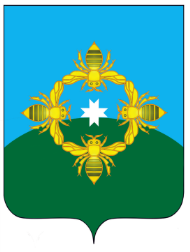 АДМИНИСТРАЦИЯ МУНИЦИПАЛЬНОГО ОБРАЗОВАНИЯ«МУШАКОВСКОЕ»П О С Т А Н О В Л Е Н И Е20 декабря 2018 года                                                                                                 № 42с.  МушакОб утверждении проекта планировки и межевания территориипо объекту «Обустройство скважин №483, №487и скважин куста №436 Южно-Мушакского месторождения нефтиТПП «ТатРИТЭКнефть»         В соответствии с Федеральным законом от 06.10.2003 г № 131-ФЗ «Об общих принципах организации местного самоуправления», статьей 46 Градостроительного кодекса Российской Федерации от 29 декабря 2004 года рассмотрев протокол публичных слушаний, заключение о результатах публичных слушаний по вопросу утверждения проекта планировки территории и проекта межевания территории на объект: «Обустройство скважин №483, №487 и скважин куста №436 Южно-Мушакского месторождения нефти ТПП «ТатРИТЭКнефть», МО «Мушаковское», Киясовского района, Удмуртской Республики:ПОСТАНОВЛЯЕТ:1. Утвердить проект планировки и проект межевания территории по объекту: «Обустройство скважин №483, №487 и скважин куста №436 Южно-Мушакского месторождения нефти ТПП «ТатРИТЭКнефть» расположенного по адресу: Удмуртская Республика, МО «Мушаковское», Киясовский район.2. Настоящее постановление опубликовать на официальном сайте органов местного самоуправления МО «Киясовский район» и в Вестнике   правовых   актов   органов местного самоуправления муниципального образования «Мушаковское».3.  Контроль за исполнением настоящего Постановления оставляю за собой.Глава МО «Мушаковское»                                                                         В.П. ГорбуновАДМИНИСТРАЦИЯ МУНИЦИПАЛЬНОГО ОБРАЗОВАНИЯ«МУШАКОВСКОЕ»П О С Т А Н О В Л Е Н И Е24 декабря  2018 года                                                                                                     № 43с.  МушакОб администрировании доходов бюджета муниципального образования «Мушаковское»В соответствии со ст. 160.1 Бюджетного кодекса Российской Федерации.ПОСТАНОВЛЯЮ:Закрепить за Администрацией муниципального образования «Мушаковское»  источники доходов бюджета  муниципального образования «Мушаковское» по кодам бюджетной классификации Российской Федерации:2. Наделить Администрацию муниципального образования  «Мушаковское» следующими полномочиями   администратора доходов:осуществлять начисление, учет и контроль за правильностью исчисления, полнотой и своевременностью осуществления платежей в бюджет, пеней и штрафов по ним;осуществлять взыскание задолженности по платежам в бюджет, пеней и штрафов;принимать решение о возврате излишне уплаченных (взысканных) платежей в бюджет, пеней и штрафов, а также процентов за несвоевременное осуществление такого возврата и процентов, начисленных на излишне взысканные суммы, и представлять поручение в орган Федерального казначейства для осуществления возврата в порядке, установленном Министерством финансов Российской Федерации;принимать решение о зачете (уточнении) платежей в бюджеты бюджетной системы Российской Федерации и представлять уведомление в орган Федерального казначейства;предоставляет информацию, необходимую для уплаты денежных средств физическими и юридическими лицами за государственные и муниципальные услуги, а также иных платежей, являющихся источниками формирования доходов бюджетов бюджетной системы Российской Федерации, в Государственную информационную систему о государственных и муниципальных платежах в соответствии с порядком, установленным Федеральном законом от 27 июля 2010 года N 210-ФЗ «Об организации предоставления государственных и муниципальных услуг»;принимает решение о признании безнадежной к взысканию задолженности по платежам в бюджет.3. Признать утратившим силу Постановление главы муниципального образования «Мушаковское» от 28 декабря 2016 года № 38 «Об администрировании доходов бюджета муниципального образования «Мушаковское».4. Настоящее постановление вступает  с 1 января 2019 года.Глава  муниципальногообразования  «Мушаковское»                                                                             В.П. ГорбуновАДРЕС РЕДАКЦИИ:427846, Удмуртская Республика,  Киясовский район,село Мушак улица Труда, дом  4Телефон: 6-52-20эл.почта: mo-muhsak@udm.net______________________________________________________________________Подписано в печать 28.12.2018Тираж 2 экз._______________________________________________________________________Отпечатано в Совете депутатов муниципального образования «Мушаковское»427846, Удмуртская Республика, Киясовский район, село Мушак, улица Труда, 4 ______________________________________________________________________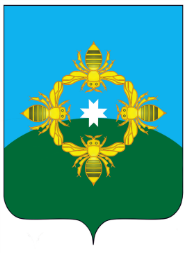 №п/пПЕРЕЧЕНЬ МЕРОПРИЯТИЙСроки выполненияСумма финансированияСумма финансированияОтветственные№п/пПЕРЕЧЕНЬ МЕРОПРИЯТИЙСроки выполненияИсточникСумма (тыс.руб.)ОтветственныеI.  ОРГАНИЗАЦИОННЫЕ МЕРОПРИЯТИЯI.  ОРГАНИЗАЦИОННЫЕ МЕРОПРИЯТИЯI.  ОРГАНИЗАЦИОННЫЕ МЕРОПРИЯТИЯI.  ОРГАНИЗАЦИОННЫЕ МЕРОПРИЯТИЯI.  ОРГАНИЗАЦИОННЫЕ МЕРОПРИЯТИЯI.  ОРГАНИЗАЦИОННЫЕ МЕРОПРИЯТИЯРазработка прогноза по социально-экономическому развитию МО «Мушаковское» на 2018 г.4 кв. 2019 г. Без дополнительного финансированияГлаваЗаслушивать на заседании Совета МО «Мушаковское»  ход выполнения мероприятийпо итогам 9 месяцев и по итогам года Без дополнительного финансированияГлаваУточнение и корректировка прогноза социально-экономического развития поселенияпо итогам 9 месяцев 2019 года Без дополнительного финансированияГлава, специалисты                                                                                                                                                                      ИТОГО по разделу:                                                                                                                                                                      ИТОГО по разделу:                                                                                                                                                                      ИТОГО по разделу:                                                                                                                                                                      ИТОГО по разделу:II.  ЭЛЕКТРОСНАБЖЕНИЕ НАСЕЛЕНИЯII.  ЭЛЕКТРОСНАБЖЕНИЕ НАСЕЛЕНИЯII.  ЭЛЕКТРОСНАБЖЕНИЕ НАСЕЛЕНИЯII.  ЭЛЕКТРОСНАБЖЕНИЕ НАСЕЛЕНИЯII.  ЭЛЕКТРОСНАБЖЕНИЕ НАСЕЛЕНИЯII.  ЭЛЕКТРОСНАБЖЕНИЕ НАСЕЛЕНИЯ1.Техническое обслуживание уличного освещения по поселениюВ течение  года Местный бюджет25,0Глава2.Приобретение СИП провода, ламп ДРЛ и РКУ для замены и добавления освещенности улиц и переулковВ течение годаМестный бюджет34,0Глава3.Оплата за потреблённую электроэнергиюВ течение годаМестный бюджет100,0ГлаваИТОГО по разделу:ИТОГО по разделу:ИТОГО по разделу:ИТОГО по разделу:159,0,0III. ДОРОЖНОЕ ХОЗЯЙСТВОIII. ДОРОЖНОЕ ХОЗЯЙСТВОIII. ДОРОЖНОЕ ХОЗЯЙСТВОIII. ДОРОЖНОЕ ХОЗЯЙСТВОIII. ДОРОЖНОЕ ХОЗЯЙСТВОIII. ДОРОЖНОЕ ХОЗЯЙСТВО1.Содержание внутрипоселенческих дорог общего пользования  (19,5 км.)В течение годаМестный бюджет190,0Глава2.  Ремонт дороги в с. Мушак по  - ул. Октябрьская (500 м.)299, 1ИТОГО по разделу:ИТОГО по разделу:ИТОГО по разделу:ИТОГО по разделу:389,1IV. ПЛАНИРОВАНИЕ И СТРОИТЕЛЬСТВО ВОДОПРОВОДНОЙ СЕТИIV. ПЛАНИРОВАНИЕ И СТРОИТЕЛЬСТВО ВОДОПРОВОДНОЙ СЕТИIV. ПЛАНИРОВАНИЕ И СТРОИТЕЛЬСТВО ВОДОПРОВОДНОЙ СЕТИIV. ПЛАНИРОВАНИЕ И СТРОИТЕЛЬСТВО ВОДОПРОВОДНОЙ СЕТИIV. ПЛАНИРОВАНИЕ И СТРОИТЕЛЬСТВО ВОДОПРОВОДНОЙ СЕТИIV. ПЛАНИРОВАНИЕ И СТРОИТЕЛЬСТВО ВОДОПРОВОДНОЙ СЕТИ1.Капитальный ремонт водопроводной сети по улице Труда   (250 м)Республиканский бюджет250,0Капитальный ремонт водопроводной сети по улице Труда   (250 м)250,0ИТОГО по разделу:ИТОГО по разделу:ИТОГО по разделу:ИТОГО по разделу:250,0V. БЛАГОУСТРОЙСТВОV. БЛАГОУСТРОЙСТВОV. БЛАГОУСТРОЙСТВОV. БЛАГОУСТРОЙСТВОV. БЛАГОУСТРОЙСТВОV. БЛАГОУСТРОЙСТВОV. БЛАГОУСТРОЙСТВОV. БЛАГОУСТРОЙСТВО1. Принятие на баланс МО безхозного имущества Принятие на баланс МО безхозного имущества Принятие на баланс МО безхозного имущества2019 г.2 домовладения2.Снос ветхих зданийСнос ветхих зданийСнос ветхих зданий2-3 кварталыДомовладельцыПрограмма по занятости3. Ремонт памятника погибшим воинам в с. Мушак  Ремонт памятника погибшим воинам в с. Мушак  Ремонт памятника погибшим воинам в с. Мушак 1-2 кв. Местный бюджет  республиканский3,04.Проведение конкурсов «Лучшее домовладение»Проведение конкурсов «Лучшее домовладение»Проведение конкурсов «Лучшее домовладение»Июнь, ноябрьЗа счет средств спонсоров7,55. Строительство стационарного пункта сбора ТБО с. Мушак   Строительство стационарного пункта сбора ТБО с. Мушак   Строительство стационарного пункта сбора ТБО с. Мушак  майМестный бюджет44,06.Благоустройство территории кладбищ в населенных пунктахБлагоустройство территории кладбищ в населенных пунктахБлагоустройство территории кладбищ в населенных пунктах2 кв.Добровольные пожертвования7. Обустройство места отдыха и купания на Мушаковском пруду  Обустройство места отдыха и купания на Мушаковском пруду  Обустройство места отдыха и купания на Мушаковском пруду 2 кварталРайонный бюджет2,0ИТОГО по разделу:ИТОГО по разделу:ИТОГО по разделу:ИТОГО по разделу:ИТОГО по разделу:ИТОГО по разделу:64,5VI. ПРОТИВОПОЖАРНАЯ  БЕЗОПАСНОСТЬ НАСЕЛЕНИЯ, ОРГАНИЗАЦИЯ ГО и ПРЕДУПРЕЖДЕНИЕ ЧСVI. ПРОТИВОПОЖАРНАЯ  БЕЗОПАСНОСТЬ НАСЕЛЕНИЯ, ОРГАНИЗАЦИЯ ГО и ПРЕДУПРЕЖДЕНИЕ ЧСVI. ПРОТИВОПОЖАРНАЯ  БЕЗОПАСНОСТЬ НАСЕЛЕНИЯ, ОРГАНИЗАЦИЯ ГО и ПРЕДУПРЕЖДЕНИЕ ЧСVI. ПРОТИВОПОЖАРНАЯ  БЕЗОПАСНОСТЬ НАСЕЛЕНИЯ, ОРГАНИЗАЦИЯ ГО и ПРЕДУПРЕЖДЕНИЕ ЧСVI. ПРОТИВОПОЖАРНАЯ  БЕЗОПАСНОСТЬ НАСЕЛЕНИЯ, ОРГАНИЗАЦИЯ ГО и ПРЕДУПРЕЖДЕНИЕ ЧСVI. ПРОТИВОПОЖАРНАЯ  БЕЗОПАСНОСТЬ НАСЕЛЕНИЯ, ОРГАНИЗАЦИЯ ГО и ПРЕДУПРЕЖДЕНИЕ ЧСVI. ПРОТИВОПОЖАРНАЯ  БЕЗОПАСНОСТЬ НАСЕЛЕНИЯ, ОРГАНИЗАЦИЯ ГО и ПРЕДУПРЕЖДЕНИЕ ЧСVI. ПРОТИВОПОЖАРНАЯ  БЕЗОПАСНОСТЬ НАСЕЛЕНИЯ, ОРГАНИЗАЦИЯ ГО и ПРЕДУПРЕЖДЕНИЕ ЧСОборудование минерализованных полос и противопожарных разрывов Оборудование минерализованных полос и противопожарных разрывов Май-июньРеспубликанскийбюджетРеспубликанскийбюджет0,0Глава Очистка территорий населенных пунктов сельского поселения «Мушаковское» от горючего мусора, проведение субботников и т.д. Очистка территорий населенных пунктов сельского поселения «Мушаковское» от горючего мусора, проведение субботников и т.д.Апрель -МайМестный бюджетМестный бюджет0,0Глава Обслуживание систем оповещения в населенном пункте при пожаре Обслуживание систем оповещения в населенном пункте при пожареВ течении годаМестный бюджетМестный бюджет0,0ГлаваРемонт имеющихся пожарных водоемов (гидрантов), пирсов, их заполнение и т.д.Ремонт имеющихся пожарных водоемов (гидрантов), пирсов, их заполнение и т.д.Май-июньМестный бюджетМестный бюджет0,0Глава Приобретение каменного угля Приобретение каменного угляВ течении годаРеспубликанский бюджетРеспубликанский бюджет30,0Изготовление наглядной агитации  по профилактике пожаров.Изготовление наглядной агитации  по профилактике пожаров.2019 г.Республиканский бюджетРеспубликанский бюджет1,0ИТОГО по разделу:ИТОГО по разделу:ИТОГО по разделу:ИТОГО по разделу:ИТОГО по разделу:ИТОГО по разделу:31,0VII.        ЭКОНОМИЧЕСКОЕ РАЗВИТИЕVII.        ЭКОНОМИЧЕСКОЕ РАЗВИТИЕVII.        ЭКОНОМИЧЕСКОЕ РАЗВИТИЕVII.        ЭКОНОМИЧЕСКОЕ РАЗВИТИЕVII.        ЭКОНОМИЧЕСКОЕ РАЗВИТИЕVII.        ЭКОНОМИЧЕСКОЕ РАЗВИТИЕVII.        ЭКОНОМИЧЕСКОЕ РАЗВИТИЕVII.        ЭКОНОМИЧЕСКОЕ РАЗВИТИЕУвеличение доходной части бюджета: - ужесточение земельного контроля (поступление  платежей в бюджет); - открытие новых рабочих мест; - провести работу с работодателями по оформлению   работников на основании Трудового Кодекса РФ; - контроль за целевым использованием собственниками земельных участков, земель сельхозназначения.Увеличение доходной части бюджета: - ужесточение земельного контроля (поступление  платежей в бюджет); - открытие новых рабочих мест; - провести работу с работодателями по оформлению   работников на основании Трудового Кодекса РФ; - контроль за целевым использованием собственниками земельных участков, земель сельхозназначения.В течение годаБез дополнительного финансированияБез дополнительного финансированияГлава СПVIII.    ИНДИВИДУАЛЬНОЕ СТРОИТЕЛЬСТВОVIII.    ИНДИВИДУАЛЬНОЕ СТРОИТЕЛЬСТВОVIII.    ИНДИВИДУАЛЬНОЕ СТРОИТЕЛЬСТВОVIII.    ИНДИВИДУАЛЬНОЕ СТРОИТЕЛЬСТВОVIII.    ИНДИВИДУАЛЬНОЕ СТРОИТЕЛЬСТВОVIII.    ИНДИВИДУАЛЬНОЕ СТРОИТЕЛЬСТВОVIII.    ИНДИВИДУАЛЬНОЕ СТРОИТЕЛЬСТВОVIII.    ИНДИВИДУАЛЬНОЕ СТРОИТЕЛЬСТВО1.Ввод индивидуального жилья Ввод индивидуального жилья  в течение годаРеспубликанский бюджетРеспубликанский бюджет5 млн.р.  Глава специалист2.Оказание содействия в оформлении документов на получение субсидии приобретении жилья и строительстве жилых домов  по программам «Дом для молодых семей» и «Дом для работников АПК», выделение земельных участков для индивидуального строительства специалистам МО "Мушаковское"Оказание содействия в оформлении документов на получение субсидии приобретении жилья и строительстве жилых домов  по программам «Дом для молодых семей» и «Дом для работников АПК», выделение земельных участков для индивидуального строительства специалистам МО "Мушаковское"3-4 кв. в течение годаIX.           ЗЕМЕЛЬНЫЕ ОТНОШЕНИЯIX.           ЗЕМЕЛЬНЫЕ ОТНОШЕНИЯIX.           ЗЕМЕЛЬНЫЕ ОТНОШЕНИЯIX.           ЗЕМЕЛЬНЫЕ ОТНОШЕНИЯIX.           ЗЕМЕЛЬНЫЕ ОТНОШЕНИЯIX.           ЗЕМЕЛЬНЫЕ ОТНОШЕНИЯIX.           ЗЕМЕЛЬНЫЕ ОТНОШЕНИЯIX.           ЗЕМЕЛЬНЫЕ ОТНОШЕНИЯ1.Разработка мер по увеличению доходной части местного бюджета:Разработка мер по увеличению доходной части местного бюджета:2019 г. Местный бюджетМестный бюджетБез дополнительного финансирования Глава  2. Принятие в собственность МО невостребованных долей и бесхозных земельных участков (55 долей) Принятие в собственность МО невостребованных долей и бесхозных земельных участков (55 долей)2019 г.3.- сбор и уточнение данных по земельным участкам;- сбор и уточнение данных по земельным участкам;        2019 г. Местный бюджетМестный бюджет4.- организация работы по оперативному учету земельных участков, плательщиков земельного налога и арендной платы за землю;- организация работы по оперативному учету земельных участков, плательщиков земельного налога и арендной платы за землю;2019 г.Местный бюджетМестный бюджет - // -5.- подготовка материалов по нарушителям земельного законодательства в соответствии с административным Кодексом РФ;- подготовка материалов по нарушителям земельного законодательства в соответствии с административным Кодексом РФ;2019 г.Местный бюджетМестный бюджет - // - 6.- подготовка проекта решения по утверждению арендной платы за землю.- подготовка проекта решения по утверждению арендной платы за землю.2019 г.Местный бюджетМестный бюджет  - // -7.Инвентаризация земель, используемых гражданами:  - подготовка списков граждан с указанием права пользования земельными участками.Инвентаризация земель, используемых гражданами:  - подготовка списков граждан с указанием права пользования земельными участками.2019 г.Местный бюджетМестный бюджет - // - ИТОГО по разделу:ИТОГО по разделу:ИТОГО по разделу:ИТОГО по разделу:ИТОГО по разделу:ИТОГО по разделу:X.               ЗАНЯТОСТЬ НАСЕЛЕНИЯX.               ЗАНЯТОСТЬ НАСЕЛЕНИЯX.               ЗАНЯТОСТЬ НАСЕЛЕНИЯX.               ЗАНЯТОСТЬ НАСЕЛЕНИЯX.               ЗАНЯТОСТЬ НАСЕЛЕНИЯX.               ЗАНЯТОСТЬ НАСЕЛЕНИЯX.               ЗАНЯТОСТЬ НАСЕЛЕНИЯX.               ЗАНЯТОСТЬ НАСЕЛЕНИЯб) Трудоустройство  -  Трудоустройство (в т.ч. временная занятость) - Трудоустройство безработных граждан на общественные работы - Трудоустройство в счет квоты -  Оказание консультативной и практической помощи гражданам, желающим открыть «собственное дело».  - Организация временных рабочих мест для подростков на территории сельского поселения «Мушаковское» в количестве 7 чел. б) Трудоустройство  -  Трудоустройство (в т.ч. временная занятость) - Трудоустройство безработных граждан на общественные работы - Трудоустройство в счет квоты -  Оказание консультативной и практической помощи гражданам, желающим открыть «собственное дело».  - Организация временных рабочих мест для подростков на территории сельского поселения «Мушаковское» в количестве 7 чел. 2019 г.Местный бюджетРайонный бюджетМестный бюджетРайонный бюджет25,0 Главав) организационная работа Проведение ярмарок, мини-ярмарок вакансий рабочих и учебных мест совместно с ГУ РК «Центр занятости Киясовского района»в) организационная работа Проведение ярмарок, мини-ярмарок вакансий рабочих и учебных мест совместно с ГУ РК «Центр занятости Киясовского района»2019 г.Без дополнительного финансированияИТОГО по разделу:ИТОГО по разделу:ИТОГО по разделу:ИТОГО по разделу:ИТОГО по разделу:ИТОГО по разделу:25,0XI.           КУЛЬТУРА и МОЛОДЕЖНАЯ ПОЛИТИКАXI.           КУЛЬТУРА и МОЛОДЕЖНАЯ ПОЛИТИКАXI.           КУЛЬТУРА и МОЛОДЕЖНАЯ ПОЛИТИКАXI.           КУЛЬТУРА и МОЛОДЕЖНАЯ ПОЛИТИКАXI.           КУЛЬТУРА и МОЛОДЕЖНАЯ ПОЛИТИКАXI.           КУЛЬТУРА и МОЛОДЕЖНАЯ ПОЛИТИКАXI.           КУЛЬТУРА и МОЛОДЕЖНАЯ ПОЛИТИКАXI.           КУЛЬТУРА и МОЛОДЕЖНАЯ ПОЛИТИКАРождественский волейболянварьянварьЗа счет средств спонсоровГлава, специалист  по работе с  молодежью и по спорту, работники культуры Биатлон на приз ИП «Мазитов»февральфевральЗа счет средств спонсоровГлава, специалист  по работе с  молодежью и по спорту, работники культурыПроводы Русской зимымартмартЗа счет средств спонсоровГлава, специалист  по работе с  молодежью и по спорту, работники культурыДень деревни,   «Карга быткасы»маймайЗа счет средств спонсоровГлава, специалист  по работе с  молодежью и по спорту, работники культурымероприятия ко Дню ПобедымаймайЗа счет средств спонсоровГлава, специалист  по работе с  молодежью и по спорту, работники культурыДень защиты детей1 июня1 июняЗа счет средств спонсоровГлава, специалист  по работе с  молодежью и по спорту, работники культурыСабантуй июньиюньЗа счет средств спонсоровГлава, специалист  по работе с  молодежью и по спорту, работники культурымитинг, посвященный Дню памяти и скорби; 22 Июня22 ИюняЗа счет средств спонсоровГлава, специалист  по работе с  молодежью и по спорту, работники культурыСпортивно-патриотические игры, посвященные памяти Никитина П.В. на приз Выдрина Д.Б.августавгустЗа счет средств спонсоровГлава, специалист  по работе с  молодежью и по спорту, работники культуры Декада МилосердияоктябрьоктябрьЗа счет средств спонсоровГлава, специалист  по работе с  молодежью и по спорту, работники культурымероприятия, посвященные Дню Республики  и районаноябрьноябрьЗа счет средств спонсоровГлава, специалист  по работе с  молодежью и по спорту, работники культурыНовогодний бал-маскараддекабрьдекабрьЗа счет средств спонсоровГлава, специалист  по работе с  молодежью и по спорту, работники культурыИТОГО по разделуИТОГО по разделуИТОГО по разделуИТОГО по разделуИТОГО по разделуИТОГО по разделуXII.        РАЗВИТИЕ ФИЗИЧЕСКОЙ КУЛЬТУРЫ И  СПОРТАXII.        РАЗВИТИЕ ФИЗИЧЕСКОЙ КУЛЬТУРЫ И  СПОРТАXII.        РАЗВИТИЕ ФИЗИЧЕСКОЙ КУЛЬТУРЫ И  СПОРТАXII.        РАЗВИТИЕ ФИЗИЧЕСКОЙ КУЛЬТУРЫ И  СПОРТАXII.        РАЗВИТИЕ ФИЗИЧЕСКОЙ КУЛЬТУРЫ И  СПОРТАXII.        РАЗВИТИЕ ФИЗИЧЕСКОЙ КУЛЬТУРЫ И  СПОРТАXII.        РАЗВИТИЕ ФИЗИЧЕСКОЙ КУЛЬТУРЫ И  СПОРТАXII.        РАЗВИТИЕ ФИЗИЧЕСКОЙ КУЛЬТУРЫ И  СПОРТАСоздание и развитие материально-технической базы физической культуры и  массового спорта, оснащение необходимым спортивным инвентарем, оборудованием и    спортивной формой, массовые физкультурно-оздоровительные мероприятияСоздание и развитие материально-технической базы физической культуры и  массового спорта, оснащение необходимым спортивным инвентарем, оборудованием и    спортивной формой, массовые физкультурно-оздоровительные мероприятияСоздание и развитие материально-технической базы физической культуры и  массового спорта, оснащение необходимым спортивным инвентарем, оборудованием и    спортивной формой, массовые физкультурно-оздоровительные мероприятияСоздание и развитие материально-технической базы физической культуры и  массового спорта, оснащение необходимым спортивным инвентарем, оборудованием и    спортивной формой, массовые физкультурно-оздоровительные мероприятияСоздание и развитие материально-технической базы физической культуры и  массового спорта, оснащение необходимым спортивным инвентарем, оборудованием и    спортивной формой, массовые физкультурно-оздоровительные мероприятияСоздание и развитие материально-технической базы физической культуры и  массового спорта, оснащение необходимым спортивным инвентарем, оборудованием и    спортивной формой, массовые физкультурно-оздоровительные мероприятияСоздание и развитие материально-технической базы физической культуры и  массового спорта, оснащение необходимым спортивным инвентарем, оборудованием и    спортивной формой, массовые физкультурно-оздоровительные мероприятияСоздание и развитие материально-технической базы физической культуры и  массового спорта, оснащение необходимым спортивным инвентарем, оборудованием и    спортивной формой, массовые физкультурно-оздоровительные мероприятия1.Организация подготовки мест для массовых спортивных мероприятий мест занятий спортом населения поселенияОрганизация подготовки мест для массовых спортивных мероприятий мест занятий спортом населения поселенияОрганизация подготовки мест для массовых спортивных мероприятий мест занятий спортом населения поселенияВ течении годаСредства спонсоровГлава, специалист по спорту2.Организация проведения массовых физкультурно-спортивных мероприятий с населением на территории поселенияОрганизация проведения массовых физкультурно-спортивных мероприятий с населением на территории поселенияОрганизация проведения массовых физкультурно-спортивных мероприятий с населением на территории поселенияВ течение годаСредства спонсоровГлава, специалист по спорту3.Приобретение спортивного инвентаря, в том числе мягкого инвентаря (спортивные формы),  оборудования, расходных материалов и предметов снабжения для обслуживания спортивных объектов, организации и проведения учебно-тренировочных занятий и соревнований.Приобретение спортивного инвентаря, в том числе мягкого инвентаря (спортивные формы),  оборудования, расходных материалов и предметов снабжения для обслуживания спортивных объектов, организации и проведения учебно-тренировочных занятий и соревнований.Приобретение спортивного инвентаря, в том числе мягкого инвентаря (спортивные формы),  оборудования, расходных материалов и предметов снабжения для обслуживания спортивных объектов, организации и проведения учебно-тренировочных занятий и соревнований.В течение годаСредства спонсоровГлава, специалист по спорту4.Информирование населения о проведении спортивных мероприятийИнформирование населения о проведении спортивных мероприятийИнформирование населения о проведении спортивных мероприятийВ течение годаБез финансированияГлава, специалист по спорту5.Транспортные расходы для участия команд поселения в районных спортивных соревнованияхТранспортные расходы для участия команд поселения в районных спортивных соревнованияхТранспортные расходы для участия команд поселения в районных спортивных соревнованияхВ течение годаБез финансированияГлава, специалист по спорту6.Проведение спартакиад по настольному теннису, шахматам и шашкам.Проведение спартакиад по настольному теннису, шахматам и шашкам.Проведение спартакиад по настольному теннису, шахматам и шашкам.1,0Глава, специалист по спортуИТОГО по разделу:ИТОГО по разделу:ИТОГО по разделу:ИТОГО по разделу:ИТОГО по разделу:ИТОГО по разделу:1,0Приложение 1- доходыПриложение 1- доходыПриложение 1- доходык решению Совета депутатовк решению Совета депутатовк решению Совета депутатовмуниципального образования "Мушаковское"муниципального образования "Мушаковское"муниципального образования "Мушаковское"Киясовского района Киясовского района Киясовского района от 26 декабря 2018 года  №71от 26 декабря 2018 года  №71от 26 декабря 2018 года  №71Доходы бюджета муниципального образования "Мушаковское" Киясовского района  на 2019 год и плановый период 2020 и 2021 годов Доходы бюджета муниципального образования "Мушаковское" Киясовского района  на 2019 год и плановый период 2020 и 2021 годов Доходы бюджета муниципального образования "Мушаковское" Киясовского района  на 2019 год и плановый период 2020 и 2021 годов Доходы бюджета муниципального образования "Мушаковское" Киясовского района  на 2019 год и плановый период 2020 и 2021 годов Доходы бюджета муниципального образования "Мушаковское" Киясовского района  на 2019 год и плановый период 2020 и 2021 годов Доходы бюджета муниципального образования "Мушаковское" Киясовского района  на 2019 год и плановый период 2020 и 2021 годов Доходы бюджета муниципального образования "Мушаковское" Киясовского района  на 2019 год и плановый период 2020 и 2021 годов Доходы бюджета муниципального образования "Мушаковское" Киясовского района  на 2019 год и плановый период 2020 и 2021 годов Доходы бюджета муниципального образования "Мушаковское" Киясовского района  на 2019 год и плановый период 2020 и 2021 годов Доходы бюджета муниципального образования "Мушаковское" Киясовского района  на 2019 год и плановый период 2020 и 2021 годов Доходы бюджета муниципального образования "Мушаковское" Киясовского района  на 2019 год и плановый период 2020 и 2021 годов Доходы бюджета муниципального образования "Мушаковское" Киясовского района  на 2019 год и плановый период 2020 и 2021 годов Доходы бюджета муниципального образования "Мушаковское" Киясовского района  на 2019 год и плановый период 2020 и 2021 годов Доходы бюджета муниципального образования "Мушаковское" Киясовского района  на 2019 год и плановый период 2020 и 2021 годов Доходы бюджета муниципального образования "Мушаковское" Киясовского района  на 2019 год и плановый период 2020 и 2021 годов Доходы бюджета муниципального образования "Мушаковское" Киясовского района  на 2019 год и плановый период 2020 и 2021 годов Доходы бюджета муниципального образования "Мушаковское" Киясовского района  на 2019 год и плановый период 2020 и 2021 годов Доходы бюджета муниципального образования "Мушаковское" Киясовского района  на 2019 год и плановый период 2020 и 2021 годов Доходы бюджета муниципального образования "Мушаковское" Киясовского района  на 2019 год и плановый период 2020 и 2021 годов Код БКДКод БКДКод БКДКод БКДКод БКДКод БКДКод БКДКод БКДКод БКДНаименованиеНаименованиеНаименованиеСумма на 2019 годСумма на 2019 годСумма на 2019 годСумма на 2019 годСумма на 2020 годСумма на 2021 годСумма на 2021 год1000000010000000000000000000000000000НАЛОГОВЫЕ И НЕНАЛОГОВЫЕ ДОХОДЫНАЛОГОВЫЕ И НЕНАЛОГОВЫЕ ДОХОДЫНАЛОГОВЫЕ И НЕНАЛОГОВЫЕ ДОХОДЫ5515515515515615725721010000010100000000000000000000000000НАЛОГИ НА ПРИБЫЛЬ, ДОХОДЫНАЛОГИ НА ПРИБЫЛЬ, ДОХОДЫНАЛОГИ НА ПРИБЫЛЬ, ДОХОДЫ333333333537371010201010102010010100000000110110110Налог на доходы физических лиц с доходов, источником которых является налоговый агент, за исключением доходов, в отношении которых исчисление и уплата налога осуществляются в соответствии со статьями 227, 2271 и 228 Налогового кодекса Российской ФедерацииНалог на доходы физических лиц с доходов, источником которых является налоговый агент, за исключением доходов, в отношении которых исчисление и уплата налога осуществляются в соответствии со статьями 227, 2271 и 228 Налогового кодекса Российской ФедерацииНалог на доходы физических лиц с доходов, источником которых является налоговый агент, за исключением доходов, в отношении которых исчисление и уплата налога осуществляются в соответствии со статьями 227, 2271 и 228 Налогового кодекса Российской Федерации333333333537371050000010500000000000000000000000000НАЛОГИ НА СОВОКУПНЫЙ ДОХОДНАЛОГИ НА СОВОКУПНЫЙ ДОХОДНАЛОГИ НА СОВОКУПНЫЙ ДОХОД505050505254541050301010503010010100000000110110110Единый сельскохозяйственный налогЕдиный сельскохозяйственный налогЕдиный сельскохозяйственный налог505050505254541060000010600000000000000000000000000НАЛОГИ НА ИМУЩЕСТВОНАЛОГИ НА ИМУЩЕСТВОНАЛОГИ НА ИМУЩЕСТВО3503503503503563633631060103010601030101000000000110110110Налог на имущество физических лиц, взимаемый по ставкам, применяемым к объектам налогообложения, расположенным в границах сельских поселенийНалог на имущество физических лиц, взимаемый по ставкам, применяемым к объектам налогообложения, расположенным в границах сельских поселенийНалог на имущество физических лиц, взимаемый по ставкам, применяемым к объектам налогообложения, расположенным в границах сельских поселений565656565861611060603310606033101000000000110110110Земельный налог с организаций, обладающих земельным участком, расположенным в границах сельских  поселенийЗемельный налог с организаций, обладающих земельным участком, расположенным в границах сельских  поселенийЗемельный налог с организаций, обладающих земельным участком, расположенным в границах сельских  поселений1011011011011011011011060604310606043101000000000110110110Земельный налог с физических лиц, обладающих земельным участком, расположенным в границах сельских поселенийЗемельный налог с физических лиц, обладающих земельным участком, расположенным в границах сельских поселенийЗемельный налог с физических лиц, обладающих земельным участком, расположенным в границах сельских поселений1931931931931972012011110000011100000000000000000000000000ДОХОДЫ ОТ ИСПОЛЬЗОВАНИЯ ИМУЩЕСТВА, НАХОДЯЩЕГОСЯ В ГОСУДАРСТВЕННОЙ И МУНИЦИПАЛЬНОЙ СОБСТВЕННОСТИДОХОДЫ ОТ ИСПОЛЬЗОВАНИЯ ИМУЩЕСТВА, НАХОДЯЩЕГОСЯ В ГОСУДАРСТВЕННОЙ И МУНИЦИПАЛЬНОЙ СОБСТВЕННОСТИДОХОДЫ ОТ ИСПОЛЬЗОВАНИЯ ИМУЩЕСТВА, НАХОДЯЩЕГОСЯ В ГОСУДАРСТВЕННОЙ И МУНИЦИПАЛЬНОЙ СОБСТВЕННОСТИ1181181181181181181181110502511105025101000000000120120120Доходы, получаемые в виде арендной платы, а также средства от продажи права на заключение договоров аренды за земли, находящиеся в собственности поселений (за исключением земельных участков муниципальных бюджетных и автономных учреждений)Доходы, получаемые в виде арендной платы, а также средства от продажи права на заключение договоров аренды за земли, находящиеся в собственности поселений (за исключением земельных участков муниципальных бюджетных и автономных учреждений)Доходы, получаемые в виде арендной платы, а также средства от продажи права на заключение договоров аренды за земли, находящиеся в собственности поселений (за исключением земельных участков муниципальных бюджетных и автономных учреждений)1181181181181181181182000000020000000000000000000000000000БЕЗВОЗМЕЗДНЫЕ ПОСТУПЛЕНИЯБЕЗВОЗМЕЗДНЫЕ ПОСТУПЛЕНИЯБЕЗВОЗМЕЗДНЫЕ ПОСТУПЛЕНИЯ1445,41445,41445,41445,41462,41462,41462,42020000020200000000000000000000000000Безвозмездные поступления от других бюджетов бюджетной системы Российской ФедерацииБезвозмездные поступления от других бюджетов бюджетной системы Российской ФедерацииБезвозмездные поступления от других бюджетов бюджетной системы Российской Федерации1445,41445,41445,41445,41462,41462,41462,42021500120215001101000000000150150150 Дотации бюджетам сельских поселений на выравнивание бюджетной обеспеченности Дотации бюджетам сельских поселений на выравнивание бюджетной обеспеченности Дотации бюджетам сельских поселений на выравнивание бюджетной обеспеченности968,1968,1968,1968,1975,1975,1975,12023511820235118101000000000150150150Субвенции бюджетам сельских поселений на осуществление первичного воинского учета на территориях, где отсутствуют военные комиссариатыСубвенции бюджетам сельских поселений на осуществление первичного воинского учета на территориях, где отсутствуют военные комиссариатыСубвенции бюджетам сельских поселений на осуществление первичного воинского учета на территориях, где отсутствуют военные комиссариаты88,388,388,388,388,388,388,32024001420240014101000000000150150150Межбюджетные трансферты, передаваемые бюджетам сельских поселений из бюджетов муниципальных районов на осуществление части полномочий по решению вопросов местного значения в соответствии с заключенными соглашениямиМежбюджетные трансферты, передаваемые бюджетам сельских поселений из бюджетов муниципальных районов на осуществление части полномочий по решению вопросов местного значения в соответствии с заключенными соглашениямиМежбюджетные трансферты, передаваемые бюджетам сельских поселений из бюджетов муниципальных районов на осуществление части полномочий по решению вопросов местного значения в соответствии с заключенными соглашениями389389389389399399399ИТОГО ДОХОДОВИТОГО ДОХОДОВИТОГО ДОХОДОВ1996,41996,41996,41996,42023,42034,42034,4ДЕФИЦИТ(-) ПРОФИЦИТ(+)ДЕФИЦИТ(-) ПРОФИЦИТ(+)ДЕФИЦИТ(-) ПРОФИЦИТ(+)0000000БАЛАНСБАЛАНСБАЛАНС1996,41996,41996,42023,42023,42034,42034,42034,4Приложение 1- расходы Приложение 1- расходы Приложение 1- расходы Приложение 1- расходы Приложение 1- расходы Приложение 1- расходы Приложение 1- расходы Приложение 1- расходы Приложение 1- расходы к решению Совета депутатовк решению Совета депутатовк решению Совета депутатовк решению Совета депутатовк решению Совета депутатовк решению Совета депутатовк решению Совета депутатовк решению Совета депутатовк решению Совета депутатовмуниципального образования "Мушаковское"муниципального образования "Мушаковское"муниципального образования "Мушаковское"муниципального образования "Мушаковское"муниципального образования "Мушаковское"муниципального образования "Мушаковское"муниципального образования "Мушаковское"муниципального образования "Мушаковское"муниципального образования "Мушаковское"Киясовского района Киясовского района Киясовского района Киясовского района Киясовского района Киясовского района Киясовского района Киясовского района Киясовского района от 26 декабря 2018 года  №71от 26 декабря 2018 года  №71от 26 декабря 2018 года  №71от 26 декабря 2018 года  №71от 26 декабря 2018 года  №71от 26 декабря 2018 года  №71от 26 декабря 2018 года  №71от 26 декабря 2018 года  №71от 26 декабря 2018 года  №71Функциональная классификация расходов бюджета муниципального образования "Мушаковское"  Киясовского района на 2019 годФункциональная классификация расходов бюджета муниципального образования "Мушаковское"  Киясовского района на 2019 годФункциональная классификация расходов бюджета муниципального образования "Мушаковское"  Киясовского района на 2019 годФункциональная классификация расходов бюджета муниципального образования "Мушаковское"  Киясовского района на 2019 годФункциональная классификация расходов бюджета муниципального образования "Мушаковское"  Киясовского района на 2019 годФункциональная классификация расходов бюджета муниципального образования "Мушаковское"  Киясовского района на 2019 годФункциональная классификация расходов бюджета муниципального образования "Мушаковское"  Киясовского района на 2019 годФункциональная классификация расходов бюджета муниципального образования "Мушаковское"  Киясовского района на 2019 годФункциональная классификация расходов бюджета муниципального образования "Мушаковское"  Киясовского района на 2019 годФункциональная классификация расходов бюджета муниципального образования "Мушаковское"  Киясовского района на 2019 годФункциональная классификация расходов бюджета муниципального образования "Мушаковское"  Киясовского района на 2019 годФункциональная классификация расходов бюджета муниципального образования "Мушаковское"  Киясовского района на 2019 годФункциональная классификация расходов бюджета муниципального образования "Мушаковское"  Киясовского района на 2019 годФункциональная классификация расходов бюджета муниципального образования "Мушаковское"  Киясовского района на 2019 годФункциональная классификация расходов бюджета муниципального образования "Мушаковское"  Киясовского района на 2019 годФункциональная классификация расходов бюджета муниципального образования "Мушаковское"  Киясовского района на 2019 годФункциональная классификация расходов бюджета муниципального образования "Мушаковское"  Киясовского района на 2019 годФункциональная классификация расходов бюджета муниципального образования "Мушаковское"  Киясовского района на 2019 годФункциональная классификация расходов бюджета муниципального образования "Мушаковское"  Киясовского района на 2019 годФункциональная классификация расходов бюджета муниципального образования "Мушаковское"  Киясовского района на 2019 годФункциональная классификация расходов бюджета муниципального образования "Мушаковское"  Киясовского района на 2019 годФункциональная классификация расходов бюджета муниципального образования "Мушаковское"  Киясовского района на 2019 годтыс. руб.тыс. руб.тыс. руб.тыс. руб.тыс. руб.тыс. руб.тыс. руб.тыс. руб.РазделРазделРазделРазделПодразделПодразделСумма на 2019 годСумма на 2019 годСумма на 2019 годСумма на 2019 годСумма на 2019 годСумма на 2019 годСумма на 2019 годСумма на 2019 год010101010000Общегосударственные вопросыОбщегосударственные вопросыОбщегосударственные вопросыОбщегосударственные вопросыОбщегосударственные вопросыОбщегосударственные вопросыОбщегосударственные вопросыОбщегосударственные вопросы12591259125912591259125912591259010101010202Функционирование высшего должностного лица субъекта Российской Федерации и муниципального образованияФункционирование высшего должностного лица субъекта Российской Федерации и муниципального образованияФункционирование высшего должностного лица субъекта Российской Федерации и муниципального образованияФункционирование высшего должностного лица субъекта Российской Федерации и муниципального образованияФункционирование высшего должностного лица субъекта Российской Федерации и муниципального образованияФункционирование высшего должностного лица субъекта Российской Федерации и муниципального образованияФункционирование высшего должностного лица субъекта Российской Федерации и муниципального образованияФункционирование высшего должностного лица субъекта Российской Федерации и муниципального образования503503503503503503503503010101010404Функционирование Правительства Российской Федерации, высших исполнительных органов государственной власти субъектов Российской Федерации, местных администрацийФункционирование Правительства Российской Федерации, высших исполнительных органов государственной власти субъектов Российской Федерации, местных администрацийФункционирование Правительства Российской Федерации, высших исполнительных органов государственной власти субъектов Российской Федерации, местных администрацийФункционирование Правительства Российской Федерации, высших исполнительных органов государственной власти субъектов Российской Федерации, местных администрацийФункционирование Правительства Российской Федерации, высших исполнительных органов государственной власти субъектов Российской Федерации, местных администрацийФункционирование Правительства Российской Федерации, высших исполнительных органов государственной власти субъектов Российской Федерации, местных администрацийФункционирование Правительства Российской Федерации, высших исполнительных органов государственной власти субъектов Российской Федерации, местных администрацийФункционирование Правительства Российской Федерации, высших исполнительных органов государственной власти субъектов Российской Федерации, местных администраций754754754754754754754754010101011111Резервные фондыРезервные фондыРезервные фондыРезервные фондыРезервные фондыРезервные фондыРезервные фондыРезервные фонды22222222020202020000Национальная оборонаНациональная оборонаНациональная оборонаНациональная оборонаНациональная оборонаНациональная оборонаНациональная оборонаНациональная оборона88,388,388,388,388,388,388,388,3020202020303Мобилизационная и вневойсковая подготовкаМобилизационная и вневойсковая подготовкаМобилизационная и вневойсковая подготовкаМобилизационная и вневойсковая подготовкаМобилизационная и вневойсковая подготовкаМобилизационная и вневойсковая подготовкаМобилизационная и вневойсковая подготовкаМобилизационная и вневойсковая подготовка88,388,388,388,388,388,388,388,3030303030000Национальная безопасность и правоохранительная деятельностьНациональная безопасность и правоохранительная деятельностьНациональная безопасность и правоохранительная деятельностьНациональная безопасность и правоохранительная деятельностьНациональная безопасность и правоохранительная деятельностьНациональная безопасность и правоохранительная деятельностьНациональная безопасность и правоохранительная деятельностьНациональная безопасность и правоохранительная деятельность3232323232323232030303030909Защита населения и территории от чрезвычайных ситуаций природного и техногенного характера, гражданская оборонаЗащита населения и территории от чрезвычайных ситуаций природного и техногенного характера, гражданская оборонаЗащита населения и территории от чрезвычайных ситуаций природного и техногенного характера, гражданская оборонаЗащита населения и территории от чрезвычайных ситуаций природного и техногенного характера, гражданская оборонаЗащита населения и территории от чрезвычайных ситуаций природного и техногенного характера, гражданская оборонаЗащита населения и территории от чрезвычайных ситуаций природного и техногенного характера, гражданская оборонаЗащита населения и территории от чрезвычайных ситуаций природного и техногенного характера, гражданская оборонаЗащита населения и территории от чрезвычайных ситуаций природного и техногенного характера, гражданская оборона0,50,50,50,50,50,50,50,5030303031010Обеспечение пожарной безопасностиОбеспечение пожарной безопасностиОбеспечение пожарной безопасностиОбеспечение пожарной безопасностиОбеспечение пожарной безопасностиОбеспечение пожарной безопасностиОбеспечение пожарной безопасностиОбеспечение пожарной безопасности3131313131313131030303031414Другие вопросы в области национальной безопасности и правоохранительной деятельностиДругие вопросы в области национальной безопасности и правоохранительной деятельностиДругие вопросы в области национальной безопасности и правоохранительной деятельностиДругие вопросы в области национальной безопасности и правоохранительной деятельностиДругие вопросы в области национальной безопасности и правоохранительной деятельностиДругие вопросы в области национальной безопасности и правоохранительной деятельностиДругие вопросы в области национальной безопасности и правоохранительной деятельностиДругие вопросы в области национальной безопасности и правоохранительной деятельности0,50,50,50,50,50,50,50,5040404040000Национальная экономикаНациональная экономикаНациональная экономикаНациональная экономикаНациональная экономикаНациональная экономикаНациональная экономикаНациональная экономика389,1389,1389,1389,1389,1389,1389,1389,1040404040909Дорожное хозяйство (дорожные фонды)Дорожное хозяйство (дорожные фонды)Дорожное хозяйство (дорожные фонды)Дорожное хозяйство (дорожные фонды)Дорожное хозяйство (дорожные фонды)Дорожное хозяйство (дорожные фонды)Дорожное хозяйство (дорожные фонды)Дорожное хозяйство (дорожные фонды)389389389389389389389389040404041212Другие вопросы в области национальной экономикиДругие вопросы в области национальной экономикиДругие вопросы в области национальной экономикиДругие вопросы в области национальной экономикиДругие вопросы в области национальной экономикиДругие вопросы в области национальной экономикиДругие вопросы в области национальной экономикиДругие вопросы в области национальной экономики0,10,10,10,10,10,10,10,1050505050000Жилищно-коммунальное хозяйствоЖилищно-коммунальное хозяйствоЖилищно-коммунальное хозяйствоЖилищно-коммунальное хозяйствоЖилищно-коммунальное хозяйствоЖилищно-коммунальное хозяйствоЖилищно-коммунальное хозяйствоЖилищно-коммунальное хозяйство177177177177177177177177050505050303БлагоустройствоБлагоустройствоБлагоустройствоБлагоустройствоБлагоустройствоБлагоустройствоБлагоустройствоБлагоустройство177177177177177177177177070707070000ОбразованиеОбразованиеОбразованиеОбразованиеОбразованиеОбразованиеОбразованиеОбразование11111111070707070707Молодежная политикаМолодежная политикаМолодежная политикаМолодежная политикаМолодежная политикаМолодежная политикаМолодежная политикаМолодежная политика11111111080808080000Культура и кинематографияКультура и кинематографияКультура и кинематографияКультура и кинематографияКультура и кинематографияКультура и кинематографияКультура и кинематографияКультура и кинематография11111111080808080101КультураКультураКультураКультураКультураКультураКультураКультура11111111101010100000Социальная политикаСоциальная политикаСоциальная политикаСоциальная политикаСоциальная политикаСоциальная политикаСоциальная политикаСоциальная политика4848484848484848101010100101Пенсионное обеспечениеПенсионное обеспечениеПенсионное обеспечениеПенсионное обеспечениеПенсионное обеспечениеПенсионное обеспечениеПенсионное обеспечениеПенсионное обеспечение4848484848484848111111110000Физическая культура и спортФизическая культура и спортФизическая культура и спортФизическая культура и спортФизическая культура и спортФизическая культура и спортФизическая культура и спортФизическая культура и спорт11111111111111110202Массовый спортМассовый спортМассовый спортМассовый спортМассовый спортМассовый спортМассовый спортМассовый спорт11111111ИтогоИтогоИтогоИтогоИтогоИтогоИтогоИтого1996,41996,41996,41996,41996,41996,41996,41996,4Всего расходовВсего расходовВсего расходовВсего расходовВсего расходовВсего расходовВсего расходовВсего расходов1996,41996,41996,41996,41996,41996,41996,41996,4Приложение 1- расходы Приложение 1- расходы Приложение 1- расходы Приложение 1- расходы Приложение 1- расходы Приложение 1- расходы Приложение 1- расходы Приложение 1- расходы Приложение 1- расходы Приложение 1- расходы к решению Совета депутатовк решению Совета депутатовк решению Совета депутатовк решению Совета депутатовк решению Совета депутатовк решению Совета депутатовк решению Совета депутатовк решению Совета депутатовк решению Совета депутатовк решению Совета депутатовмуниципального образования "Мушаковское"муниципального образования "Мушаковское"муниципального образования "Мушаковское"муниципального образования "Мушаковское"муниципального образования "Мушаковское"муниципального образования "Мушаковское"муниципального образования "Мушаковское"муниципального образования "Мушаковское"муниципального образования "Мушаковское"муниципального образования "Мушаковское"Киясовского района Киясовского района Киясовского района Киясовского района Киясовского района Киясовского района Киясовского района Киясовского района Киясовского района Киясовского района от 26 декабря 2018 года  №71от 26 декабря 2018 года  №71от 26 декабря 2018 года  №71от 26 декабря 2018 года  №71от 26 декабря 2018 года  №71от 26 декабря 2018 года  №71от 26 декабря 2018 года  №71от 26 декабря 2018 года  №71от 26 декабря 2018 года  №71от 26 декабря 2018 года  №71Функциональная классификация расходов бюджета муниципального образования "Мушаковское"  Киясовского района на плановый период 2020 и 2021 годовФункциональная классификация расходов бюджета муниципального образования "Мушаковское"  Киясовского района на плановый период 2020 и 2021 годовФункциональная классификация расходов бюджета муниципального образования "Мушаковское"  Киясовского района на плановый период 2020 и 2021 годовФункциональная классификация расходов бюджета муниципального образования "Мушаковское"  Киясовского района на плановый период 2020 и 2021 годовФункциональная классификация расходов бюджета муниципального образования "Мушаковское"  Киясовского района на плановый период 2020 и 2021 годовФункциональная классификация расходов бюджета муниципального образования "Мушаковское"  Киясовского района на плановый период 2020 и 2021 годовФункциональная классификация расходов бюджета муниципального образования "Мушаковское"  Киясовского района на плановый период 2020 и 2021 годовФункциональная классификация расходов бюджета муниципального образования "Мушаковское"  Киясовского района на плановый период 2020 и 2021 годовФункциональная классификация расходов бюджета муниципального образования "Мушаковское"  Киясовского района на плановый период 2020 и 2021 годовФункциональная классификация расходов бюджета муниципального образования "Мушаковское"  Киясовского района на плановый период 2020 и 2021 годовФункциональная классификация расходов бюджета муниципального образования "Мушаковское"  Киясовского района на плановый период 2020 и 2021 годовФункциональная классификация расходов бюджета муниципального образования "Мушаковское"  Киясовского района на плановый период 2020 и 2021 годовФункциональная классификация расходов бюджета муниципального образования "Мушаковское"  Киясовского района на плановый период 2020 и 2021 годовФункциональная классификация расходов бюджета муниципального образования "Мушаковское"  Киясовского района на плановый период 2020 и 2021 годовФункциональная классификация расходов бюджета муниципального образования "Мушаковское"  Киясовского района на плановый период 2020 и 2021 годовФункциональная классификация расходов бюджета муниципального образования "Мушаковское"  Киясовского района на плановый период 2020 и 2021 годовФункциональная классификация расходов бюджета муниципального образования "Мушаковское"  Киясовского района на плановый период 2020 и 2021 годовФункциональная классификация расходов бюджета муниципального образования "Мушаковское"  Киясовского района на плановый период 2020 и 2021 годовФункциональная классификация расходов бюджета муниципального образования "Мушаковское"  Киясовского района на плановый период 2020 и 2021 годовФункциональная классификация расходов бюджета муниципального образования "Мушаковское"  Киясовского района на плановый период 2020 и 2021 годовФункциональная классификация расходов бюджета муниципального образования "Мушаковское"  Киясовского района на плановый период 2020 и 2021 годовФункциональная классификация расходов бюджета муниципального образования "Мушаковское"  Киясовского района на плановый период 2020 и 2021 годовтыс. руб.тыс. руб.тыс. руб.тыс. руб.тыс. руб.тыс. руб.тыс. руб.тыс. руб.РазделРазделРазделПодразделПодразделПодразделПодразделСуммаСуммаСуммаСуммаСуммаСуммаСуммаРазделРазделРазделПодразделПодразделПодразделПодраздел2020 год2020 год2020 год2020 год2021 год2021 год2021 год01010100000000Общегосударственные вопросыОбщегосударственные вопросыОбщегосударственные вопросыОбщегосударственные вопросыОбщегосударственные вопросыОбщегосударственные вопросыОбщегосударственные вопросыОбщегосударственные вопросыОбщегосударственные вопросыОбщегосударственные вопросы127112711271127113031303130301010102020202Функционирование высшего должностного лица субъекта Российской Федерации и муниципального образованияФункционирование высшего должностного лица субъекта Российской Федерации и муниципального образованияФункционирование высшего должностного лица субъекта Российской Федерации и муниципального образованияФункционирование высшего должностного лица субъекта Российской Федерации и муниципального образованияФункционирование высшего должностного лица субъекта Российской Федерации и муниципального образованияФункционирование высшего должностного лица субъекта Российской Федерации и муниципального образованияФункционирование высшего должностного лица субъекта Российской Федерации и муниципального образованияФункционирование высшего должностного лица субъекта Российской Федерации и муниципального образованияФункционирование высшего должностного лица субъекта Российской Федерации и муниципального образованияФункционирование высшего должностного лица субъекта Российской Федерации и муниципального образования50850850850851351351301010104040404Функционирование Правительства Российской Федерации, высших исполнительных органов государственной власти субъектов Российской Федерации, местных администрацийФункционирование Правительства Российской Федерации, высших исполнительных органов государственной власти субъектов Российской Федерации, местных администрацийФункционирование Правительства Российской Федерации, высших исполнительных органов государственной власти субъектов Российской Федерации, местных администрацийФункционирование Правительства Российской Федерации, высших исполнительных органов государственной власти субъектов Российской Федерации, местных администрацийФункционирование Правительства Российской Федерации, высших исполнительных органов государственной власти субъектов Российской Федерации, местных администрацийФункционирование Правительства Российской Федерации, высших исполнительных органов государственной власти субъектов Российской Федерации, местных администрацийФункционирование Правительства Российской Федерации, высших исполнительных органов государственной власти субъектов Российской Федерации, местных администрацийФункционирование Правительства Российской Федерации, высших исполнительных органов государственной власти субъектов Российской Федерации, местных администрацийФункционирование Правительства Российской Федерации, высших исполнительных органов государственной власти субъектов Российской Федерации, местных администрацийФункционирование Правительства Российской Федерации, высших исполнительных органов государственной власти субъектов Российской Федерации, местных администраций76176176176178878878801010111111111Резервные фондыРезервные фондыРезервные фондыРезервные фондыРезервные фондыРезервные фондыРезервные фондыРезервные фондыРезервные фондыРезервные фонды222222202020200000000Национальная оборонаНациональная оборонаНациональная оборонаНациональная оборонаНациональная оборонаНациональная оборонаНациональная оборонаНациональная оборонаНациональная оборонаНациональная оборона88,388,388,388,388,388,388,302020203030303Мобилизационная и вневойсковая подготовкаМобилизационная и вневойсковая подготовкаМобилизационная и вневойсковая подготовкаМобилизационная и вневойсковая подготовкаМобилизационная и вневойсковая подготовкаМобилизационная и вневойсковая подготовкаМобилизационная и вневойсковая подготовкаМобилизационная и вневойсковая подготовкаМобилизационная и вневойсковая подготовкаМобилизационная и вневойсковая подготовка88,388,388,388,388,388,388,303030300000000Национальная безопасность и правоохранительная деятельностьНациональная безопасность и правоохранительная деятельностьНациональная безопасность и правоохранительная деятельностьНациональная безопасность и правоохранительная деятельностьНациональная безопасность и правоохранительная деятельностьНациональная безопасность и правоохранительная деятельностьНациональная безопасность и правоохранительная деятельностьНациональная безопасность и правоохранительная деятельностьНациональная безопасность и правоохранительная деятельностьНациональная безопасность и правоохранительная деятельность3232323232323203030309090909Защита населения и территории от чрезвычайных ситуаций природного и техногенного характера, гражданская оборонаЗащита населения и территории от чрезвычайных ситуаций природного и техногенного характера, гражданская оборонаЗащита населения и территории от чрезвычайных ситуаций природного и техногенного характера, гражданская оборонаЗащита населения и территории от чрезвычайных ситуаций природного и техногенного характера, гражданская оборонаЗащита населения и территории от чрезвычайных ситуаций природного и техногенного характера, гражданская оборонаЗащита населения и территории от чрезвычайных ситуаций природного и техногенного характера, гражданская оборонаЗащита населения и территории от чрезвычайных ситуаций природного и техногенного характера, гражданская оборонаЗащита населения и территории от чрезвычайных ситуаций природного и техногенного характера, гражданская оборонаЗащита населения и территории от чрезвычайных ситуаций природного и техногенного характера, гражданская оборонаЗащита населения и территории от чрезвычайных ситуаций природного и техногенного характера, гражданская оборона0,50,50,50,50,50,50,503030310101010Обеспечение пожарной безопасностиОбеспечение пожарной безопасностиОбеспечение пожарной безопасностиОбеспечение пожарной безопасностиОбеспечение пожарной безопасностиОбеспечение пожарной безопасностиОбеспечение пожарной безопасностиОбеспечение пожарной безопасностиОбеспечение пожарной безопасностиОбеспечение пожарной безопасности3131313131313103030314141414Другие вопросы в области национальной безопасности и правоохранительной деятельностиДругие вопросы в области национальной безопасности и правоохранительной деятельностиДругие вопросы в области национальной безопасности и правоохранительной деятельностиДругие вопросы в области национальной безопасности и правоохранительной деятельностиДругие вопросы в области национальной безопасности и правоохранительной деятельностиДругие вопросы в области национальной безопасности и правоохранительной деятельностиДругие вопросы в области национальной безопасности и правоохранительной деятельностиДругие вопросы в области национальной безопасности и правоохранительной деятельностиДругие вопросы в области национальной безопасности и правоохранительной деятельностиДругие вопросы в области национальной безопасности и правоохранительной деятельности0,50,50,50,50,50,50,504040400000000Национальная экономикаНациональная экономикаНациональная экономикаНациональная экономикаНациональная экономикаНациональная экономикаНациональная экономикаНациональная экономикаНациональная экономикаНациональная экономика39939939939939939939904040409090909Дорожное хозяйство (дорожные фонды)Дорожное хозяйство (дорожные фонды)Дорожное хозяйство (дорожные фонды)Дорожное хозяйство (дорожные фонды)Дорожное хозяйство (дорожные фонды)Дорожное хозяйство (дорожные фонды)Дорожное хозяйство (дорожные фонды)Дорожное хозяйство (дорожные фонды)Дорожное хозяйство (дорожные фонды)Дорожное хозяйство (дорожные фонды)39939939939939939939904040412121212Другие вопросы в области национальной экономикиДругие вопросы в области национальной экономикиДругие вопросы в области национальной экономикиДругие вопросы в области национальной экономикиДругие вопросы в области национальной экономикиДругие вопросы в области национальной экономикиДругие вопросы в области национальной экономикиДругие вопросы в области национальной экономикиДругие вопросы в области национальной экономикиДругие вопросы в области национальной экономики000000005050500000000Жилищно-коммунальное хозяйствоЖилищно-коммунальное хозяйствоЖилищно-коммунальное хозяйствоЖилищно-коммунальное хозяйствоЖилищно-коммунальное хозяйствоЖилищно-коммунальное хозяйствоЖилищно-коммунальное хозяйствоЖилищно-коммунальное хозяйствоЖилищно-коммунальное хозяйствоЖилищно-коммунальное хозяйство183,1183,1183,1183,1162,1162,1162,105050503030303БлагоустройствоБлагоустройствоБлагоустройствоБлагоустройствоБлагоустройствоБлагоустройствоБлагоустройствоБлагоустройствоБлагоустройствоБлагоустройство183,1183,1183,1183,1162,1162,1162,107070700000000ОбразованиеОбразованиеОбразованиеОбразованиеОбразованиеОбразованиеОбразованиеОбразованиеОбразованиеОбразование111111107070707070707Молодежная политикаМолодежная политикаМолодежная политикаМолодежная политикаМолодежная политикаМолодежная политикаМолодежная политикаМолодежная политикаМолодежная политикаМолодежная политика111111108080800000000Культура и кинематографияКультура и кинематографияКультура и кинематографияКультура и кинематографияКультура и кинематографияКультура и кинематографияКультура и кинематографияКультура и кинематографияКультура и кинематографияКультура и кинематография000000008080801010101КультураКультураКультураКультураКультураКультураКультураКультураКультураКультура000000010101000000000Социальная политикаСоциальная политикаСоциальная политикаСоциальная политикаСоциальная политикаСоциальная политикаСоциальная политикаСоциальная политикаСоциальная политикаСоциальная политика4848484848484810101001010101Пенсионное обеспечениеПенсионное обеспечениеПенсионное обеспечениеПенсионное обеспечениеПенсионное обеспечениеПенсионное обеспечениеПенсионное обеспечениеПенсионное обеспечениеПенсионное обеспечениеПенсионное обеспечение4848484848484811111100000000Физическая культура и спортФизическая культура и спортФизическая культура и спортФизическая культура и спортФизическая культура и спортФизическая культура и спортФизическая культура и спортФизическая культура и спортФизическая культура и спортФизическая культура и спорт111111111111102020202Массовый спортМассовый спортМассовый спортМассовый спортМассовый спортМассовый спортМассовый спортМассовый спортМассовый спортМассовый спорт1111111ИтогоИтогоИтогоИтогоИтогоИтогоИтогоИтогоИтогоИтого2023,42023,42023,42023,42034,42034,42034,4Всего расходовВсего расходовВсего расходовВсего расходовВсего расходовВсего расходовВсего расходовВсего расходовВсего расходовВсего расходов2023,42023,42023,42023,42034,42034,42034,4Приложение № 2Приложение № 2Приложение № 2Приложение № 2Приложение № 2Приложение № 2Приложение № 2Приложение № 2Приложение № 2Приложение № 2Приложение № 2Приложение № 2Приложение № 2Приложение № 2Приложение № 2к решению Совета депутатовк решению Совета депутатовк решению Совета депутатовк решению Совета депутатовк решению Совета депутатовк решению Совета депутатовк решению Совета депутатовк решению Совета депутатовк решению Совета депутатовк решению Совета депутатовк решению Совета депутатовк решению Совета депутатовк решению Совета депутатовк решению Совета депутатовк решению Совета депутатов                                                                                                 муниципального образования «Мушаковское»                                                                                                 муниципального образования «Мушаковское»                                                                                                 муниципального образования «Мушаковское»                                                                                                 муниципального образования «Мушаковское»                                                                                                 муниципального образования «Мушаковское»                                                                                                 муниципального образования «Мушаковское»                                                                                                 муниципального образования «Мушаковское»                                                                                                 муниципального образования «Мушаковское»                                                                                                 муниципального образования «Мушаковское»                                                                                                 муниципального образования «Мушаковское»                                                                                                 муниципального образования «Мушаковское»                                                                                                 муниципального образования «Мушаковское»                                                                                                 муниципального образования «Мушаковское»                                                                                                 муниципального образования «Мушаковское»                                                                                                 муниципального образования «Мушаковское»                                                            Киясовского района                                                             Киясовского района                                                             Киясовского района                                                             Киясовского района                                                             Киясовского района                                                             Киясовского района                                                             Киясовского района                                                             Киясовского района                                                             Киясовского района                                                             Киясовского района                                                             Киясовского района                                                             Киясовского района                                                             Киясовского района                                                             Киясовского района                                                             Киясовского района  от 26 декабря 2018 года №71  от 26 декабря 2018 года №71  от 26 декабря 2018 года №71  от 26 декабря 2018 года №71  от 26 декабря 2018 года №71  от 26 декабря 2018 года №71  от 26 декабря 2018 года №71  от 26 декабря 2018 года №71  от 26 декабря 2018 года №71  от 26 декабря 2018 года №71  от 26 декабря 2018 года №71  от 26 декабря 2018 года №71  от 26 декабря 2018 года №71  от 26 декабря 2018 года №71  от 26 декабря 2018 года №71 Источники финансирования дефицита бюджета муниципального образования  Источники финансирования дефицита бюджета муниципального образования  Источники финансирования дефицита бюджета муниципального образования  Источники финансирования дефицита бюджета муниципального образования  Источники финансирования дефицита бюджета муниципального образования  Источники финансирования дефицита бюджета муниципального образования  Источники финансирования дефицита бюджета муниципального образования  Источники финансирования дефицита бюджета муниципального образования  Источники финансирования дефицита бюджета муниципального образования  Источники финансирования дефицита бюджета муниципального образования  Источники финансирования дефицита бюджета муниципального образования  Источники финансирования дефицита бюджета муниципального образования  Источники финансирования дефицита бюджета муниципального образования  Источники финансирования дефицита бюджета муниципального образования  Источники финансирования дефицита бюджета муниципального образования  Источники финансирования дефицита бюджета муниципального образования  Источники финансирования дефицита бюджета муниципального образования  Источники финансирования дефицита бюджета муниципального образования  Источники финансирования дефицита бюджета муниципального образования  Источники финансирования дефицита бюджета муниципального образования  Источники финансирования дефицита бюджета муниципального образования  Источники финансирования дефицита бюджета муниципального образования  Источники финансирования дефицита бюджета муниципального образования  Источники финансирования дефицита бюджета муниципального образования  «Мушаковское» на 2019 год  и на плановый период 2020 и 2021 годов«Мушаковское» на 2019 год  и на плановый период 2020 и 2021 годов«Мушаковское» на 2019 год  и на плановый период 2020 и 2021 годов«Мушаковское» на 2019 год  и на плановый период 2020 и 2021 годов«Мушаковское» на 2019 год  и на плановый период 2020 и 2021 годов«Мушаковское» на 2019 год  и на плановый период 2020 и 2021 годов«Мушаковское» на 2019 год  и на плановый период 2020 и 2021 годов«Мушаковское» на 2019 год  и на плановый период 2020 и 2021 годов«Мушаковское» на 2019 год  и на плановый период 2020 и 2021 годов«Мушаковское» на 2019 год  и на плановый период 2020 и 2021 годов«Мушаковское» на 2019 год  и на плановый период 2020 и 2021 годов«Мушаковское» на 2019 год  и на плановый период 2020 и 2021 годов«Мушаковское» на 2019 год  и на плановый период 2020 и 2021 годов«Мушаковское» на 2019 год  и на плановый период 2020 и 2021 годов«Мушаковское» на 2019 год  и на плановый период 2020 и 2021 годов«Мушаковское» на 2019 год  и на плановый период 2020 и 2021 годов«Мушаковское» на 2019 год  и на плановый период 2020 и 2021 годов«Мушаковское» на 2019 год  и на плановый период 2020 и 2021 годов«Мушаковское» на 2019 год  и на плановый период 2020 и 2021 годов«Мушаковское» на 2019 год  и на плановый период 2020 и 2021 годов«Мушаковское» на 2019 год  и на плановый период 2020 и 2021 годов«Мушаковское» на 2019 год  и на плановый период 2020 и 2021 годов«Мушаковское» на 2019 год  и на плановый период 2020 и 2021 годов«Мушаковское» на 2019 год  и на плановый период 2020 и 2021 годовтыс.руб.тыс.руб.тыс.руб.Код бюджетной классификацииКод бюджетной классификацииКод бюджетной классификацииКод бюджетной классификацииКод бюджетной классификацииКод бюджетной классификацииКод бюджетной классификацииКод бюджетной классификацииНаименованиеНаименованиеНаименованиеНаименованиеНаименованиеНаименование2019 год2019 год2019 год2019 год2020 год2020 год2020 год2021 год2021 год2021 годВсего источников финансирования дефицита бюджета Всего источников финансирования дефицита бюджета Всего источников финансирования дефицита бюджета Всего источников финансирования дефицита бюджета Всего источников финансирования дефицита бюджета Всего источников финансирования дефицита бюджета 0000000000в том числев том числев том числев том числев том числев том числе01 05 00 00 00 0000 00001 05 00 00 00 0000 00001 05 00 00 00 0000 00001 05 00 00 00 0000 00001 05 00 00 00 0000 00001 05 00 00 00 0000 00001 05 00 00 00 0000 00001 05 00 00 00 0000 000Изменение остатков на счетах по учету средств бюджетовИзменение остатков на счетах по учету средств бюджетовИзменение остатков на счетах по учету средств бюджетовИзменение остатков на счетах по учету средств бюджетовИзменение остатков на счетах по учету средств бюджетовИзменение остатков на счетах по учету средств бюджетов000000000001 05 00 00 00 0000 50001 05 00 00 00 0000 50001 05 00 00 00 0000 50001 05 00 00 00 0000 50001 05 00 00 00 0000 50001 05 00 00 00 0000 50001 05 00 00 00 0000 50001 05 00 00 00 0000 500Увеличение остатков средств бюджетовУвеличение остатков средств бюджетовУвеличение остатков средств бюджетовУвеличение остатков средств бюджетовУвеличение остатков средств бюджетовУвеличение остатков средств бюджетов1996,41996,41996,41996,42023,42023,42023,42034,42034,42034,401 05 02 00 00 0000 50001 05 02 00 00 0000 50001 05 02 00 00 0000 50001 05 02 00 00 0000 50001 05 02 00 00 0000 50001 05 02 00 00 0000 50001 05 02 00 00 0000 50001 05 02 00 00 0000 500Увеличение прочих остатков средств бюджетовУвеличение прочих остатков средств бюджетовУвеличение прочих остатков средств бюджетовУвеличение прочих остатков средств бюджетовУвеличение прочих остатков средств бюджетовУвеличение прочих остатков средств бюджетов1996,41996,41996,41996,42023,42023,42023,42034,42034,42034,401 05 02 01 00 0000 51001 05 02 01 00 0000 51001 05 02 01 00 0000 51001 05 02 01 00 0000 51001 05 02 01 00 0000 51001 05 02 01 00 0000 51001 05 02 01 00 0000 51001 05 02 01 00 0000 510Увеличение прочих остатков денежных средств бюджетовУвеличение прочих остатков денежных средств бюджетовУвеличение прочих остатков денежных средств бюджетовУвеличение прочих остатков денежных средств бюджетовУвеличение прочих остатков денежных средств бюджетовУвеличение прочих остатков денежных средств бюджетов1996,41996,41996,41996,42023,42023,42023,42034,42034,42034,401 05 02 01 10 0000 51001 05 02 01 10 0000 51001 05 02 01 10 0000 51001 05 02 01 10 0000 51001 05 02 01 10 0000 51001 05 02 01 10 0000 51001 05 02 01 10 0000 51001 05 02 01 10 0000 510Увеличение прочих остатков  денежных средств  бюджетов поселенийУвеличение прочих остатков  денежных средств  бюджетов поселенийУвеличение прочих остатков  денежных средств  бюджетов поселенийУвеличение прочих остатков  денежных средств  бюджетов поселенийУвеличение прочих остатков  денежных средств  бюджетов поселенийУвеличение прочих остатков  денежных средств  бюджетов поселений1996,41996,41996,41996,42023,42023,42023,42034,42034,42034,401 05 00 00 00 0000 60001 05 00 00 00 0000 60001 05 00 00 00 0000 60001 05 00 00 00 0000 60001 05 00 00 00 0000 60001 05 00 00 00 0000 60001 05 00 00 00 0000 60001 05 00 00 00 0000 600Уменьшение остатков средств бюджетовУменьшение остатков средств бюджетовУменьшение остатков средств бюджетовУменьшение остатков средств бюджетовУменьшение остатков средств бюджетовУменьшение остатков средств бюджетов1996,41996,41996,41996,42023,42023,42023,42034,42034,42034,401 05 02 00 00 0000 60001 05 02 00 00 0000 60001 05 02 00 00 0000 60001 05 02 00 00 0000 60001 05 02 00 00 0000 60001 05 02 00 00 0000 60001 05 02 00 00 0000 60001 05 02 00 00 0000 600Уменьшение прочих остатков средств бюджетовУменьшение прочих остатков средств бюджетовУменьшение прочих остатков средств бюджетовУменьшение прочих остатков средств бюджетовУменьшение прочих остатков средств бюджетовУменьшение прочих остатков средств бюджетов1996,41996,41996,41996,42023,42023,42023,42034,42034,42034,401 05 02 01 00 0000 61001 05 02 01 00 0000 61001 05 02 01 00 0000 61001 05 02 01 00 0000 61001 05 02 01 00 0000 61001 05 02 01 00 0000 61001 05 02 01 00 0000 61001 05 02 01 00 0000 610Уменьшение прочих остатков денежных средств бюджетовУменьшение прочих остатков денежных средств бюджетовУменьшение прочих остатков денежных средств бюджетовУменьшение прочих остатков денежных средств бюджетовУменьшение прочих остатков денежных средств бюджетовУменьшение прочих остатков денежных средств бюджетов1996,41996,41996,41996,42023,42023,42023,42034,42034,42034,401 05 02 01 10 0000 61001 05 02 01 10 0000 61001 05 02 01 10 0000 61001 05 02 01 10 0000 61001 05 02 01 10 0000 61001 05 02 01 10 0000 61001 05 02 01 10 0000 61001 05 02 01 10 0000 610Уменьшение прочих остатков  денежных средств   бюджетов поселенийУменьшение прочих остатков  денежных средств   бюджетов поселенийУменьшение прочих остатков  денежных средств   бюджетов поселенийУменьшение прочих остатков  денежных средств   бюджетов поселенийУменьшение прочих остатков  денежных средств   бюджетов поселенийУменьшение прочих остатков  денежных средств   бюджетов поселений1996,41996,41996,41996,42023,42023,42023,42034,42034,42034,4Перечень главных администраторов доходов бюджета муниципального образования  «Мушаковское» Перечень главных администраторов доходов бюджета муниципального образования  «Мушаковское» Перечень главных администраторов доходов бюджета муниципального образования  «Мушаковское» Перечень главных администраторов доходов бюджета муниципального образования  «Мушаковское» Перечень главных администраторов доходов бюджета муниципального образования  «Мушаковское» Перечень главных администраторов доходов бюджета муниципального образования  «Мушаковское» Код главногоадминистратораКод бюджетной классификацииКод бюджетной классификацииНаименование главного администратора доходов бюджета муниципального образования «Мушаковское» -  орган  местного самоуправления муниципального образования «Мушаковское»Наименование главного администратора доходов бюджета муниципального образования «Мушаковское» -  орган  местного самоуправления муниципального образования «Мушаковское»Наименование главного администратора доходов бюджета муниципального образования «Мушаковское» -  орган  местного самоуправления муниципального образования «Мушаковское»Администрация муниципального образования «Мушаковское»Администрация муниципального образования «Мушаковское»Администрация муниципального образования «Мушаковское»Администрация муниципального образования «Мушаковское»Администрация муниципального образования «Мушаковское»Администрация муниципального образования «Мушаковское»5061 11 02033 10 0000 1201 11 02033 10 0000 120Доходы от размещения временно свободных средств бюджетов  сельских поселенийДоходы от размещения временно свободных средств бюджетов  сельских поселенийДоходы от размещения временно свободных средств бюджетов  сельских поселений5061 11 03050 10 0000 1201 11 03050 10 0000 120Проценты, полученные от  предоставления бюджетных  кредитов  внутри  страны  за счет средств бюджетов сельских  поселений Проценты, полученные от  предоставления бюджетных  кредитов  внутри  страны  за счет средств бюджетов сельских  поселений Проценты, полученные от  предоставления бюджетных  кредитов  внутри  страны  за счет средств бюджетов сельских  поселений 5061 11 05025 10 0000 1201 11 05025 10 0000 120Доходы, получаемые в виде арендной платы, а также  средства от продажи права на заключение  договоров  аренды за земли, находящиеся в собственности сельских поселений  (за исключением земельных  участков муниципальных бюджетных и автономных учреждений)Доходы, получаемые в виде арендной платы, а также  средства от продажи права на заключение  договоров  аренды за земли, находящиеся в собственности сельских поселений  (за исключением земельных  участков муниципальных бюджетных и автономных учреждений)Доходы, получаемые в виде арендной платы, а также  средства от продажи права на заключение  договоров  аренды за земли, находящиеся в собственности сельских поселений  (за исключением земельных  участков муниципальных бюджетных и автономных учреждений)5061 11 05035 10 0000 1201 11 05035 10 0000 120Доходы  от  сдачи  в  аренду  имущества,  находящегося  в   оперативном управлении органов управления сельских поселений и созданных ими  учреждений (за исключением имущества муниципальных бюджетных и автономных учреждений)Доходы  от  сдачи  в  аренду  имущества,  находящегося  в   оперативном управлении органов управления сельских поселений и созданных ими  учреждений (за исключением имущества муниципальных бюджетных и автономных учреждений)Доходы  от  сдачи  в  аренду  имущества,  находящегося  в   оперативном управлении органов управления сельских поселений и созданных ими  учреждений (за исключением имущества муниципальных бюджетных и автономных учреждений)5061 11 09045 10 0000 1201 11 09045 10 0000 120Прочие  поступления  от   использования   имущества,     находящегося в собственности сельских поселений (за исключением имущества муниципальных бюджетных и  автономных учреждений, а также имущества муниципальных унитарных предприятий, в том числе казенных)  Прочие  поступления  от   использования   имущества,     находящегося в собственности сельских поселений (за исключением имущества муниципальных бюджетных и  автономных учреждений, а также имущества муниципальных унитарных предприятий, в том числе казенных)  Прочие  поступления  от   использования   имущества,     находящегося в собственности сельских поселений (за исключением имущества муниципальных бюджетных и  автономных учреждений, а также имущества муниципальных унитарных предприятий, в том числе казенных)  5061 12 05050 10 0000 1201 12 05050 10 0000 120Плата за пользование водными объектами, находящимися в собственности сельских  поселенийПлата за пользование водными объектами, находящимися в собственности сельских  поселенийПлата за пользование водными объектами, находящимися в собственности сельских  поселений5061 13 01995 10 0000 1301 13 01995 10 0000 130Прочие доходы от оказания платных услуг (работ) получателями  средств  бюджетов сельских поселений Прочие доходы от оказания платных услуг (работ) получателями  средств  бюджетов сельских поселений Прочие доходы от оказания платных услуг (работ) получателями  средств  бюджетов сельских поселений 5061 13 02995 10 0000 1301 13 02995 10 0000 130Прочие доходы от компенсации затрат бюджетов  сельских поселений Прочие доходы от компенсации затрат бюджетов  сельских поселений Прочие доходы от компенсации затрат бюджетов  сельских поселений 5061 14 02052 10 0000 4101 14 02052 10 0000 410Доходы  от  реализации  имущества, находящегося в оперативном  управлении  учреждений,  находящихся  в ведении органов управления сельских поселений (за исключением имущества муниципальных бюджетных и автономных учреждений), в  части  реализации  основных    средств по указанному имуществуДоходы  от  реализации  имущества, находящегося в оперативном  управлении  учреждений,  находящихся  в ведении органов управления сельских поселений (за исключением имущества муниципальных бюджетных и автономных учреждений), в  части  реализации  основных    средств по указанному имуществуДоходы  от  реализации  имущества, находящегося в оперативном  управлении  учреждений,  находящихся  в ведении органов управления сельских поселений (за исключением имущества муниципальных бюджетных и автономных учреждений), в  части  реализации  основных    средств по указанному имуществу5061 14 02053 10 0000 4101 14 02053 10 0000 410Доходы от реализации иного имущества, находящегося в собственности сельских поселений (за исключением имущества муниципальных бюджетных и автономных учреждений, а также имущества муниципальных унитарных предприятий, в том числе казенных), в  части  реализации  основных    средств по указанному имуществуДоходы от реализации иного имущества, находящегося в собственности сельских поселений (за исключением имущества муниципальных бюджетных и автономных учреждений, а также имущества муниципальных унитарных предприятий, в том числе казенных), в  части  реализации  основных    средств по указанному имуществуДоходы от реализации иного имущества, находящегося в собственности сельских поселений (за исключением имущества муниципальных бюджетных и автономных учреждений, а также имущества муниципальных унитарных предприятий, в том числе казенных), в  части  реализации  основных    средств по указанному имуществу5061 14 02052 10 0000 4401 14 02052 10 0000 440Доходы от  реализации  имущества, находящегося в оперативном  управлении  учреждений,  находящихся  в  ведении органов управления сельских поселений (за исключением имущества муниципальных бюджетных и автономных учреждений), в части  реализации  материальных   запасов по указанному имуществуДоходы от  реализации  имущества, находящегося в оперативном  управлении  учреждений,  находящихся  в  ведении органов управления сельских поселений (за исключением имущества муниципальных бюджетных и автономных учреждений), в части  реализации  материальных   запасов по указанному имуществуДоходы от  реализации  имущества, находящегося в оперативном  управлении  учреждений,  находящихся  в  ведении органов управления сельских поселений (за исключением имущества муниципальных бюджетных и автономных учреждений), в части  реализации  материальных   запасов по указанному имуществу5061 14 02053 10 0000 4401 14 02053 10 0000 440Доходы от реализации иного имущества, находящегося в собственности сельских поселений (за исключением имущества муниципальных бюджетных и автономных учреждений, а также имущества муниципальных унитарных предприятий, в том числе казенных), в части  реализации  материальных   запасов по указанному имуществуДоходы от реализации иного имущества, находящегося в собственности сельских поселений (за исключением имущества муниципальных бюджетных и автономных учреждений, а также имущества муниципальных унитарных предприятий, в том числе казенных), в части  реализации  материальных   запасов по указанному имуществуДоходы от реализации иного имущества, находящегося в собственности сельских поселений (за исключением имущества муниципальных бюджетных и автономных учреждений, а также имущества муниципальных унитарных предприятий, в том числе казенных), в части  реализации  материальных   запасов по указанному имуществу5061 14 06025 10 0000 4301 14 06025 10 0000 430Доходы от продажи земельных участков находящихся в собственности сельских поселений (за исключением земельных участков муниципальных  бюджетных и автономных учреждений)Доходы от продажи земельных участков находящихся в собственности сельских поселений (за исключением земельных участков муниципальных  бюджетных и автономных учреждений)Доходы от продажи земельных участков находящихся в собственности сельских поселений (за исключением земельных участков муниципальных  бюджетных и автономных учреждений)5061 15 02050 10 0000 1401 15 02050 10 0000 140Платежи, взимаемые органами местного  самоуправления (организациями) сельских поселений, за выполнение определенных функций  Платежи, взимаемые органами местного  самоуправления (организациями) сельских поселений, за выполнение определенных функций  Платежи, взимаемые органами местного  самоуправления (организациями) сельских поселений, за выполнение определенных функций  5061 16 18050 10 0000 1401 16 18050 10 0000 140Денежные взыскания (штрафы) за нарушение бюджетного законодательства (в части бюджетов сельских поселений) Денежные взыскания (штрафы) за нарушение бюджетного законодательства (в части бюджетов сельских поселений) Денежные взыскания (штрафы) за нарушение бюджетного законодательства (в части бюджетов сельских поселений) 5061 16 23051 10 0000 1401 16 23051 10 0000 140Доходы  от  возмещения  ущерба  при  возникновении  страховых  случаев по обязательному страхованию гражданской ответственности, когда выгодоприобретателями выступают получатели средств бюджетов сельских поселений  Доходы  от  возмещения  ущерба  при  возникновении  страховых  случаев по обязательному страхованию гражданской ответственности, когда выгодоприобретателями выступают получатели средств бюджетов сельских поселений  Доходы  от  возмещения  ущерба  при  возникновении  страховых  случаев по обязательному страхованию гражданской ответственности, когда выгодоприобретателями выступают получатели средств бюджетов сельских поселений  5061 16 23052 10 0000 1401 16 23052 10 0000 140Доходы от возмещения ущерба при возникновении иных страховых случаев, когда выгодоприобретателями выступают получатели средств бюджетов сельских поселенийДоходы от возмещения ущерба при возникновении иных страховых случаев, когда выгодоприобретателями выступают получатели средств бюджетов сельских поселенийДоходы от возмещения ущерба при возникновении иных страховых случаев, когда выгодоприобретателями выступают получатели средств бюджетов сельских поселений5061 16 32000 10 0000 1401 16 32000 10 0000 140Денежные взыскания, налагаемые в возмещение ущерба, причиненного в результате  незаконного  или   нецелевого использования бюджетных средств (в  части бюджетов сельских поселений)Денежные взыскания, налагаемые в возмещение ущерба, причиненного в результате  незаконного  или   нецелевого использования бюджетных средств (в  части бюджетов сельских поселений)Денежные взыскания, налагаемые в возмещение ущерба, причиненного в результате  незаконного  или   нецелевого использования бюджетных средств (в  части бюджетов сельских поселений)5061 16 90050 10 0000 1401 16 90050 10 0000 140Прочие поступления от  денежных  взысканий  (штрафов)  и  иных   сумм в возмещение ущерба, зачисляемые в бюджеты сельских поселений Прочие поступления от  денежных  взысканий  (штрафов)  и  иных   сумм в возмещение ущерба, зачисляемые в бюджеты сельских поселений Прочие поступления от  денежных  взысканий  (штрафов)  и  иных   сумм в возмещение ущерба, зачисляемые в бюджеты сельских поселений 5061 17 01050 10 0000 1801 17 01050 10 0000 180Невыясненные поступления, зачисляемые в бюджеты сельских поселений Невыясненные поступления, зачисляемые в бюджеты сельских поселений Невыясненные поступления, зачисляемые в бюджеты сельских поселений 5061 17 05050 10 0000 1801 17 05050 10 0000 180Прочие неналоговые доходы бюджетов сельских поселений  Прочие неналоговые доходы бюджетов сельских поселений  Прочие неналоговые доходы бюджетов сельских поселений  5062 02 15001 10 0000 1502 02 15001 10 0000 150Дотации бюджетам сельских поселений на выравнивание бюджетной обеспеченностиДотации бюджетам сельских поселений на выравнивание бюджетной обеспеченностиДотации бюджетам сельских поселений на выравнивание бюджетной обеспеченности5062 02 15002 10 0000 1502 02 15002 10 0000 150Дотации бюджетам сельских поселений на поддержку мер по обеспечению сбалансированности бюджетовДотации бюджетам сельских поселений на поддержку мер по обеспечению сбалансированности бюджетовДотации бюджетам сельских поселений на поддержку мер по обеспечению сбалансированности бюджетов5062 02 19999 10 0000 1502 02 19999 10 0000 150Прочие дотации бюджетам сельских поселенийПрочие дотации бюджетам сельских поселенийПрочие дотации бюджетам сельских поселений5062 02 29999 10 0101 1502 02 29999 10 0101 150Прочие субсидии бюджетам сельских поселенийПрочие субсидии бюджетам сельских поселенийПрочие субсидии бюджетам сельских поселений5062 02 30024 10 0201 1502 02 30024 10 0201 150Субвенции бюджетам сельских  поселений на выполнение передаваемых полномочий субъектов Российской Федерации (Прочие субвенции на осуществление отдельных государственных полномочий Удмуртской Республики)Субвенции бюджетам сельских  поселений на выполнение передаваемых полномочий субъектов Российской Федерации (Прочие субвенции на осуществление отдельных государственных полномочий Удмуртской Республики)Субвенции бюджетам сельских  поселений на выполнение передаваемых полномочий субъектов Российской Федерации (Прочие субвенции на осуществление отдельных государственных полномочий Удмуртской Республики)5062 02 35118 10 0000 1502 02 35118 10 0000 150Субвенции бюджетам сельских поселений на осуществление первичного воинского учета на территориях, где отсутствуют военные комиссариатыСубвенции бюджетам сельских поселений на осуществление первичного воинского учета на территориях, где отсутствуют военные комиссариатыСубвенции бюджетам сельских поселений на осуществление первичного воинского учета на территориях, где отсутствуют военные комиссариаты5062 02 39999 10 0000 1502 02 39999 10 0000 150Прочие субвенции бюджетам сельских поселенийПрочие субвенции бюджетам сельских поселенийПрочие субвенции бюджетам сельских поселений5062 02 40014 10 0000 1502 02 40014 10 0000 150Межбюджетные трансферты, передаваемые бюджетам сельских поселений из бюджетов муниципальных районов на осуществление части полномочий по решению вопросов местного значения в соответствии с заключенными соглашениямиМежбюджетные трансферты, передаваемые бюджетам сельских поселений из бюджетов муниципальных районов на осуществление части полномочий по решению вопросов местного значения в соответствии с заключенными соглашениямиМежбюджетные трансферты, передаваемые бюджетам сельских поселений из бюджетов муниципальных районов на осуществление части полномочий по решению вопросов местного значения в соответствии с заключенными соглашениями5062 02 45160 10 0000 1502 02 45160 10 0000 150Межбюджетные трансферты, передаваемые бюджетам сельских поселений для компенсации дополнительных расходов, возникших в результате решений, принятых органами власти другого уровняМежбюджетные трансферты, передаваемые бюджетам сельских поселений для компенсации дополнительных расходов, возникших в результате решений, принятых органами власти другого уровняМежбюджетные трансферты, передаваемые бюджетам сельских поселений для компенсации дополнительных расходов, возникших в результате решений, принятых органами власти другого уровня5062 02 49999 10 0000 1502 02 49999 10 0000 150Прочие межбюджетные трансферты, передаваемые бюджетам сельских поселенийПрочие межбюджетные трансферты, передаваемые бюджетам сельских поселенийПрочие межбюджетные трансферты, передаваемые бюджетам сельских поселений5062 07 05020 10 0000 1502 07 05020 10 0000 150Поступления от денежных пожертвований, предоставляемых физическими лицами получателями средств  бюджетов сельских  поселенийПоступления от денежных пожертвований, предоставляемых физическими лицами получателями средств  бюджетов сельских  поселенийПоступления от денежных пожертвований, предоставляемых физическими лицами получателями средств  бюджетов сельских  поселений5062 07 05030 10 0000 1502 07 05030 10 0000 150Прочие безвозмездные поступления в бюджеты сельских  поселенийПрочие безвозмездные поступления в бюджеты сельских  поселенийПрочие безвозмездные поступления в бюджеты сельских  поселений5062 08 05000 10 0000 1502 08 05000 10 0000 150Перечисления из бюджетов сельских поселений (в бюджеты поселений) для осуществления возврата (зачета) излишне уплаченных или излишне взысканных сумм налогов, сборов и иных платежей, а также сумм процентов за несвоевременное осуществление такого возврата и процентов, начисленных на излишне взысканные суммыПеречисления из бюджетов сельских поселений (в бюджеты поселений) для осуществления возврата (зачета) излишне уплаченных или излишне взысканных сумм налогов, сборов и иных платежей, а также сумм процентов за несвоевременное осуществление такого возврата и процентов, начисленных на излишне взысканные суммыПеречисления из бюджетов сельских поселений (в бюджеты поселений) для осуществления возврата (зачета) излишне уплаченных или излишне взысканных сумм налогов, сборов и иных платежей, а также сумм процентов за несвоевременное осуществление такого возврата и процентов, начисленных на излишне взысканные суммы5062 19 60010 10 0000 1502 19 60010 10 0000 150Возврат  прочих остатков субсидий, субвенций и иных межбюджетных трансфертов, имеющих целевое назначение, прошлых лет из бюджетов сельских  поселенийВозврат  прочих остатков субсидий, субвенций и иных межбюджетных трансфертов, имеющих целевое назначение, прошлых лет из бюджетов сельских  поселенийВозврат  прочих остатков субсидий, субвенций и иных межбюджетных трансфертов, имеющих целевое назначение, прошлых лет из бюджетов сельских  поселений5062 00 00000 00 0000 0002 00 00000 00 0000 000Безвозмездные поступления (1), (2),(3)Безвозмездные поступления (1), (2),(3)Безвозмездные поступления (1), (2),(3)Справочно: Главные администраторы доходов бюджета муниципального образования «Мушаковское» - органы вышестоящих уровней государственной власти Справочно: Главные администраторы доходов бюджета муниципального образования «Мушаковское» - органы вышестоящих уровней государственной власти Справочно: Главные администраторы доходов бюджета муниципального образования «Мушаковское» - органы вышестоящих уровней государственной власти Справочно: Главные администраторы доходов бюджета муниципального образования «Мушаковское» - органы вышестоящих уровней государственной власти Код главного администратора доходовКод главного администратора доходовНаименование главного администратора доходовНаименование главного администратора доходов182182Межрайонная инспекция Федеральной налоговой службы России №5 по Удмуртской РеспубликеМежрайонная инспекция Федеральной налоговой службы России №5 по Удмуртской РеспубликеПриложение № 4   к решению  Совета депутатовмуниципального образования «Мушаковское»     от 26 декабря  2018 г.  № 71                                КодадминистратораКоды бюджетной классификацииНаименование главного администратора источников финансирования дефицита бюджета муниципального образования «Мушаковское»Администрация муниципального образования «Мушаковское»Администрация муниципального образования «Мушаковское»Администрация муниципального образования «Мушаковское»50601 03 01 00  10  0000 710Получение  кредитов от других бюджетов бюджетной системы  Российской Федерации  бюджетами сельских поселений в валюте Российской Федерации50601 03 01 00  10  0000 810Погашение  бюджетами сельских поселений кредитов от других бюджетов бюджетной системы  Российской Федерации  в валюте Российской Федерации50601 05 02 01 10 0000 510Увеличение прочих остатков денежных средств бюджетов сельских поселений50601 05 02 01 10 0000 610Уменьшение прочих остатков денежных средств бюджетов сельских поселенийПриложение № 5Приложение № 5Приложение № 5Приложение № 5Приложение № 5Приложение № 5Приложение № 5Приложение № 5Приложение № 5Приложение № 5Приложение № 5Приложение № 5Приложение № 5Приложение № 5Приложение № 5Приложение № 5Приложение № 5Приложение № 5Приложение № 5Приложение № 5Приложение № 5к решению Совета депутатовк решению Совета депутатовк решению Совета депутатовк решению Совета депутатовк решению Совета депутатовк решению Совета депутатовк решению Совета депутатовк решению Совета депутатовк решению Совета депутатовк решению Совета депутатовк решению Совета депутатовк решению Совета депутатовк решению Совета депутатовк решению Совета депутатовк решению Совета депутатовк решению Совета депутатовк решению Совета депутатовк решению Совета депутатовк решению Совета депутатовк решению Совета депутатовк решению Совета депутатовмуниципального образования "Мушаковское"муниципального образования "Мушаковское"муниципального образования "Мушаковское"муниципального образования "Мушаковское"муниципального образования "Мушаковское"муниципального образования "Мушаковское"муниципального образования "Мушаковское"муниципального образования "Мушаковское"муниципального образования "Мушаковское"муниципального образования "Мушаковское"муниципального образования "Мушаковское"муниципального образования "Мушаковское"муниципального образования "Мушаковское"муниципального образования "Мушаковское"муниципального образования "Мушаковское"муниципального образования "Мушаковское"муниципального образования "Мушаковское"муниципального образования "Мушаковское"муниципального образования "Мушаковское"муниципального образования "Мушаковское"муниципального образования "Мушаковское"Киясовского района Киясовского района Киясовского района Киясовского района Киясовского района Киясовского района Киясовского района Киясовского района Киясовского района Киясовского района Киясовского района Киясовского района Киясовского района Киясовского района Киясовского района Киясовского района Киясовского района Киясовского района Киясовского района Киясовского района Киясовского района от 26 декабря 2018 года  №71от 26 декабря 2018 года  №71от 26 декабря 2018 года  №71от 26 декабря 2018 года  №71от 26 декабря 2018 года  №71от 26 декабря 2018 года  №71от 26 декабря 2018 года  №71от 26 декабря 2018 года  №71от 26 декабря 2018 года  №71от 26 декабря 2018 года  №71от 26 декабря 2018 года  №71от 26 декабря 2018 года  №71от 26 декабря 2018 года  №71от 26 декабря 2018 года  №71от 26 декабря 2018 года  №71от 26 декабря 2018 года  №71от 26 декабря 2018 года  №71от 26 декабря 2018 года  №71от 26 декабря 2018 года  №71от 26 декабря 2018 года  №71от 26 декабря 2018 года  №71Ведомственная структура расходов бюджета поселения "Мушаковское"  Киясовского района на 2019 годВедомственная структура расходов бюджета поселения "Мушаковское"  Киясовского района на 2019 годВедомственная структура расходов бюджета поселения "Мушаковское"  Киясовского района на 2019 годВедомственная структура расходов бюджета поселения "Мушаковское"  Киясовского района на 2019 годВедомственная структура расходов бюджета поселения "Мушаковское"  Киясовского района на 2019 годВедомственная структура расходов бюджета поселения "Мушаковское"  Киясовского района на 2019 годВедомственная структура расходов бюджета поселения "Мушаковское"  Киясовского района на 2019 годВедомственная структура расходов бюджета поселения "Мушаковское"  Киясовского района на 2019 годВедомственная структура расходов бюджета поселения "Мушаковское"  Киясовского района на 2019 годВедомственная структура расходов бюджета поселения "Мушаковское"  Киясовского района на 2019 годВедомственная структура расходов бюджета поселения "Мушаковское"  Киясовского района на 2019 годВедомственная структура расходов бюджета поселения "Мушаковское"  Киясовского района на 2019 годВедомственная структура расходов бюджета поселения "Мушаковское"  Киясовского района на 2019 годВедомственная структура расходов бюджета поселения "Мушаковское"  Киясовского района на 2019 годВедомственная структура расходов бюджета поселения "Мушаковское"  Киясовского района на 2019 годВедомственная структура расходов бюджета поселения "Мушаковское"  Киясовского района на 2019 годВедомственная структура расходов бюджета поселения "Мушаковское"  Киясовского района на 2019 годВедомственная структура расходов бюджета поселения "Мушаковское"  Киясовского района на 2019 годВедомственная структура расходов бюджета поселения "Мушаковское"  Киясовского района на 2019 годВедомственная структура расходов бюджета поселения "Мушаковское"  Киясовского района на 2019 годВедомственная структура расходов бюджета поселения "Мушаковское"  Киясовского района на 2019 годВедомственная структура расходов бюджета поселения "Мушаковское"  Киясовского района на 2019 годВедомственная структура расходов бюджета поселения "Мушаковское"  Киясовского района на 2019 годВедомственная структура расходов бюджета поселения "Мушаковское"  Киясовского района на 2019 годВедомственная структура расходов бюджета поселения "Мушаковское"  Киясовского района на 2019 годВедомственная структура расходов бюджета поселения "Мушаковское"  Киясовского района на 2019 годВедомственная структура расходов бюджета поселения "Мушаковское"  Киясовского района на 2019 годВедомственная структура расходов бюджета поселения "Мушаковское"  Киясовского района на 2019 годВедомственная структура расходов бюджета поселения "Мушаковское"  Киясовского района на 2019 годВедомственная структура расходов бюджета поселения "Мушаковское"  Киясовского района на 2019 годВедомственная структура расходов бюджета поселения "Мушаковское"  Киясовского района на 2019 годВедомственная структура расходов бюджета поселения "Мушаковское"  Киясовского района на 2019 годВедомственная структура расходов бюджета поселения "Мушаковское"  Киясовского района на 2019 годВедомственная структура расходов бюджета поселения "Мушаковское"  Киясовского района на 2019 годВедомственная структура расходов бюджета поселения "Мушаковское"  Киясовского района на 2019 годВедомственная структура расходов бюджета поселения "Мушаковское"  Киясовского района на 2019 годВедомственная структура расходов бюджета поселения "Мушаковское"  Киясовского района на 2019 годВедомственная структура расходов бюджета поселения "Мушаковское"  Киясовского района на 2019 годВедомственная структура расходов бюджета поселения "Мушаковское"  Киясовского района на 2019 годВедомственная структура расходов бюджета поселения "Мушаковское"  Киясовского района на 2019 годВедомственная структура расходов бюджета поселения "Мушаковское"  Киясовского района на 2019 годВедомственная структура расходов бюджета поселения "Мушаковское"  Киясовского района на 2019 годВедомственная структура расходов бюджета поселения "Мушаковское"  Киясовского района на 2019 годВедомственная структура расходов бюджета поселения "Мушаковское"  Киясовского района на 2019 годВедомственная структура расходов бюджета поселения "Мушаковское"  Киясовского района на 2019 годВедомственная структура расходов бюджета поселения "Мушаковское"  Киясовского района на 2019 годВедомственная структура расходов бюджета поселения "Мушаковское"  Киясовского района на 2019 годтыс. руб.тыс. руб.тыс. руб.тыс. руб.тыс. руб.тыс. руб.тыс. руб.тыс. руб.тыс. руб.тыс. руб.тыс. руб.тыс. руб.тыс. руб.тыс. руб.тыс. руб.тыс. руб.тыс. руб.тыс. руб.тыс. руб.тыс. руб.тыс. руб.НазваниеНазваниеНазваниеНазваниеГлаваГлаваГлаваГлаваРазделРазделПодразделПодразделПодразделПодразделЦелевая статьяЦелевая статьяЦелевая статьяЦелевая статьяЦелевая статьяЦелевая статьяЦелевая статьяЦелевая статьяВид расходовВид расходовВид расходовВид расходовСумма на 2019 годСумма на 2019 годСумма на 2019 годСумма на 2019 годСумма на 2019 годСумма на 2019 годСумма на 2019 годСумма на 2019 годСумма на 2019 годСумма на 2019 годСумма на 2019 годСумма на 2019 годСумма на 2019 годСумма на 2019 годСумма на 2019 годСумма на 2019 годСумма на 2019 годСумма на 2019 годСумма на 2019 годСумма на 2019 годСумма на 2019 годАдминистрация муниципального образования "Мушаковское"Администрация муниципального образования "Мушаковское"Администрация муниципального образования "Мушаковское"Администрация муниципального образования "Мушаковское"5065065065061996,41996,41996,41996,41996,41996,41996,41996,41996,41996,41996,41996,41996,41996,41996,41996,41996,41996,41996,41996,41996,4Общегосударственные вопросыОбщегосударственные вопросыОбщегосударственные вопросыОбщегосударственные вопросы5065065065060101125912591259125912591259125912591259125912591259125912591259125912591259125912591259Функционирование высшего должностного лица субъекта Российской Федерации и муниципального образованияФункционирование высшего должностного лица субъекта Российской Федерации и муниципального образованияФункционирование высшего должностного лица субъекта Российской Федерации и муниципального образованияФункционирование высшего должностного лица субъекта Российской Федерации и муниципального образования506506506506010102020202503503503503503503503503503503503503503503503503503503503503503Непрограммные направления деятельностиНепрограммные направления деятельностиНепрограммные направления деятельностиНепрограммные направления деятельности50650650650601010202020299000000009900000000990000000099000000009900000000990000000099000000009900000000503503503503503503503503503503503503503503503503503503503503503Глава муниципального образованияГлава муниципального образованияГлава муниципального образованияГлава муниципального образования50650650650601010202020299000600109900060010990006001099000600109900060010990006001099000600109900060010503503503503503503503503503503503503503503503503503503503503503Фонд оплаты труда государственных (муниципальных) органовФонд оплаты труда государственных (муниципальных) органовФонд оплаты труда государственных (муниципальных) органовФонд оплаты труда государственных (муниципальных) органов50650650650601010202020299000600109900060010990006001099000600109900060010990006001099000600109900060010121121121121386386386386386386386386386386386386386386386386386386386386386Взносы по обязательному социальному страхованию  на выплаты денежного содержания и иные выплаты работникам  государственных (муниципальных) органовВзносы по обязательному социальному страхованию  на выплаты денежного содержания и иные выплаты работникам  государственных (муниципальных) органовВзносы по обязательному социальному страхованию  на выплаты денежного содержания и иные выплаты работникам  государственных (муниципальных) органовВзносы по обязательному социальному страхованию  на выплаты денежного содержания и иные выплаты работникам  государственных (муниципальных) органов50650650650601010202020299000600109900060010990006001099000600109900060010990006001099000600109900060010129129129129117117117117117117117117117117117117117117117117117117117117117Функционирование Правительства Российской Федерации, высших исполнительных органов государственной власти субъектов Российской Федерации, местных администрацийФункционирование Правительства Российской Федерации, высших исполнительных органов государственной власти субъектов Российской Федерации, местных администрацийФункционирование Правительства Российской Федерации, высших исполнительных органов государственной власти субъектов Российской Федерации, местных администрацийФункционирование Правительства Российской Федерации, высших исполнительных органов государственной власти субъектов Российской Федерации, местных администраций506506506506010104040404754754754754754754754754754754754754754754754754754754754754754Непрограммные направления деятельностиНепрограммные направления деятельностиНепрограммные направления деятельностиНепрограммные направления деятельности50650650650601010404040499000000009900000000990000000099000000009900000000990000000099000000009900000000754754754754754754754754754754754754754754754754754754754754754Центральный аппаратЦентральный аппаратЦентральный аппаратЦентральный аппарат50650650650601010404040499000600309900060030990006003099000600309900060030990006003099000600309900060030754754754754754754754754754754754754754754754754754754754754754Фонд оплаты труда государственных (муниципальных) органовФонд оплаты труда государственных (муниципальных) органовФонд оплаты труда государственных (муниципальных) органовФонд оплаты труда государственных (муниципальных) органов50650650650601010404040499000600309900060030990006003099000600309900060030990006003099000600309900060030121121121121493493493493493493493493493493493493493493493493493493493493493Взносы по обязательному социальному страхованию  на выплаты денежного содержания и иные выплаты работникам  государственных (муниципальных) органовВзносы по обязательному социальному страхованию  на выплаты денежного содержания и иные выплаты работникам  государственных (муниципальных) органовВзносы по обязательному социальному страхованию  на выплаты денежного содержания и иные выплаты работникам  государственных (муниципальных) органовВзносы по обязательному социальному страхованию  на выплаты денежного содержания и иные выплаты работникам  государственных (муниципальных) органов50650650650601010404040499000600309900060030990006003099000600309900060030990006003099000600309900060030129129129129149149149149149149149149149149149149149149149149149149149149149Закупка товаров, работ, услуг в сфере информационно-коммуникационных технологийЗакупка товаров, работ, услуг в сфере информационно-коммуникационных технологийЗакупка товаров, работ, услуг в сфере информационно-коммуникационных технологийЗакупка товаров, работ, услуг в сфере информационно-коммуникационных технологий50650650650601010404040499000600309900060030990006003099000600309900060030990006003099000600309900060030242242242242161616161616161616161616161616161616161616Прочая закупка товаров, работ и услугПрочая закупка товаров, работ и услугПрочая закупка товаров, работ и услугПрочая закупка товаров, работ и услуг50650650650601010404040499000600309900060030990006003099000600309900060030990006003099000600309900060030244244244244949494949494949494949494949494949494949494Уплата прочих налогов, сборовУплата прочих налогов, сборовУплата прочих налогов, сборовУплата прочих налогов, сборов50650650650601010404040499000600309900060030990006003099000600309900060030990006003099000600309900060030852852852852222222222222222222222Резервные фондыРезервные фондыРезервные фондыРезервные фонды506506506506010111111111222222222222222222222Непрограммные направления деятельностиНепрограммные направления деятельностиНепрограммные направления деятельностиНепрограммные направления деятельности50650650650601011111111199000000009900000000990000000099000000009900000000990000000099000000009900000000222222222222222222222Резервные фондыРезервные фондыРезервные фондыРезервные фонды50650650650601011111111199000600809900060080990006008099000600809900060080990006008099000600809900060080222222222222222222222Резервные средстваРезервные средстваРезервные средстваРезервные средства50650650650601011111111199000600809900060080990006008099000600809900060080990006008099000600809900060080870870870870222222222222222222222Национальная оборонаНациональная оборонаНациональная оборонаНациональная оборона506506506506020288,388,388,388,388,388,388,388,388,388,388,388,388,388,388,388,388,388,388,388,388,3Мобилизационная и вневойсковая подготовкаМобилизационная и вневойсковая подготовкаМобилизационная и вневойсковая подготовкаМобилизационная и вневойсковая подготовка50650650650602020303030388,388,388,388,388,388,388,388,388,388,388,388,388,388,388,388,388,388,388,388,388,3Непрограммные направления деятельностиНепрограммные направления деятельностиНепрограммные направления деятельностиНепрограммные направления деятельности5065065065060202030303039900000000990000000099000000009900000000990000000099000000009900000000990000000088,388,388,388,388,388,388,388,388,388,388,388,388,388,388,388,388,388,388,388,388,3Осуществление первичного воинского учёта на территориях, где отсутствуют военные комиссариатыОсуществление первичного воинского учёта на территориях, где отсутствуют военные комиссариатыОсуществление первичного воинского учёта на территориях, где отсутствуют военные комиссариатыОсуществление первичного воинского учёта на территориях, где отсутствуют военные комиссариаты5065065065060202030303039900051180990005118099000511809900051180990005118099000511809900051180990005118088,388,388,388,388,388,388,388,388,388,388,388,388,388,388,388,388,388,388,388,388,3Фонд оплаты труда государственных (муниципальных) органовФонд оплаты труда государственных (муниципальных) органовФонд оплаты труда государственных (муниципальных) органовФонд оплаты труда государственных (муниципальных) органов5065065065060202030303039900051180990005118099000511809900051180990005118099000511809900051180990005118012112112112162,562,562,562,562,562,562,562,562,562,562,562,562,562,562,562,562,562,562,562,562,5Взносы по обязательному социальному страхованию  на выплаты денежного содержания и иные выплаты работникам  государственных (муниципальных) органовВзносы по обязательному социальному страхованию  на выплаты денежного содержания и иные выплаты работникам  государственных (муниципальных) органовВзносы по обязательному социальному страхованию  на выплаты денежного содержания и иные выплаты работникам  государственных (муниципальных) органовВзносы по обязательному социальному страхованию  на выплаты денежного содержания и иные выплаты работникам  государственных (муниципальных) органов5065065065060202030303039900051180990005118099000511809900051180990005118099000511809900051180990005118012912912912918,918,918,918,918,918,918,918,918,918,918,918,918,918,918,918,918,918,918,918,918,9Прочая закупка товаров, работ и услугПрочая закупка товаров, работ и услугПрочая закупка товаров, работ и услугПрочая закупка товаров, работ и услуг506506506506020203030303990005118099000511809900051180990005118099000511809900051180990005118099000511802442442442446,96,96,96,96,96,96,96,96,96,96,96,96,96,96,96,96,96,96,96,96,9Национальная безопасность и правоохранительная деятельностьНациональная безопасность и правоохранительная деятельностьНациональная безопасность и правоохранительная деятельностьНациональная безопасность и правоохранительная деятельность5065065065060303323232323232323232323232323232323232323232Защита населения и территории от чрезвычайных ситуаций природного и техногенного характера, гражданская оборонаЗащита населения и территории от чрезвычайных ситуаций природного и техногенного характера, гражданская оборонаЗащита населения и территории от чрезвычайных ситуаций природного и техногенного характера, гражданская оборонаЗащита населения и территории от чрезвычайных ситуаций природного и техногенного характера, гражданская оборона5065065065060303090909090,50,50,50,50,50,50,50,50,50,50,50,50,50,50,50,50,50,50,50,50,5Непрограммные направления деятельностиНепрограммные направления деятельностиНепрограммные направления деятельностиНепрограммные направления деятельности506506506506030309090909990000000099000000009900000000990000000099000000009900000000990000000099000000000,50,50,50,50,50,50,50,50,50,50,50,50,50,50,50,50,50,50,50,50,5Мероприятия в сфере гражданской обороны, защиты населения и территорий от чрезвычайных ситуацийМероприятия в сфере гражданской обороны, защиты населения и территорий от чрезвычайных ситуацийМероприятия в сфере гражданской обороны, защиты населения и территорий от чрезвычайных ситуацийМероприятия в сфере гражданской обороны, защиты населения и территорий от чрезвычайных ситуаций506506506506030309090909990006190099000619009900061900990006190099000619009900061900990006190099000619000,50,50,50,50,50,50,50,50,50,50,50,50,50,50,50,50,50,50,50,50,5Прочая закупка товаров, работ и услугПрочая закупка товаров, работ и услугПрочая закупка товаров, работ и услугПрочая закупка товаров, работ и услуг506506506506030309090909990006190099000619009900061900990006190099000619009900061900990006190099000619002442442442440,50,50,50,50,50,50,50,50,50,50,50,50,50,50,50,50,50,50,50,50,5Обеспечение пожарной безопасностиОбеспечение пожарной безопасностиОбеспечение пожарной безопасностиОбеспечение пожарной безопасности506506506506030310101010313131313131313131313131313131313131313131Непрограммные направления деятельностиНепрограммные направления деятельностиНепрограммные направления деятельностиНепрограммные направления деятельности50650650650603031010101099000000009900000000990000000099000000009900000000990000000099000000009900000000313131313131313131313131313131313131313131Обеспечение первичных мер пожарной безопасностиОбеспечение первичных мер пожарной безопасностиОбеспечение первичных мер пожарной безопасностиОбеспечение первичных мер пожарной безопасности50650650650603031010101099000619109900061910990006191099000619109900061910990006191099000619109900061910313131313131313131313131313131313131313131Прочая закупка товаров, работ и услугПрочая закупка товаров, работ и услугПрочая закупка товаров, работ и услугПрочая закупка товаров, работ и услуг50650650650603031010101099000619109900061910990006191099000619109900061910990006191099000619109900061910244244244244313131313131313131313131313131313131313131Другие вопросы в области национальной безопасности и правоохранительной деятельностиДругие вопросы в области национальной безопасности и правоохранительной деятельностиДругие вопросы в области национальной безопасности и правоохранительной деятельностиДругие вопросы в области национальной безопасности и правоохранительной деятельности5065065065060303141414140,50,50,50,50,50,50,50,50,50,50,50,50,50,50,50,50,50,50,50,50,5Непрограммные направления деятельностиНепрограммные направления деятельностиНепрограммные направления деятельностиНепрограммные направления деятельности506506506506030314141414990000000099000000009900000000990000000099000000009900000000990000000099000000000,50,50,50,50,50,50,50,50,50,50,50,50,50,50,50,50,50,50,50,50,5Обеспечение национальной безопасности и правоохранительной деятельностиОбеспечение национальной безопасности и правоохранительной деятельностиОбеспечение национальной безопасности и правоохранительной деятельностиОбеспечение национальной безопасности и правоохранительной деятельности506506506506030314141414990006192099000619209900061920990006192099000619209900061920990006192099000619200,50,50,50,50,50,50,50,50,50,50,50,50,50,50,50,50,50,50,50,50,5Прочая закупка товаров, работ и услугПрочая закупка товаров, работ и услугПрочая закупка товаров, работ и услугПрочая закупка товаров, работ и услуг506506506506030314141414990006192099000619209900061920990006192099000619209900061920990006192099000619202442442442440,50,50,50,50,50,50,50,50,50,50,50,50,50,50,50,50,50,50,50,50,5Национальная экономикаНациональная экономикаНациональная экономикаНациональная экономика5065065065060404389,1389,1389,1389,1389,1389,1389,1389,1389,1389,1389,1389,1389,1389,1389,1389,1389,1389,1389,1389,1389,1Дорожное хозяйство (дорожные фонды)Дорожное хозяйство (дорожные фонды)Дорожное хозяйство (дорожные фонды)Дорожное хозяйство (дорожные фонды)506506506506040409090909389389389389389389389389389389389389389389389389389389389389389Непрограммные направления деятельностиНепрограммные направления деятельностиНепрограммные направления деятельностиНепрограммные направления деятельности50650650650604040909090999000000009900000000990000000099000000009900000000990000000099000000009900000000389389389389389389389389389389389389389389389389389389389389389Капитальный ремонт, ремонт и содержание  автомобильных дорог общего пользования местного значенияКапитальный ремонт, ремонт и содержание  автомобильных дорог общего пользования местного значенияКапитальный ремонт, ремонт и содержание  автомобильных дорог общего пользования местного значенияКапитальный ремонт, ремонт и содержание  автомобильных дорог общего пользования местного значения50650650650604040909090999000625109900062510990006251099000625109900062510990006251099000625109900062510389389389389389389389389389389389389389389389389389389389389389Прочая закупка товаров, работ и услугПрочая закупка товаров, работ и услугПрочая закупка товаров, работ и услугПрочая закупка товаров, работ и услуг50650650650604040909090999000625109900062510990006251099000625109900062510990006251099000625109900062510244244244244389389389389389389389389389389389389389389389389389389389389389Другие вопросы в области национальной экономикиДругие вопросы в области национальной экономикиДругие вопросы в области национальной экономикиДругие вопросы в области национальной экономики5065065065060404121212120,10,10,10,10,10,10,10,10,10,10,10,10,10,10,10,10,10,10,10,10,1Непрограммные направления деятельностиНепрограммные направления деятельностиНепрограммные направления деятельностиНепрограммные направления деятельности506506506506040412121212990000000099000000009900000000990000000099000000009900000000990000000099000000000,10,10,10,10,10,10,10,10,10,10,10,10,10,10,10,10,10,10,10,10,1Мероприятия по поддержке и развитию малого и среднего предпринимательстваМероприятия по поддержке и развитию малого и среднего предпринимательстваМероприятия по поддержке и развитию малого и среднего предпринимательстваМероприятия по поддержке и развитию малого и среднего предпринимательства506506506506040412121212990006182099000618209900061820990006182099000618209900061820990006182099000618200,10,10,10,10,10,10,10,10,10,10,10,10,10,10,10,10,10,10,10,10,1Прочая закупка товаров, работ и услугПрочая закупка товаров, работ и услугПрочая закупка товаров, работ и услугПрочая закупка товаров, работ и услуг506506506506040412121212990006182099000618209900061820990006182099000618209900061820990006182099000618202442442442440,10,10,10,10,10,10,10,10,10,10,10,10,10,10,10,10,10,10,10,10,1Жилищно-коммунальное хозяйствоЖилищно-коммунальное хозяйствоЖилищно-коммунальное хозяйствоЖилищно-коммунальное хозяйство5065065065060505177177177177177177177177177177177177177177177177177177177177177БлагоустройствоБлагоустройствоБлагоустройствоБлагоустройство506506506506050503030303177177177177177177177177177177177177177177177177177177177177177Непрограммные направления деятельностиНепрограммные направления деятельностиНепрограммные направления деятельностиНепрограммные направления деятельности50650650650605050303030399000000009900000000990000000099000000009900000000990000000099000000009900000000177177177177177177177177177177177177177177177177177177177177177Уличное освещениеУличное освещениеУличное освещениеУличное освещение50650650650605050303030399000623009900062300990006230099000623009900062300990006230099000623009900062300159159159159159159159159159159159159159159159159159159159159159Прочая закупка товаров, работ и услугПрочая закупка товаров, работ и услугПрочая закупка товаров, работ и услугПрочая закупка товаров, работ и услуг50650650650605050303030399000623009900062300990006230099000623009900062300990006230099000623009900062300244244244244159159159159159159159159159159159159159159159159159159159159159Прочие мероприятия по благоустройству городских округов и поселенийПрочие мероприятия по благоустройству городских округов и поселенийПрочие мероприятия по благоустройству городских округов и поселенийПрочие мероприятия по благоустройству городских округов и поселений50650650650605050303030399000623309900062330990006233099000623309900062330990006233099000623309900062330181818181818181818181818181818181818181818Прочая закупка товаров, работ и услугПрочая закупка товаров, работ и услугПрочая закупка товаров, работ и услугПрочая закупка товаров, работ и услуг50650650650605050303030399000623309900062330990006233099000623309900062330990006233099000623309900062330244244244244181818181818181818181818181818181818181818ОбразованиеОбразованиеОбразованиеОбразование5065065065060707111111111111111111111Молодежная политикаМолодежная политикаМолодежная политикаМолодежная политика506506506506070707070707111111111111111111111Непрограммные направления деятельностиНепрограммные направления деятельностиНепрограммные направления деятельностиНепрограммные направления деятельности50650650650607070707070799000000009900000000990000000099000000009900000000990000000099000000009900000000111111111111111111111Молодёжь Киясовского районаМолодёжь Киясовского районаМолодёжь Киясовского районаМолодёжь Киясовского района50650650650607070707070799000614209900061420990006142099000614209900061420990006142099000614209900061420111111111111111111111Прочая закупка товаров, работ и услугПрочая закупка товаров, работ и услугПрочая закупка товаров, работ и услугПрочая закупка товаров, работ и услуг50650650650607070707070799000614209900061420990006142099000614209900061420990006142099000614209900061420244244244244111111111111111111111Культура и кинематографияКультура и кинематографияКультура и кинематографияКультура и кинематография5065065065060808111111111111111111111КультураКультураКультураКультура506506506506080801010101111111111111111111111Непрограммные направления деятельностиНепрограммные направления деятельностиНепрограммные направления деятельностиНепрограммные направления деятельности50650650650608080101010199000000009900000000990000000099000000009900000000990000000099000000009900000000111111111111111111111Организация культурно - досуговых мероприятийОрганизация культурно - досуговых мероприятийОрганизация культурно - досуговых мероприятийОрганизация культурно - досуговых мероприятий50650650650608080101010199000616809900061680990006168099000616809900061680990006168099000616809900061680111111111111111111111Прочая закупка товаров, работ и услугПрочая закупка товаров, работ и услугПрочая закупка товаров, работ и услугПрочая закупка товаров, работ и услуг50650650650608080101010199000616809900061680990006168099000616809900061680990006168099000616809900061680244244244244111111111111111111111Социальная политикаСоциальная политикаСоциальная политикаСоциальная политика5065065065061010484848484848484848484848484848484848484848Пенсионное обеспечениеПенсионное обеспечениеПенсионное обеспечениеПенсионное обеспечение506506506506101001010101484848484848484848484848484848484848484848Непрограммные направления деятельностиНепрограммные направления деятельностиНепрограммные направления деятельностиНепрограммные направления деятельности50650650650610100101010199000000009900000000990000000099000000009900000000990000000099000000009900000000484848484848484848484848484848484848484848Доплаты к пенсиям  муниципальных служащихДоплаты к пенсиям  муниципальных служащихДоплаты к пенсиям  муниципальных служащихДоплаты к пенсиям  муниципальных служащих50650650650610100101010199000617109900061710990006171099000617109900061710990006171099000617109900061710484848484848484848484848484848484848484848Иные пенсии, социальные доплаты к пенсиямИные пенсии, социальные доплаты к пенсиямИные пенсии, социальные доплаты к пенсиямИные пенсии, социальные доплаты к пенсиям50650650650610100101010199000617109900061710990006171099000617109900061710990006171099000617109900061710312312312312484848484848484848484848484848484848484848Физическая культура и спортФизическая культура и спортФизическая культура и спортФизическая культура и спорт5065065065061111111111111111111111111Массовый спортМассовый спортМассовый спортМассовый спорт506506506506111102020202111111111111111111111Непрограммные направления деятельностиНепрограммные направления деятельностиНепрограммные направления деятельностиНепрограммные направления деятельности50650650650611110202020299000000009900000000990000000099000000009900000000990000000099000000009900000000111111111111111111111Развитие физической культуры и спорта в муниципальном образовании "Киясовский район"Развитие физической культуры и спорта в муниципальном образовании "Киясовский район"Развитие физической культуры и спорта в муниципальном образовании "Киясовский район"Развитие физической культуры и спорта в муниципальном образовании "Киясовский район"50650650650611110202020299000615109900061510990006151099000615109900061510990006151099000615109900061510111111111111111111111Прочая закупка товаров, работ и услугПрочая закупка товаров, работ и услугПрочая закупка товаров, работ и услугПрочая закупка товаров, работ и услуг50650650650611110202020299000615109900061510990006151099000615109900061510990006151099000615109900061510244244244244111111111111111111111ИтогоИтогоИтогоИтогоИтогоИтогоИтогоИтогоИтогоИтогоИтогоИтогоИтогоИтогоИтогоИтогоИтогоИтогоИтогоИтогоИтогоИтогоИтогоИтогоИтогоИтого1996,41996,41996,41996,41996,41996,41996,41996,41996,41996,41996,41996,41996,41996,41996,41996,41996,41996,41996,41996,41996,4Всего расходовВсего расходовВсего расходовВсего расходовВсего расходовВсего расходовВсего расходовВсего расходовВсего расходовВсего расходовВсего расходовВсего расходовВсего расходовВсего расходовВсего расходовВсего расходовВсего расходовВсего расходовВсего расходовВсего расходовВсего расходовВсего расходовВсего расходовВсего расходовВсего расходовВсего расходов1996,41996,41996,41996,41996,41996,41996,41996,41996,41996,41996,41996,41996,41996,41996,41996,41996,41996,41996,41996,41996,4Приложение № 5Приложение № 5Приложение № 5Приложение № 5Приложение № 5Приложение № 5Приложение № 5Приложение № 5Приложение № 5Приложение № 5Приложение № 5Приложение № 5к решению Совета депутатовк решению Совета депутатовк решению Совета депутатовк решению Совета депутатовк решению Совета депутатовк решению Совета депутатовк решению Совета депутатовк решению Совета депутатовк решению Совета депутатовк решению Совета депутатовк решению Совета депутатовк решению Совета депутатовмуниципального образования "Мушаковское"муниципального образования "Мушаковское"муниципального образования "Мушаковское"муниципального образования "Мушаковское"муниципального образования "Мушаковское"муниципального образования "Мушаковское"муниципального образования "Мушаковское"муниципального образования "Мушаковское"муниципального образования "Мушаковское"муниципального образования "Мушаковское"муниципального образования "Мушаковское"муниципального образования "Мушаковское"Киясовского района Киясовского района Киясовского района Киясовского района Киясовского района Киясовского района Киясовского района Киясовского района Киясовского района Киясовского района Киясовского района Киясовского района от 26 декабря 2018 года  №71от 26 декабря 2018 года  №71от 26 декабря 2018 года  №71от 26 декабря 2018 года  №71от 26 декабря 2018 года  №71от 26 декабря 2018 года  №71от 26 декабря 2018 года  №71от 26 декабря 2018 года  №71от 26 декабря 2018 года  №71от 26 декабря 2018 года  №71от 26 декабря 2018 года  №71от 26 декабря 2018 года  №71тыс. руб.тыс. руб.тыс. руб.тыс. руб.тыс. руб.тыс. руб.тыс. руб.тыс. руб.тыс. руб.тыс. руб.тыс. руб.тыс. руб.тыс. руб.тыс. руб.тыс. руб.тыс. руб.тыс. руб.НазваниеНазваниеГлаваРазделПодразделПодразделПодразделПодразделЦелевая статьяЦелевая статьяЦелевая статьяЦелевая статьяЦелевая статьяЦелевая статьяЦелевая статьяЦелевая статьяЦелевая статьяЦелевая статьяВид расходовВид расходовВид расходовВид расходовВид расходовВид расходовВид расходовВид расходовНазваниеНазваниеГлаваРазделПодразделПодразделПодразделПодразделЦелевая статьяЦелевая статьяЦелевая статьяЦелевая статьяЦелевая статьяЦелевая статьяЦелевая статьяЦелевая статьяЦелевая статьяЦелевая статьяВид расходовВид расходовВид расходовВид расходовВид расходовВид расходовВид расходовВид расходов2020 год2020 год2020 год2020 год2020 год2020 год2020 год2020 год2020 год2020 год2020 год2020 год2020 год2020 год2020 год2020 год2020 год2020 год2020 год2020 год2020 годАдминистрация муниципального образования "Мушаковское"Администрация муниципального образования "Мушаковское"5062023,42023,42023,42023,42023,42023,42023,42023,42023,42023,42023,42023,42023,42023,42023,42023,42023,42023,42023,42023,42023,4Общегосударственные вопросыОбщегосударственные вопросы50601127112711271127112711271127112711271127112711271127112711271127112711271127112711271Функционирование высшего должностного лица субъекта Российской Федерации и муниципального образованияФункционирование высшего должностного лица субъекта Российской Федерации и муниципального образования5060102020202508508508508508508508508508508508508508508508508508508508508508Непрограммные направления деятельностиНепрограммные направления деятельности50601020202029900000000990000000099000000009900000000990000000099000000009900000000990000000099000000009900000000508508508508508508508508508508508508508508508508508508508508508Глава муниципального образованияГлава муниципального образования50601020202029900060010990006001099000600109900060010990006001099000600109900060010990006001099000600109900060010508508508508508508508508508508508508508508508508508508508508508Фонд оплаты труда государственных (муниципальных) органовФонд оплаты труда государственных (муниципальных) органов50601020202029900060010990006001099000600109900060010990006001099000600109900060010990006001099000600109900060010121121121121121121121121390390390390390390390390390390390390390390390390390390390390390Взносы по обязательному социальному страхованию  на выплаты денежного содержания и иные выплаты работникам  государственных (муниципальных) органовВзносы по обязательному социальному страхованию  на выплаты денежного содержания и иные выплаты работникам  государственных (муниципальных) органов50601020202029900060010990006001099000600109900060010990006001099000600109900060010990006001099000600109900060010129129129129129129129129118118118118118118118118118118118118118118118118118118118118118Функционирование Правительства Российской Федерации, высших исполнительных органов государственной власти субъектов Российской Федерации, местных администрацийФункционирование Правительства Российской Федерации, высших исполнительных органов государственной власти субъектов Российской Федерации, местных администраций5060104040404761761761761761761761761761761761761761761761761761761761761761Непрограммные направления деятельностиНепрограммные направления деятельности50601040404049900000000990000000099000000009900000000990000000099000000009900000000990000000099000000009900000000761761761761761761761761761761761761761761761761761761761761761Центральный аппаратЦентральный аппарат50601040404049900060030990006003099000600309900060030990006003099000600309900060030990006003099000600309900060030761761761761761761761761761761761761761761761761761761761761761Фонд оплаты труда государственных (муниципальных) органовФонд оплаты труда государственных (муниципальных) органов50601040404049900060030990006003099000600309900060030990006003099000600309900060030990006003099000600309900060030121121121121121121121121498498498498498498498498498498498498498498498498498498498498498Взносы по обязательному социальному страхованию  на выплаты денежного содержания и иные выплаты работникам  государственных (муниципальных) органовВзносы по обязательному социальному страхованию  на выплаты денежного содержания и иные выплаты работникам  государственных (муниципальных) органов50601040404049900060030990006003099000600309900060030990006003099000600309900060030990006003099000600309900060030129129129129129129129129150150150150150150150150150150150150150150150150150150150150150Закупка товаров, работ, услуг в сфере информационно-коммуникационных технологийЗакупка товаров, работ, услуг в сфере информационно-коммуникационных технологий50601040404049900060030990006003099000600309900060030990006003099000600309900060030990006003099000600309900060030242242242242242242242242161616161616161616161616161616161616161616Прочая закупка товаров, работ и услугПрочая закупка товаров, работ и услуг50601040404049900060030990006003099000600309900060030990006003099000600309900060030990006003099000600309900060030244244244244244244244244959595959595959595959595959595959595959595Уплата прочих налогов, сборовУплата прочих налогов, сборов50601040404049900060030990006003099000600309900060030990006003099000600309900060030990006003099000600309900060030852852852852852852852852222222222222222222222Резервные фондыРезервные фонды5060111111111222222222222222222222Непрограммные направления деятельностиНепрограммные направления деятельности50601111111119900000000990000000099000000009900000000990000000099000000009900000000990000000099000000009900000000222222222222222222222Резервные фондыРезервные фонды50601111111119900060080990006008099000600809900060080990006008099000600809900060080990006008099000600809900060080222222222222222222222Резервные средстваРезервные средства50601111111119900060080990006008099000600809900060080990006008099000600809900060080990006008099000600809900060080870870870870870870870870222222222222222222222Национальная оборонаНациональная оборона5060288,388,388,388,388,388,388,388,388,388,388,388,388,388,388,388,388,388,388,388,388,3Мобилизационная и вневойсковая подготовкаМобилизационная и вневойсковая подготовка506020303030388,388,388,388,388,388,388,388,388,388,388,388,388,388,388,388,388,388,388,388,388,3Непрограммные направления деятельностиНепрограммные направления деятельности5060203030303990000000099000000009900000000990000000099000000009900000000990000000099000000009900000000990000000088,388,388,388,388,388,388,388,388,388,388,388,388,388,388,388,388,388,388,388,388,3Осуществление первичного воинского учёта на территориях, где отсутствуют военные комиссариатыОсуществление первичного воинского учёта на территориях, где отсутствуют военные комиссариаты5060203030303990005118099000511809900051180990005118099000511809900051180990005118099000511809900051180990005118088,388,388,388,388,388,388,388,388,388,388,388,388,388,388,388,388,388,388,388,388,3Фонд оплаты труда государственных (муниципальных) органовФонд оплаты труда государственных (муниципальных) органов5060203030303990005118099000511809900051180990005118099000511809900051180990005118099000511809900051180990005118012112112112112112112112162,562,562,562,562,562,562,562,562,562,562,562,562,562,562,562,562,562,562,562,562,5Взносы по обязательному социальному страхованию  на выплаты денежного содержания и иные выплаты работникам  государственных (муниципальных) органовВзносы по обязательному социальному страхованию  на выплаты денежного содержания и иные выплаты работникам  государственных (муниципальных) органов5060203030303990005118099000511809900051180990005118099000511809900051180990005118099000511809900051180990005118012912912912912912912912918,918,918,918,918,918,918,918,918,918,918,918,918,918,918,918,918,918,918,918,918,9Прочая закупка товаров, работ и услугПрочая закупка товаров, работ и услуг506020303030399000511809900051180990005118099000511809900051180990005118099000511809900051180990005118099000511802442442442442442442442446,96,96,96,96,96,96,96,96,96,96,96,96,96,96,96,96,96,96,96,96,9Национальная безопасность и правоохранительная деятельностьНациональная безопасность и правоохранительная деятельность50603323232323232323232323232323232323232323232Защита населения и территории от чрезвычайных ситуаций природного и техногенного характера, гражданская оборонаЗащита населения и территории от чрезвычайных ситуаций природного и техногенного характера, гражданская оборона50603090909090,50,50,50,50,50,50,50,50,50,50,50,50,50,50,50,50,50,50,50,50,5Непрограммные направления деятельностиНепрограммные направления деятельности506030909090999000000009900000000990000000099000000009900000000990000000099000000009900000000990000000099000000000,50,50,50,50,50,50,50,50,50,50,50,50,50,50,50,50,50,50,50,50,5Мероприятия в сфере гражданской обороны, защиты населения и территорий от чрезвычайных ситуацийМероприятия в сфере гражданской обороны, защиты населения и территорий от чрезвычайных ситуаций506030909090999000619009900061900990006190099000619009900061900990006190099000619009900061900990006190099000619000,50,50,50,50,50,50,50,50,50,50,50,50,50,50,50,50,50,50,50,50,5Прочая закупка товаров, работ и услугПрочая закупка товаров, работ и услуг506030909090999000619009900061900990006190099000619009900061900990006190099000619009900061900990006190099000619002442442442442442442442440,50,50,50,50,50,50,50,50,50,50,50,50,50,50,50,50,50,50,50,50,5Обеспечение пожарной безопасностиОбеспечение пожарной безопасности5060310101010313131313131313131313131313131313131313131Непрограммные направления деятельностиНепрограммные направления деятельности50603101010109900000000990000000099000000009900000000990000000099000000009900000000990000000099000000009900000000313131313131313131313131313131313131313131Обеспечение первичных мер пожарной безопасностиОбеспечение первичных мер пожарной безопасности50603101010109900061910990006191099000619109900061910990006191099000619109900061910990006191099000619109900061910313131313131313131313131313131313131313131Прочая закупка товаров, работ и услугПрочая закупка товаров, работ и услуг50603101010109900061910990006191099000619109900061910990006191099000619109900061910990006191099000619109900061910244244244244244244244244313131313131313131313131313131313131313131Другие вопросы в области национальной безопасности и правоохранительной деятельностиДругие вопросы в области национальной безопасности и правоохранительной деятельности50603141414140,50,50,50,50,50,50,50,50,50,50,50,50,50,50,50,50,50,50,50,50,5Непрограммные направления деятельностиНепрограммные направления деятельности506031414141499000000009900000000990000000099000000009900000000990000000099000000009900000000990000000099000000000,50,50,50,50,50,50,50,50,50,50,50,50,50,50,50,50,50,50,50,50,5Обеспечение национальной безопасности и правоохранительной деятельностиОбеспечение национальной безопасности и правоохранительной деятельности506031414141499000619209900061920990006192099000619209900061920990006192099000619209900061920990006192099000619200,50,50,50,50,50,50,50,50,50,50,50,50,50,50,50,50,50,50,50,50,5Прочая закупка товаров, работ и услугПрочая закупка товаров, работ и услуг506031414141499000619209900061920990006192099000619209900061920990006192099000619209900061920990006192099000619202442442442442442442442440,50,50,50,50,50,50,50,50,50,50,50,50,50,50,50,50,50,50,50,50,5Национальная экономикаНациональная экономика50604399399399399399399399399399399399399399399399399399399399399399Дорожное хозяйство (дорожные фонды)Дорожное хозяйство (дорожные фонды)5060409090909399399399399399399399399399399399399399399399399399399399399399Непрограммные направления деятельностиНепрограммные направления деятельности50604090909099900000000990000000099000000009900000000990000000099000000009900000000990000000099000000009900000000399399399399399399399399399399399399399399399399399399399399399Капитальный ремонт, ремонт и содержание  автомобильных дорог общего пользования местного значенияКапитальный ремонт, ремонт и содержание  автомобильных дорог общего пользования местного значения50604090909099900062510990006251099000625109900062510990006251099000625109900062510990006251099000625109900062510399399399399399399399399399399399399399399399399399399399399399Прочая закупка товаров, работ и услугПрочая закупка товаров, работ и услуг50604090909099900062510990006251099000625109900062510990006251099000625109900062510990006251099000625109900062510244244244244244244244244399399399399399399399399399399399399399399399399399399399399399Другие вопросы в области национальной экономикиДругие вопросы в области национальной экономики5060412121212000000000000000000000Непрограммные направления деятельностиНепрограммные направления деятельности50604121212129900000000990000000099000000009900000000990000000099000000009900000000990000000099000000009900000000000000000000000000000Мероприятия по поддержке и развитию малого и среднего предпринимательстваМероприятия по поддержке и развитию малого и среднего предпринимательства50604121212129900061820990006182099000618209900061820990006182099000618209900061820990006182099000618209900061820000000000000000000000Прочая закупка товаров, работ и услугПрочая закупка товаров, работ и услуг50604121212129900061820990006182099000618209900061820990006182099000618209900061820990006182099000618209900061820244244244244244244244244000000000000000000000Жилищно-коммунальное хозяйствоЖилищно-коммунальное хозяйство50605183,1183,1183,1183,1183,1183,1183,1183,1183,1183,1183,1183,1183,1183,1183,1183,1183,1183,1183,1183,1183,1БлагоустройствоБлагоустройство5060503030303183,1183,1183,1183,1183,1183,1183,1183,1183,1183,1183,1183,1183,1183,1183,1183,1183,1183,1183,1183,1183,1Непрограммные направления деятельностиНепрограммные направления деятельности50605030303039900000000990000000099000000009900000000990000000099000000009900000000990000000099000000009900000000183,1183,1183,1183,1183,1183,1183,1183,1183,1183,1183,1183,1183,1183,1183,1183,1183,1183,1183,1183,1183,1Уличное освещениеУличное освещение50605030303039900062300990006230099000623009900062300990006230099000623009900062300990006230099000623009900062300173173173173173173173173173173173173173173173173173173173173173Прочая закупка товаров, работ и услугПрочая закупка товаров, работ и услуг50605030303039900062300990006230099000623009900062300990006230099000623009900062300990006230099000623009900062300244244244244244244244244173173173173173173173173173173173173173173173173173173173173173Прочие мероприятия по благоустройству городских округов и поселенийПрочие мероприятия по благоустройству городских округов и поселений5060503030303990006233099000623309900062330990006233099000623309900062330990006233099000623309900062330990006233010,110,110,110,110,110,110,110,110,110,110,110,110,110,110,110,110,110,110,110,110,1Прочая закупка товаров, работ и услугПрочая закупка товаров, работ и услуг5060503030303990006233099000623309900062330990006233099000623309900062330990006233099000623309900062330990006233024424424424424424424424410,110,110,110,110,110,110,110,110,110,110,110,110,110,110,110,110,110,110,110,110,1ОбразованиеОбразование50607111111111111111111111Молодежная политикаМолодежная политика5060707070707111111111111111111111Непрограммные направления деятельностиНепрограммные направления деятельности50607070707079900000000990000000099000000009900000000990000000099000000009900000000990000000099000000009900000000111111111111111111111Молодёжь Киясовского районаМолодёжь Киясовского района50607070707079900061420990006142099000614209900061420990006142099000614209900061420990006142099000614209900061420111111111111111111111Прочая закупка товаров, работ и услугПрочая закупка товаров, работ и услуг50607070707079900061420990006142099000614209900061420990006142099000614209900061420990006142099000614209900061420244244244244244244244244111111111111111111111Культура и кинематографияКультура и кинематография50608000000000000000000000КультураКультура5060801010101000000000000000000000Непрограммные направления деятельностиНепрограммные направления деятельности50608010101019900000000990000000099000000009900000000990000000099000000009900000000990000000099000000009900000000000000000000000000000Организация культурно - досуговых мероприятийОрганизация культурно - досуговых мероприятий50608010101019900061680990006168099000616809900061680990006168099000616809900061680990006168099000616809900061680000000000000000000000Прочая закупка товаров, работ и услугПрочая закупка товаров, работ и услуг50608010101019900061680990006168099000616809900061680990006168099000616809900061680990006168099000616809900061680244244244244244244244244000000000000000000000Социальная политикаСоциальная политика50610484848484848484848484848484848484848484848Пенсионное обеспечениеПенсионное обеспечение5061001010101484848484848484848484848484848484848484848Непрограммные направления деятельностиНепрограммные направления деятельности50610010101019900000000990000000099000000009900000000990000000099000000009900000000990000000099000000009900000000484848484848484848484848484848484848484848Доплаты к пенсиям  муниципальных служащихДоплаты к пенсиям  муниципальных служащих50610010101019900061710990006171099000617109900061710990006171099000617109900061710990006171099000617109900061710484848484848484848484848484848484848484848Иные пенсии, социальные доплаты к пенсиямИные пенсии, социальные доплаты к пенсиям50610010101019900061710990006171099000617109900061710990006171099000617109900061710990006171099000617109900061710312312312312312312312312484848484848484848484848484848484848484848Физическая культура и спортФизическая культура и спорт50611111111111111111111111Массовый спортМассовый спорт5061102020202111111111111111111111Непрограммные направления деятельностиНепрограммные направления деятельности50611020202029900000000990000000099000000009900000000990000000099000000009900000000990000000099000000009900000000111111111111111111111Развитие физической культуры и спорта в муниципальном образовании "Киясовский район"Развитие физической культуры и спорта в муниципальном образовании "Киясовский район"50611020202029900061510990006151099000615109900061510990006151099000615109900061510990006151099000615109900061510111111111111111111111Прочая закупка товаров, работ и услугПрочая закупка товаров, работ и услуг50611020202029900061510990006151099000615109900061510990006151099000615109900061510990006151099000615109900061510244244244244244244244244111111111111111111111ИтогоИтогоИтогоИтогоИтогоИтогоИтогоИтогоИтогоИтогоИтогоИтогоИтогоИтогоИтогоИтогоИтогоИтогоИтогоИтогоИтогоИтогоИтогоИтогоИтогоИтого2023,42023,42023,42023,42023,42023,42023,42023,42023,42023,42023,42023,42023,42023,42023,42023,42023,42023,42023,42023,42023,4Всего расходовВсего расходовВсего расходовВсего расходовВсего расходовВсего расходовВсего расходовВсего расходовВсего расходовВсего расходовВсего расходовВсего расходовВсего расходовВсего расходовВсего расходовВсего расходовВсего расходовВсего расходовВсего расходовВсего расходовВсего расходовВсего расходовВсего расходовВсего расходовВсего расходовВсего расходов2023,42023,42023,42023,42023,42023,42023,42023,42023,42023,42023,42023,42023,42023,42023,42023,42023,42023,42023,42023,42023,4Наименование расходовНаименование расходовНаименование расходовНаименование расходовНаименование расходовНаименование расходовНаименование расходовНаименование расходовНаименование расходовНаименование расходовРаздел, подразделРаздел, подразделРаздел, подразделРаздел, подразделРаздел, подразделРаздел, подразделРаздел, подразделРаздел, подразделРаздел, подразделЦелевая статьяЦелевая статьяЦелевая статьяЦелевая статьяЦелевая статьяЦелевая статьяЦелевая статьяЦелевая статьяЦелевая статьяЦелевая статьяЦелевая статьяЦелевая статьяЦелевая статьяЦелевая статьяЦелевая статьяВид расходовВид расходовВид расходовВид расходовВид расходовВид расходовВид расходовВид расходовОбщегосударственные вопросыОбщегосударственные вопросыОбщегосударственные вопросыОбщегосударственные вопросыОбщегосударственные вопросыОбщегосударственные вопросыОбщегосударственные вопросыОбщегосударственные вопросыОбщегосударственные вопросыОбщегосударственные вопросы010001000100010001000100010001000100Функционирование высшего должностного лица субъекта Российской Федерации и муниципального образованияФункционирование высшего должностного лица субъекта Российской Федерации и муниципального образованияФункционирование высшего должностного лица субъекта Российской Федерации и муниципального образованияФункционирование высшего должностного лица субъекта Российской Федерации и муниципального образованияФункционирование высшего должностного лица субъекта Российской Федерации и муниципального образованияФункционирование высшего должностного лица субъекта Российской Федерации и муниципального образованияФункционирование высшего должностного лица субъекта Российской Федерации и муниципального образованияФункционирование высшего должностного лица субъекта Российской Федерации и муниципального образованияФункционирование высшего должностного лица субъекта Российской Федерации и муниципального образованияФункционирование высшего должностного лица субъекта Российской Федерации и муниципального образования010201020102010201020102010201020102Непрограммные направления деятельностиНепрограммные направления деятельностиНепрограммные направления деятельностиНепрограммные направления деятельностиНепрограммные направления деятельностиНепрограммные направления деятельностиНепрограммные направления деятельностиНепрограммные направления деятельностиНепрограммные направления деятельностиНепрограммные направления деятельности010201020102010201020102010201020102990000000099000000009900000000990000000099000000009900000000990000000099000000009900000000990000000099000000009900000000990000000099000000009900000000Глава муниципального образованияГлава муниципального образованияГлава муниципального образованияГлава муниципального образованияГлава муниципального образованияГлава муниципального образованияГлава муниципального образованияГлава муниципального образованияГлава муниципального образованияГлава муниципального образования010201020102010201020102010201020102990006001099000600109900060010990006001099000600109900060010990006001099000600109900060010990006001099000600109900060010990006001099000600109900060010Фонд оплаты труда государственных (муниципальных) органовФонд оплаты труда государственных (муниципальных) органовФонд оплаты труда государственных (муниципальных) органовФонд оплаты труда государственных (муниципальных) органовФонд оплаты труда государственных (муниципальных) органовФонд оплаты труда государственных (муниципальных) органовФонд оплаты труда государственных (муниципальных) органовФонд оплаты труда государственных (муниципальных) органовФонд оплаты труда государственных (муниципальных) органовФонд оплаты труда государственных (муниципальных) органов010201020102010201020102010201020102990006001099000600109900060010990006001099000600109900060010990006001099000600109900060010990006001099000600109900060010990006001099000600109900060010121121121121121121121121Взносы по обязательному социальному страхованию  на выплаты денежного содержания и иные выплаты работникам  государственных (муниципальных) органовВзносы по обязательному социальному страхованию  на выплаты денежного содержания и иные выплаты работникам  государственных (муниципальных) органовВзносы по обязательному социальному страхованию  на выплаты денежного содержания и иные выплаты работникам  государственных (муниципальных) органовВзносы по обязательному социальному страхованию  на выплаты денежного содержания и иные выплаты работникам  государственных (муниципальных) органовВзносы по обязательному социальному страхованию  на выплаты денежного содержания и иные выплаты работникам  государственных (муниципальных) органовВзносы по обязательному социальному страхованию  на выплаты денежного содержания и иные выплаты работникам  государственных (муниципальных) органовВзносы по обязательному социальному страхованию  на выплаты денежного содержания и иные выплаты работникам  государственных (муниципальных) органовВзносы по обязательному социальному страхованию  на выплаты денежного содержания и иные выплаты работникам  государственных (муниципальных) органовВзносы по обязательному социальному страхованию  на выплаты денежного содержания и иные выплаты работникам  государственных (муниципальных) органовВзносы по обязательному социальному страхованию  на выплаты денежного содержания и иные выплаты работникам  государственных (муниципальных) органов010201020102010201020102010201020102990006001099000600109900060010990006001099000600109900060010990006001099000600109900060010990006001099000600109900060010990006001099000600109900060010129129129129129129129129Функционирование Правительства Российской Федерации, высших исполнительных органов государственной власти субъектов Российской Федерации, местных администрацийФункционирование Правительства Российской Федерации, высших исполнительных органов государственной власти субъектов Российской Федерации, местных администрацийФункционирование Правительства Российской Федерации, высших исполнительных органов государственной власти субъектов Российской Федерации, местных администрацийФункционирование Правительства Российской Федерации, высших исполнительных органов государственной власти субъектов Российской Федерации, местных администрацийФункционирование Правительства Российской Федерации, высших исполнительных органов государственной власти субъектов Российской Федерации, местных администрацийФункционирование Правительства Российской Федерации, высших исполнительных органов государственной власти субъектов Российской Федерации, местных администрацийФункционирование Правительства Российской Федерации, высших исполнительных органов государственной власти субъектов Российской Федерации, местных администрацийФункционирование Правительства Российской Федерации, высших исполнительных органов государственной власти субъектов Российской Федерации, местных администрацийФункционирование Правительства Российской Федерации, высших исполнительных органов государственной власти субъектов Российской Федерации, местных администрацийФункционирование Правительства Российской Федерации, высших исполнительных органов государственной власти субъектов Российской Федерации, местных администраций010401040104010401040104010401040104Непрограммные направления деятельностиНепрограммные направления деятельностиНепрограммные направления деятельностиНепрограммные направления деятельностиНепрограммные направления деятельностиНепрограммные направления деятельностиНепрограммные направления деятельностиНепрограммные направления деятельностиНепрограммные направления деятельностиНепрограммные направления деятельности010401040104010401040104010401040104990000000099000000009900000000990000000099000000009900000000990000000099000000009900000000990000000099000000009900000000990000000099000000009900000000Центральный аппаратЦентральный аппаратЦентральный аппаратЦентральный аппаратЦентральный аппаратЦентральный аппаратЦентральный аппаратЦентральный аппаратЦентральный аппаратЦентральный аппарат010401040104010401040104010401040104990006003099000600309900060030990006003099000600309900060030990006003099000600309900060030990006003099000600309900060030990006003099000600309900060030Фонд оплаты труда государственных (муниципальных) органовФонд оплаты труда государственных (муниципальных) органовФонд оплаты труда государственных (муниципальных) органовФонд оплаты труда государственных (муниципальных) органовФонд оплаты труда государственных (муниципальных) органовФонд оплаты труда государственных (муниципальных) органовФонд оплаты труда государственных (муниципальных) органовФонд оплаты труда государственных (муниципальных) органовФонд оплаты труда государственных (муниципальных) органовФонд оплаты труда государственных (муниципальных) органов010401040104010401040104010401040104990006003099000600309900060030990006003099000600309900060030990006003099000600309900060030990006003099000600309900060030990006003099000600309900060030121121121121121121121121Взносы по обязательному социальному страхованию  на выплаты денежного содержания и иные выплаты работникам  государственных (муниципальных) органовВзносы по обязательному социальному страхованию  на выплаты денежного содержания и иные выплаты работникам  государственных (муниципальных) органовВзносы по обязательному социальному страхованию  на выплаты денежного содержания и иные выплаты работникам  государственных (муниципальных) органовВзносы по обязательному социальному страхованию  на выплаты денежного содержания и иные выплаты работникам  государственных (муниципальных) органовВзносы по обязательному социальному страхованию  на выплаты денежного содержания и иные выплаты работникам  государственных (муниципальных) органовВзносы по обязательному социальному страхованию  на выплаты денежного содержания и иные выплаты работникам  государственных (муниципальных) органовВзносы по обязательному социальному страхованию  на выплаты денежного содержания и иные выплаты работникам  государственных (муниципальных) органовВзносы по обязательному социальному страхованию  на выплаты денежного содержания и иные выплаты работникам  государственных (муниципальных) органовВзносы по обязательному социальному страхованию  на выплаты денежного содержания и иные выплаты работникам  государственных (муниципальных) органовВзносы по обязательному социальному страхованию  на выплаты денежного содержания и иные выплаты работникам  государственных (муниципальных) органов010401040104010401040104010401040104990006003099000600309900060030990006003099000600309900060030990006003099000600309900060030990006003099000600309900060030990006003099000600309900060030129129129129129129129129Закупка товаров, работ, услуг в сфере информационно-коммуникационных технологийЗакупка товаров, работ, услуг в сфере информационно-коммуникационных технологийЗакупка товаров, работ, услуг в сфере информационно-коммуникационных технологийЗакупка товаров, работ, услуг в сфере информационно-коммуникационных технологийЗакупка товаров, работ, услуг в сфере информационно-коммуникационных технологийЗакупка товаров, работ, услуг в сфере информационно-коммуникационных технологийЗакупка товаров, работ, услуг в сфере информационно-коммуникационных технологийЗакупка товаров, работ, услуг в сфере информационно-коммуникационных технологийЗакупка товаров, работ, услуг в сфере информационно-коммуникационных технологийЗакупка товаров, работ, услуг в сфере информационно-коммуникационных технологий010401040104010401040104010401040104990006003099000600309900060030990006003099000600309900060030990006003099000600309900060030990006003099000600309900060030990006003099000600309900060030242242242242242242242242Прочая закупка товаров, работ и услугПрочая закупка товаров, работ и услугПрочая закупка товаров, работ и услугПрочая закупка товаров, работ и услугПрочая закупка товаров, работ и услугПрочая закупка товаров, работ и услугПрочая закупка товаров, работ и услугПрочая закупка товаров, работ и услугПрочая закупка товаров, работ и услугПрочая закупка товаров, работ и услуг010401040104010401040104010401040104990006003099000600309900060030990006003099000600309900060030990006003099000600309900060030990006003099000600309900060030990006003099000600309900060030244244244244244244244244Уплата прочих налогов, сборовУплата прочих налогов, сборовУплата прочих налогов, сборовУплата прочих налогов, сборовУплата прочих налогов, сборовУплата прочих налогов, сборовУплата прочих налогов, сборовУплата прочих налогов, сборовУплата прочих налогов, сборовУплата прочих налогов, сборов010401040104010401040104010401040104990006003099000600309900060030990006003099000600309900060030990006003099000600309900060030990006003099000600309900060030990006003099000600309900060030852852852852852852852852Резервные фондыРезервные фондыРезервные фондыРезервные фондыРезервные фондыРезервные фондыРезервные фондыРезервные фондыРезервные фондыРезервные фонды011101110111011101110111011101110111Непрограммные направления деятельностиНепрограммные направления деятельностиНепрограммные направления деятельностиНепрограммные направления деятельностиНепрограммные направления деятельностиНепрограммные направления деятельностиНепрограммные направления деятельностиНепрограммные направления деятельностиНепрограммные направления деятельностиНепрограммные направления деятельности011101110111011101110111011101110111990000000099000000009900000000990000000099000000009900000000990000000099000000009900000000990000000099000000009900000000990000000099000000009900000000Резервные фондыРезервные фондыРезервные фондыРезервные фондыРезервные фондыРезервные фондыРезервные фондыРезервные фондыРезервные фондыРезервные фонды011101110111011101110111011101110111990006008099000600809900060080990006008099000600809900060080990006008099000600809900060080990006008099000600809900060080990006008099000600809900060080Резервные средстваРезервные средстваРезервные средстваРезервные средстваРезервные средстваРезервные средстваРезервные средстваРезервные средстваРезервные средстваРезервные средства011101110111011101110111011101110111990006008099000600809900060080990006008099000600809900060080990006008099000600809900060080990006008099000600809900060080990006008099000600809900060080870870870870870870870870Национальная оборонаНациональная оборонаНациональная оборонаНациональная оборонаНациональная оборонаНациональная оборонаНациональная оборонаНациональная оборонаНациональная оборонаНациональная оборона020002000200020002000200020002000200Мобилизационная и вневойсковая подготовкаМобилизационная и вневойсковая подготовкаМобилизационная и вневойсковая подготовкаМобилизационная и вневойсковая подготовкаМобилизационная и вневойсковая подготовкаМобилизационная и вневойсковая подготовкаМобилизационная и вневойсковая подготовкаМобилизационная и вневойсковая подготовкаМобилизационная и вневойсковая подготовкаМобилизационная и вневойсковая подготовка020302030203020302030203020302030203Непрограммные направления деятельностиНепрограммные направления деятельностиНепрограммные направления деятельностиНепрограммные направления деятельностиНепрограммные направления деятельностиНепрограммные направления деятельностиНепрограммные направления деятельностиНепрограммные направления деятельностиНепрограммные направления деятельностиНепрограммные направления деятельности020302030203020302030203020302030203990000000099000000009900000000990000000099000000009900000000990000000099000000009900000000990000000099000000009900000000990000000099000000009900000000Осуществление первичного воинского учёта на территориях, где отсутствуют военные комиссариатыОсуществление первичного воинского учёта на территориях, где отсутствуют военные комиссариатыОсуществление первичного воинского учёта на территориях, где отсутствуют военные комиссариатыОсуществление первичного воинского учёта на территориях, где отсутствуют военные комиссариатыОсуществление первичного воинского учёта на территориях, где отсутствуют военные комиссариатыОсуществление первичного воинского учёта на территориях, где отсутствуют военные комиссариатыОсуществление первичного воинского учёта на территориях, где отсутствуют военные комиссариатыОсуществление первичного воинского учёта на территориях, где отсутствуют военные комиссариатыОсуществление первичного воинского учёта на территориях, где отсутствуют военные комиссариатыОсуществление первичного воинского учёта на территориях, где отсутствуют военные комиссариаты020302030203020302030203020302030203990005118099000511809900051180990005118099000511809900051180990005118099000511809900051180990005118099000511809900051180990005118099000511809900051180Фонд оплаты труда государственных (муниципальных) органовФонд оплаты труда государственных (муниципальных) органовФонд оплаты труда государственных (муниципальных) органовФонд оплаты труда государственных (муниципальных) органовФонд оплаты труда государственных (муниципальных) органовФонд оплаты труда государственных (муниципальных) органовФонд оплаты труда государственных (муниципальных) органовФонд оплаты труда государственных (муниципальных) органовФонд оплаты труда государственных (муниципальных) органовФонд оплаты труда государственных (муниципальных) органов020302030203020302030203020302030203990005118099000511809900051180990005118099000511809900051180990005118099000511809900051180990005118099000511809900051180990005118099000511809900051180121121121121121121121121Взносы по обязательному социальному страхованию  на выплаты денежного содержания и иные выплаты работникам  государственных (муниципальных) органовВзносы по обязательному социальному страхованию  на выплаты денежного содержания и иные выплаты работникам  государственных (муниципальных) органовВзносы по обязательному социальному страхованию  на выплаты денежного содержания и иные выплаты работникам  государственных (муниципальных) органовВзносы по обязательному социальному страхованию  на выплаты денежного содержания и иные выплаты работникам  государственных (муниципальных) органовВзносы по обязательному социальному страхованию  на выплаты денежного содержания и иные выплаты работникам  государственных (муниципальных) органовВзносы по обязательному социальному страхованию  на выплаты денежного содержания и иные выплаты работникам  государственных (муниципальных) органовВзносы по обязательному социальному страхованию  на выплаты денежного содержания и иные выплаты работникам  государственных (муниципальных) органовВзносы по обязательному социальному страхованию  на выплаты денежного содержания и иные выплаты работникам  государственных (муниципальных) органовВзносы по обязательному социальному страхованию  на выплаты денежного содержания и иные выплаты работникам  государственных (муниципальных) органовВзносы по обязательному социальному страхованию  на выплаты денежного содержания и иные выплаты работникам  государственных (муниципальных) органов020302030203020302030203020302030203990005118099000511809900051180990005118099000511809900051180990005118099000511809900051180990005118099000511809900051180990005118099000511809900051180129129129129129129129129Прочая закупка товаров, работ и услугПрочая закупка товаров, работ и услугПрочая закупка товаров, работ и услугПрочая закупка товаров, работ и услугПрочая закупка товаров, работ и услугПрочая закупка товаров, работ и услугПрочая закупка товаров, работ и услугПрочая закупка товаров, работ и услугПрочая закупка товаров, работ и услугПрочая закупка товаров, работ и услуг020302030203020302030203020302030203990005118099000511809900051180990005118099000511809900051180990005118099000511809900051180990005118099000511809900051180990005118099000511809900051180244244244244244244244244Национальная безопасность и правоохранительная деятельностьНациональная безопасность и правоохранительная деятельностьНациональная безопасность и правоохранительная деятельностьНациональная безопасность и правоохранительная деятельностьНациональная безопасность и правоохранительная деятельностьНациональная безопасность и правоохранительная деятельностьНациональная безопасность и правоохранительная деятельностьНациональная безопасность и правоохранительная деятельностьНациональная безопасность и правоохранительная деятельностьНациональная безопасность и правоохранительная деятельность030003000300030003000300030003000300Защита населения и территории от чрезвычайных ситуаций природного и техногенного характера, гражданская оборонаЗащита населения и территории от чрезвычайных ситуаций природного и техногенного характера, гражданская оборонаЗащита населения и территории от чрезвычайных ситуаций природного и техногенного характера, гражданская оборонаЗащита населения и территории от чрезвычайных ситуаций природного и техногенного характера, гражданская оборонаЗащита населения и территории от чрезвычайных ситуаций природного и техногенного характера, гражданская оборонаЗащита населения и территории от чрезвычайных ситуаций природного и техногенного характера, гражданская оборонаЗащита населения и территории от чрезвычайных ситуаций природного и техногенного характера, гражданская оборонаЗащита населения и территории от чрезвычайных ситуаций природного и техногенного характера, гражданская оборонаЗащита населения и территории от чрезвычайных ситуаций природного и техногенного характера, гражданская оборонаЗащита населения и территории от чрезвычайных ситуаций природного и техногенного характера, гражданская оборона030903090309030903090309030903090309Непрограммные направления деятельностиНепрограммные направления деятельностиНепрограммные направления деятельностиНепрограммные направления деятельностиНепрограммные направления деятельностиНепрограммные направления деятельностиНепрограммные направления деятельностиНепрограммные направления деятельностиНепрограммные направления деятельностиНепрограммные направления деятельности030903090309030903090309030903090309990000000099000000009900000000990000000099000000009900000000990000000099000000009900000000990000000099000000009900000000990000000099000000009900000000Мероприятия в сфере гражданской обороны, защиты населения и территорий от чрезвычайных ситуацийМероприятия в сфере гражданской обороны, защиты населения и территорий от чрезвычайных ситуацийМероприятия в сфере гражданской обороны, защиты населения и территорий от чрезвычайных ситуацийМероприятия в сфере гражданской обороны, защиты населения и территорий от чрезвычайных ситуацийМероприятия в сфере гражданской обороны, защиты населения и территорий от чрезвычайных ситуацийМероприятия в сфере гражданской обороны, защиты населения и территорий от чрезвычайных ситуацийМероприятия в сфере гражданской обороны, защиты населения и территорий от чрезвычайных ситуацийМероприятия в сфере гражданской обороны, защиты населения и территорий от чрезвычайных ситуацийМероприятия в сфере гражданской обороны, защиты населения и территорий от чрезвычайных ситуацийМероприятия в сфере гражданской обороны, защиты населения и территорий от чрезвычайных ситуаций030903090309030903090309030903090309990006190099000619009900061900990006190099000619009900061900990006190099000619009900061900990006190099000619009900061900990006190099000619009900061900Прочая закупка товаров, работ и услугПрочая закупка товаров, работ и услугПрочая закупка товаров, работ и услугПрочая закупка товаров, работ и услугПрочая закупка товаров, работ и услугПрочая закупка товаров, работ и услугПрочая закупка товаров, работ и услугПрочая закупка товаров, работ и услугПрочая закупка товаров, работ и услугПрочая закупка товаров, работ и услуг030903090309030903090309030903090309990006190099000619009900061900990006190099000619009900061900990006190099000619009900061900990006190099000619009900061900990006190099000619009900061900244244244244244244244244Обеспечение пожарной безопасностиОбеспечение пожарной безопасностиОбеспечение пожарной безопасностиОбеспечение пожарной безопасностиОбеспечение пожарной безопасностиОбеспечение пожарной безопасностиОбеспечение пожарной безопасностиОбеспечение пожарной безопасностиОбеспечение пожарной безопасностиОбеспечение пожарной безопасности031003100310031003100310031003100310Непрограммные направления деятельностиНепрограммные направления деятельностиНепрограммные направления деятельностиНепрограммные направления деятельностиНепрограммные направления деятельностиНепрограммные направления деятельностиНепрограммные направления деятельностиНепрограммные направления деятельностиНепрограммные направления деятельностиНепрограммные направления деятельности031003100310031003100310031003100310990000000099000000009900000000990000000099000000009900000000990000000099000000009900000000990000000099000000009900000000990000000099000000009900000000Обеспечение первичных мер пожарной безопасностиОбеспечение первичных мер пожарной безопасностиОбеспечение первичных мер пожарной безопасностиОбеспечение первичных мер пожарной безопасностиОбеспечение первичных мер пожарной безопасностиОбеспечение первичных мер пожарной безопасностиОбеспечение первичных мер пожарной безопасностиОбеспечение первичных мер пожарной безопасностиОбеспечение первичных мер пожарной безопасностиОбеспечение первичных мер пожарной безопасности031003100310031003100310031003100310990006191099000619109900061910990006191099000619109900061910990006191099000619109900061910990006191099000619109900061910990006191099000619109900061910Прочая закупка товаров, работ и услугПрочая закупка товаров, работ и услугПрочая закупка товаров, работ и услугПрочая закупка товаров, работ и услугПрочая закупка товаров, работ и услугПрочая закупка товаров, работ и услугПрочая закупка товаров, работ и услугПрочая закупка товаров, работ и услугПрочая закупка товаров, работ и услугПрочая закупка товаров, работ и услуг031003100310031003100310031003100310990006191099000619109900061910990006191099000619109900061910990006191099000619109900061910990006191099000619109900061910990006191099000619109900061910244244244244244244244244Другие вопросы в области национальной безопасности и правоохранительной деятельностиДругие вопросы в области национальной безопасности и правоохранительной деятельностиДругие вопросы в области национальной безопасности и правоохранительной деятельностиДругие вопросы в области национальной безопасности и правоохранительной деятельностиДругие вопросы в области национальной безопасности и правоохранительной деятельностиДругие вопросы в области национальной безопасности и правоохранительной деятельностиДругие вопросы в области национальной безопасности и правоохранительной деятельностиДругие вопросы в области национальной безопасности и правоохранительной деятельностиДругие вопросы в области национальной безопасности и правоохранительной деятельностиДругие вопросы в области национальной безопасности и правоохранительной деятельности031403140314031403140314031403140314Непрограммные направления деятельностиНепрограммные направления деятельностиНепрограммные направления деятельностиНепрограммные направления деятельностиНепрограммные направления деятельностиНепрограммные направления деятельностиНепрограммные направления деятельностиНепрограммные направления деятельностиНепрограммные направления деятельностиНепрограммные направления деятельности031403140314031403140314031403140314990000000099000000009900000000990000000099000000009900000000990000000099000000009900000000990000000099000000009900000000990000000099000000009900000000Обеспечение национальной безопасности и правоохранительной деятельностиОбеспечение национальной безопасности и правоохранительной деятельностиОбеспечение национальной безопасности и правоохранительной деятельностиОбеспечение национальной безопасности и правоохранительной деятельностиОбеспечение национальной безопасности и правоохранительной деятельностиОбеспечение национальной безопасности и правоохранительной деятельностиОбеспечение национальной безопасности и правоохранительной деятельностиОбеспечение национальной безопасности и правоохранительной деятельностиОбеспечение национальной безопасности и правоохранительной деятельностиОбеспечение национальной безопасности и правоохранительной деятельности031403140314031403140314031403140314990006192099000619209900061920990006192099000619209900061920990006192099000619209900061920990006192099000619209900061920990006192099000619209900061920Прочая закупка товаров, работ и услугПрочая закупка товаров, работ и услугПрочая закупка товаров, работ и услугПрочая закупка товаров, работ и услугПрочая закупка товаров, работ и услугПрочая закупка товаров, работ и услугПрочая закупка товаров, работ и услугПрочая закупка товаров, работ и услугПрочая закупка товаров, работ и услугПрочая закупка товаров, работ и услуг031403140314031403140314031403140314990006192099000619209900061920990006192099000619209900061920990006192099000619209900061920990006192099000619209900061920990006192099000619209900061920244244244244244244244244Национальная экономикаНациональная экономикаНациональная экономикаНациональная экономикаНациональная экономикаНациональная экономикаНациональная экономикаНациональная экономикаНациональная экономикаНациональная экономика040004000400040004000400040004000400Дорожное хозяйство (дорожные фонды)Дорожное хозяйство (дорожные фонды)Дорожное хозяйство (дорожные фонды)Дорожное хозяйство (дорожные фонды)Дорожное хозяйство (дорожные фонды)Дорожное хозяйство (дорожные фонды)Дорожное хозяйство (дорожные фонды)Дорожное хозяйство (дорожные фонды)Дорожное хозяйство (дорожные фонды)Дорожное хозяйство (дорожные фонды)040904090409040904090409040904090409Непрограммные направления деятельностиНепрограммные направления деятельностиНепрограммные направления деятельностиНепрограммные направления деятельностиНепрограммные направления деятельностиНепрограммные направления деятельностиНепрограммные направления деятельностиНепрограммные направления деятельностиНепрограммные направления деятельностиНепрограммные направления деятельности040904090409040904090409040904090409990000000099000000009900000000990000000099000000009900000000990000000099000000009900000000990000000099000000009900000000990000000099000000009900000000Капитальный ремонт, ремонт и содержание  автомобильных дорог общего пользования местного значенияКапитальный ремонт, ремонт и содержание  автомобильных дорог общего пользования местного значенияКапитальный ремонт, ремонт и содержание  автомобильных дорог общего пользования местного значенияКапитальный ремонт, ремонт и содержание  автомобильных дорог общего пользования местного значенияКапитальный ремонт, ремонт и содержание  автомобильных дорог общего пользования местного значенияКапитальный ремонт, ремонт и содержание  автомобильных дорог общего пользования местного значенияКапитальный ремонт, ремонт и содержание  автомобильных дорог общего пользования местного значенияКапитальный ремонт, ремонт и содержание  автомобильных дорог общего пользования местного значенияКапитальный ремонт, ремонт и содержание  автомобильных дорог общего пользования местного значенияКапитальный ремонт, ремонт и содержание  автомобильных дорог общего пользования местного значения040904090409040904090409040904090409990006251099000625109900062510990006251099000625109900062510990006251099000625109900062510990006251099000625109900062510990006251099000625109900062510Прочая закупка товаров, работ и услугПрочая закупка товаров, работ и услугПрочая закупка товаров, работ и услугПрочая закупка товаров, работ и услугПрочая закупка товаров, работ и услугПрочая закупка товаров, работ и услугПрочая закупка товаров, работ и услугПрочая закупка товаров, работ и услугПрочая закупка товаров, работ и услугПрочая закупка товаров, работ и услуг040904090409040904090409040904090409990006251099000625109900062510990006251099000625109900062510990006251099000625109900062510990006251099000625109900062510990006251099000625109900062510244244244244244244244244Другие вопросы в области национальной экономикиДругие вопросы в области национальной экономикиДругие вопросы в области национальной экономикиДругие вопросы в области национальной экономикиДругие вопросы в области национальной экономикиДругие вопросы в области национальной экономикиДругие вопросы в области национальной экономикиДругие вопросы в области национальной экономикиДругие вопросы в области национальной экономикиДругие вопросы в области национальной экономики041204120412041204120412041204120412Непрограммные направления деятельностиНепрограммные направления деятельностиНепрограммные направления деятельностиНепрограммные направления деятельностиНепрограммные направления деятельностиНепрограммные направления деятельностиНепрограммные направления деятельностиНепрограммные направления деятельностиНепрограммные направления деятельностиНепрограммные направления деятельности041204120412041204120412041204120412990000000099000000009900000000990000000099000000009900000000990000000099000000009900000000990000000099000000009900000000990000000099000000009900000000Мероприятия по поддержке и развитию малого и среднего предпринимательстваМероприятия по поддержке и развитию малого и среднего предпринимательстваМероприятия по поддержке и развитию малого и среднего предпринимательстваМероприятия по поддержке и развитию малого и среднего предпринимательстваМероприятия по поддержке и развитию малого и среднего предпринимательстваМероприятия по поддержке и развитию малого и среднего предпринимательстваМероприятия по поддержке и развитию малого и среднего предпринимательстваМероприятия по поддержке и развитию малого и среднего предпринимательстваМероприятия по поддержке и развитию малого и среднего предпринимательстваМероприятия по поддержке и развитию малого и среднего предпринимательства041204120412041204120412041204120412990006182099000618209900061820990006182099000618209900061820990006182099000618209900061820990006182099000618209900061820990006182099000618209900061820Прочая закупка товаров, работ и услугПрочая закупка товаров, работ и услугПрочая закупка товаров, работ и услугПрочая закупка товаров, работ и услугПрочая закупка товаров, работ и услугПрочая закупка товаров, работ и услугПрочая закупка товаров, работ и услугПрочая закупка товаров, работ и услугПрочая закупка товаров, работ и услугПрочая закупка товаров, работ и услуг041204120412041204120412041204120412990006182099000618209900061820990006182099000618209900061820990006182099000618209900061820990006182099000618209900061820990006182099000618209900061820244244244244244244244244Жилищно-коммунальное хозяйствоЖилищно-коммунальное хозяйствоЖилищно-коммунальное хозяйствоЖилищно-коммунальное хозяйствоЖилищно-коммунальное хозяйствоЖилищно-коммунальное хозяйствоЖилищно-коммунальное хозяйствоЖилищно-коммунальное хозяйствоЖилищно-коммунальное хозяйствоЖилищно-коммунальное хозяйство050005000500050005000500050005000500БлагоустройствоБлагоустройствоБлагоустройствоБлагоустройствоБлагоустройствоБлагоустройствоБлагоустройствоБлагоустройствоБлагоустройствоБлагоустройство050305030503050305030503050305030503Непрограммные направления деятельностиНепрограммные направления деятельностиНепрограммные направления деятельностиНепрограммные направления деятельностиНепрограммные направления деятельностиНепрограммные направления деятельностиНепрограммные направления деятельностиНепрограммные направления деятельностиНепрограммные направления деятельностиНепрограммные направления деятельности050305030503050305030503050305030503990000000099000000009900000000990000000099000000009900000000990000000099000000009900000000990000000099000000009900000000990000000099000000009900000000Уличное освещениеУличное освещениеУличное освещениеУличное освещениеУличное освещениеУличное освещениеУличное освещениеУличное освещениеУличное освещениеУличное освещение050305030503050305030503050305030503990006230099000623009900062300990006230099000623009900062300990006230099000623009900062300990006230099000623009900062300990006230099000623009900062300Прочая закупка товаров, работ и услугПрочая закупка товаров, работ и услугПрочая закупка товаров, работ и услугПрочая закупка товаров, работ и услугПрочая закупка товаров, работ и услугПрочая закупка товаров, работ и услугПрочая закупка товаров, работ и услугПрочая закупка товаров, работ и услугПрочая закупка товаров, работ и услугПрочая закупка товаров, работ и услуг050305030503050305030503050305030503990006230099000623009900062300990006230099000623009900062300990006230099000623009900062300990006230099000623009900062300990006230099000623009900062300244244244244244244244244Прочие мероприятия по благоустройству городских округов и поселенийПрочие мероприятия по благоустройству городских округов и поселенийПрочие мероприятия по благоустройству городских округов и поселенийПрочие мероприятия по благоустройству городских округов и поселенийПрочие мероприятия по благоустройству городских округов и поселенийПрочие мероприятия по благоустройству городских округов и поселенийПрочие мероприятия по благоустройству городских округов и поселенийПрочие мероприятия по благоустройству городских округов и поселенийПрочие мероприятия по благоустройству городских округов и поселенийПрочие мероприятия по благоустройству городских округов и поселений050305030503050305030503050305030503990006233099000623309900062330990006233099000623309900062330990006233099000623309900062330990006233099000623309900062330990006233099000623309900062330Прочая закупка товаров, работ и услугПрочая закупка товаров, работ и услугПрочая закупка товаров, работ и услугПрочая закупка товаров, работ и услугПрочая закупка товаров, работ и услугПрочая закупка товаров, работ и услугПрочая закупка товаров, работ и услугПрочая закупка товаров, работ и услугПрочая закупка товаров, работ и услугПрочая закупка товаров, работ и услуг050305030503050305030503050305030503990006233099000623309900062330990006233099000623309900062330990006233099000623309900062330990006233099000623309900062330990006233099000623309900062330244244244244244244244244ОбразованиеОбразованиеОбразованиеОбразованиеОбразованиеОбразованиеОбразованиеОбразованиеОбразованиеОбразование070007000700070007000700070007000700Молодежная политикаМолодежная политикаМолодежная политикаМолодежная политикаМолодежная политикаМолодежная политикаМолодежная политикаМолодежная политикаМолодежная политикаМолодежная политика070707070707070707070707070707070707Непрограммные направления деятельностиНепрограммные направления деятельностиНепрограммные направления деятельностиНепрограммные направления деятельностиНепрограммные направления деятельностиНепрограммные направления деятельностиНепрограммные направления деятельностиНепрограммные направления деятельностиНепрограммные направления деятельностиНепрограммные направления деятельности070707070707070707070707070707070707990000000099000000009900000000990000000099000000009900000000990000000099000000009900000000990000000099000000009900000000990000000099000000009900000000Молодёжь Киясовского районаМолодёжь Киясовского районаМолодёжь Киясовского районаМолодёжь Киясовского районаМолодёжь Киясовского районаМолодёжь Киясовского районаМолодёжь Киясовского районаМолодёжь Киясовского районаМолодёжь Киясовского районаМолодёжь Киясовского района070707070707070707070707070707070707990006142099000614209900061420990006142099000614209900061420990006142099000614209900061420990006142099000614209900061420990006142099000614209900061420Прочая закупка товаров, работ и услугПрочая закупка товаров, работ и услугПрочая закупка товаров, работ и услугПрочая закупка товаров, работ и услугПрочая закупка товаров, работ и услугПрочая закупка товаров, работ и услугПрочая закупка товаров, работ и услугПрочая закупка товаров, работ и услугПрочая закупка товаров, работ и услугПрочая закупка товаров, работ и услуг070707070707070707070707070707070707990006142099000614209900061420990006142099000614209900061420990006142099000614209900061420990006142099000614209900061420990006142099000614209900061420244244244244244244244244Культура и кинематографияКультура и кинематографияКультура и кинематографияКультура и кинематографияКультура и кинематографияКультура и кинематографияКультура и кинематографияКультура и кинематографияКультура и кинематографияКультура и кинематография080008000800080008000800080008000800КультураКультураКультураКультураКультураКультураКультураКультураКультураКультура080108010801080108010801080108010801Непрограммные направления деятельностиНепрограммные направления деятельностиНепрограммные направления деятельностиНепрограммные направления деятельностиНепрограммные направления деятельностиНепрограммные направления деятельностиНепрограммные направления деятельностиНепрограммные направления деятельностиНепрограммные направления деятельностиНепрограммные направления деятельности080108010801080108010801080108010801990000000099000000009900000000990000000099000000009900000000990000000099000000009900000000990000000099000000009900000000990000000099000000009900000000Организация культурно - досуговых мероприятийОрганизация культурно - досуговых мероприятийОрганизация культурно - досуговых мероприятийОрганизация культурно - досуговых мероприятийОрганизация культурно - досуговых мероприятийОрганизация культурно - досуговых мероприятийОрганизация культурно - досуговых мероприятийОрганизация культурно - досуговых мероприятийОрганизация культурно - досуговых мероприятийОрганизация культурно - досуговых мероприятий080108010801080108010801080108010801990006168099000616809900061680990006168099000616809900061680990006168099000616809900061680990006168099000616809900061680990006168099000616809900061680Прочая закупка товаров, работ и услугПрочая закупка товаров, работ и услугПрочая закупка товаров, работ и услугПрочая закупка товаров, работ и услугПрочая закупка товаров, работ и услугПрочая закупка товаров, работ и услугПрочая закупка товаров, работ и услугПрочая закупка товаров, работ и услугПрочая закупка товаров, работ и услугПрочая закупка товаров, работ и услуг080108010801080108010801080108010801990006168099000616809900061680990006168099000616809900061680990006168099000616809900061680990006168099000616809900061680990006168099000616809900061680244244244244244244244244Социальная политикаСоциальная политикаСоциальная политикаСоциальная политикаСоциальная политикаСоциальная политикаСоциальная политикаСоциальная политикаСоциальная политикаСоциальная политика100010001000100010001000100010001000Пенсионное обеспечениеПенсионное обеспечениеПенсионное обеспечениеПенсионное обеспечениеПенсионное обеспечениеПенсионное обеспечениеПенсионное обеспечениеПенсионное обеспечениеПенсионное обеспечениеПенсионное обеспечение100110011001100110011001100110011001Непрограммные направления деятельностиНепрограммные направления деятельностиНепрограммные направления деятельностиНепрограммные направления деятельностиНепрограммные направления деятельностиНепрограммные направления деятельностиНепрограммные направления деятельностиНепрограммные направления деятельностиНепрограммные направления деятельностиНепрограммные направления деятельности100110011001100110011001100110011001990000000099000000009900000000990000000099000000009900000000990000000099000000009900000000990000000099000000009900000000990000000099000000009900000000Доплаты к пенсиям  муниципальных служащихДоплаты к пенсиям  муниципальных служащихДоплаты к пенсиям  муниципальных служащихДоплаты к пенсиям  муниципальных служащихДоплаты к пенсиям  муниципальных служащихДоплаты к пенсиям  муниципальных служащихДоплаты к пенсиям  муниципальных служащихДоплаты к пенсиям  муниципальных служащихДоплаты к пенсиям  муниципальных служащихДоплаты к пенсиям  муниципальных служащих100110011001100110011001100110011001990006171099000617109900061710990006171099000617109900061710990006171099000617109900061710990006171099000617109900061710990006171099000617109900061710Иные пенсии, социальные доплаты к пенсиямИные пенсии, социальные доплаты к пенсиямИные пенсии, социальные доплаты к пенсиямИные пенсии, социальные доплаты к пенсиямИные пенсии, социальные доплаты к пенсиямИные пенсии, социальные доплаты к пенсиямИные пенсии, социальные доплаты к пенсиямИные пенсии, социальные доплаты к пенсиямИные пенсии, социальные доплаты к пенсиямИные пенсии, социальные доплаты к пенсиям100110011001100110011001100110011001990006171099000617109900061710990006171099000617109900061710990006171099000617109900061710990006171099000617109900061710990006171099000617109900061710312312312312312312312312Физическая культура и спортФизическая культура и спортФизическая культура и спортФизическая культура и спортФизическая культура и спортФизическая культура и спортФизическая культура и спортФизическая культура и спортФизическая культура и спортФизическая культура и спорт110011001100110011001100110011001100Массовый спортМассовый спортМассовый спортМассовый спортМассовый спортМассовый спортМассовый спортМассовый спортМассовый спортМассовый спорт110211021102110211021102110211021102Непрограммные направления деятельностиНепрограммные направления деятельностиНепрограммные направления деятельностиНепрограммные направления деятельностиНепрограммные направления деятельностиНепрограммные направления деятельностиНепрограммные направления деятельностиНепрограммные направления деятельностиНепрограммные направления деятельностиНепрограммные направления деятельности110211021102110211021102110211021102990000000099000000009900000000990000000099000000009900000000990000000099000000009900000000990000000099000000009900000000990000000099000000009900000000Развитие физической культуры и спорта в муниципальном образовании "Киясовский район"Развитие физической культуры и спорта в муниципальном образовании "Киясовский район"Развитие физической культуры и спорта в муниципальном образовании "Киясовский район"Развитие физической культуры и спорта в муниципальном образовании "Киясовский район"Развитие физической культуры и спорта в муниципальном образовании "Киясовский район"Развитие физической культуры и спорта в муниципальном образовании "Киясовский район"Развитие физической культуры и спорта в муниципальном образовании "Киясовский район"Развитие физической культуры и спорта в муниципальном образовании "Киясовский район"Развитие физической культуры и спорта в муниципальном образовании "Киясовский район"Развитие физической культуры и спорта в муниципальном образовании "Киясовский район"110211021102110211021102110211021102990006151099000615109900061510990006151099000615109900061510990006151099000615109900061510990006151099000615109900061510990006151099000615109900061510Прочая закупка товаров, работ и услугПрочая закупка товаров, работ и услугПрочая закупка товаров, работ и услугПрочая закупка товаров, работ и услугПрочая закупка товаров, работ и услугПрочая закупка товаров, работ и услугПрочая закупка товаров, работ и услугПрочая закупка товаров, работ и услугПрочая закупка товаров, работ и услугПрочая закупка товаров, работ и услуг110211021102110211021102110211021102990006151099000615109900061510990006151099000615109900061510990006151099000615109900061510990006151099000615109900061510990006151099000615109900061510244244244244244244244244ИтогоИтогоИтогоИтогоИтогоИтогоИтогоИтогоИтогоИтогоИтогоИтогоИтогоИтогоИтогоИтогоИтогоИтогоИтогоИтогоИтогоИтогоИтогоИтогоИтогоИтогоИтогоИтогоИтогоИтогоИтогоИтогоИтогоИтогоИтогоИтогоИтогоИтогоИтогоИтогоИтогоИтогоВсего расходовВсего расходовВсего расходовВсего расходовВсего расходовВсего расходовВсего расходовВсего расходовВсего расходовВсего расходовВсего расходовВсего расходовВсего расходовВсего расходовВсего расходовВсего расходовВсего расходовВсего расходовВсего расходовВсего расходовВсего расходовВсего расходовВсего расходовВсего расходовВсего расходовВсего расходовВсего расходовВсего расходовВсего расходовВсего расходовВсего расходовВсего расходовВсего расходовВсего расходовВсего расходовВсего расходовВсего расходовВсего расходовВсего расходовВсего расходовВсего расходовВсего расходовНаименование расходовНаименование расходовНаименование расходовНаименование расходовНаименование расходовНаименование расходовНаименование расходовНаименование расходовНаименование расходовНаименование расходовНаименование расходовНаименование расходовНаименование расходовРаздел, подразделРаздел, подразделРаздел, подразделРаздел, подразделРаздел, подразделРаздел, подразделРаздел, подразделРаздел, подразделЦелевая статьяЦелевая статьяЦелевая статьяЦелевая статьяЦелевая статьяЦелевая статьяЦелевая статьяЦелевая статьяЦелевая статьяЦелевая статьяЦелевая статьяЦелевая статьяЦелевая статьяЦелевая статьяВид расходовВид расходовВид расходовНаименование расходовНаименование расходовНаименование расходовНаименование расходовНаименование расходовНаименование расходовНаименование расходовНаименование расходовНаименование расходовНаименование расходовНаименование расходовНаименование расходовНаименование расходовРаздел, подразделРаздел, подразделРаздел, подразделРаздел, подразделРаздел, подразделРаздел, подразделРаздел, подразделРаздел, подразделЦелевая статьяЦелевая статьяЦелевая статьяЦелевая статьяЦелевая статьяЦелевая статьяЦелевая статьяЦелевая статьяЦелевая статьяЦелевая статьяЦелевая статьяЦелевая статьяЦелевая статьяЦелевая статьяВид расходовВид расходовВид расходов2020 год2020 год2020 год2020 годОбщегосударственные вопросыОбщегосударственные вопросыОбщегосударственные вопросыОбщегосударственные вопросыОбщегосударственные вопросыОбщегосударственные вопросыОбщегосударственные вопросыОбщегосударственные вопросыОбщегосударственные вопросыОбщегосударственные вопросыОбщегосударственные вопросыОбщегосударственные вопросыОбщегосударственные вопросы010001000100010001000100010001001271127112711271Функционирование высшего должностного лица субъекта Российской Федерации и муниципального образованияФункционирование высшего должностного лица субъекта Российской Федерации и муниципального образованияФункционирование высшего должностного лица субъекта Российской Федерации и муниципального образованияФункционирование высшего должностного лица субъекта Российской Федерации и муниципального образованияФункционирование высшего должностного лица субъекта Российской Федерации и муниципального образованияФункционирование высшего должностного лица субъекта Российской Федерации и муниципального образованияФункционирование высшего должностного лица субъекта Российской Федерации и муниципального образованияФункционирование высшего должностного лица субъекта Российской Федерации и муниципального образованияФункционирование высшего должностного лица субъекта Российской Федерации и муниципального образованияФункционирование высшего должностного лица субъекта Российской Федерации и муниципального образованияФункционирование высшего должностного лица субъекта Российской Федерации и муниципального образованияФункционирование высшего должностного лица субъекта Российской Федерации и муниципального образованияФункционирование высшего должностного лица субъекта Российской Федерации и муниципального образования01020102010201020102010201020102508508508508Непрограммные направления деятельностиНепрограммные направления деятельностиНепрограммные направления деятельностиНепрограммные направления деятельностиНепрограммные направления деятельностиНепрограммные направления деятельностиНепрограммные направления деятельностиНепрограммные направления деятельностиНепрограммные направления деятельностиНепрограммные направления деятельностиНепрограммные направления деятельностиНепрограммные направления деятельностиНепрограммные направления деятельности0102010201020102010201020102010299000000009900000000990000000099000000009900000000990000000099000000009900000000990000000099000000009900000000990000000099000000009900000000508508508508Глава муниципального образованияГлава муниципального образованияГлава муниципального образованияГлава муниципального образованияГлава муниципального образованияГлава муниципального образованияГлава муниципального образованияГлава муниципального образованияГлава муниципального образованияГлава муниципального образованияГлава муниципального образованияГлава муниципального образованияГлава муниципального образования0102010201020102010201020102010299000600109900060010990006001099000600109900060010990006001099000600109900060010990006001099000600109900060010990006001099000600109900060010508508508508Фонд оплаты труда государственных (муниципальных) органовФонд оплаты труда государственных (муниципальных) органовФонд оплаты труда государственных (муниципальных) органовФонд оплаты труда государственных (муниципальных) органовФонд оплаты труда государственных (муниципальных) органовФонд оплаты труда государственных (муниципальных) органовФонд оплаты труда государственных (муниципальных) органовФонд оплаты труда государственных (муниципальных) органовФонд оплаты труда государственных (муниципальных) органовФонд оплаты труда государственных (муниципальных) органовФонд оплаты труда государственных (муниципальных) органовФонд оплаты труда государственных (муниципальных) органовФонд оплаты труда государственных (муниципальных) органов0102010201020102010201020102010299000600109900060010990006001099000600109900060010990006001099000600109900060010990006001099000600109900060010990006001099000600109900060010121121121390390390390Взносы по обязательному социальному страхованию  на выплаты денежного содержания и иные выплаты работникам  государственных (муниципальных) органовВзносы по обязательному социальному страхованию  на выплаты денежного содержания и иные выплаты работникам  государственных (муниципальных) органовВзносы по обязательному социальному страхованию  на выплаты денежного содержания и иные выплаты работникам  государственных (муниципальных) органовВзносы по обязательному социальному страхованию  на выплаты денежного содержания и иные выплаты работникам  государственных (муниципальных) органовВзносы по обязательному социальному страхованию  на выплаты денежного содержания и иные выплаты работникам  государственных (муниципальных) органовВзносы по обязательному социальному страхованию  на выплаты денежного содержания и иные выплаты работникам  государственных (муниципальных) органовВзносы по обязательному социальному страхованию  на выплаты денежного содержания и иные выплаты работникам  государственных (муниципальных) органовВзносы по обязательному социальному страхованию  на выплаты денежного содержания и иные выплаты работникам  государственных (муниципальных) органовВзносы по обязательному социальному страхованию  на выплаты денежного содержания и иные выплаты работникам  государственных (муниципальных) органовВзносы по обязательному социальному страхованию  на выплаты денежного содержания и иные выплаты работникам  государственных (муниципальных) органовВзносы по обязательному социальному страхованию  на выплаты денежного содержания и иные выплаты работникам  государственных (муниципальных) органовВзносы по обязательному социальному страхованию  на выплаты денежного содержания и иные выплаты работникам  государственных (муниципальных) органовВзносы по обязательному социальному страхованию  на выплаты денежного содержания и иные выплаты работникам  государственных (муниципальных) органов0102010201020102010201020102010299000600109900060010990006001099000600109900060010990006001099000600109900060010990006001099000600109900060010990006001099000600109900060010129129129118118118118Функционирование Правительства Российской Федерации, высших исполнительных органов государственной власти субъектов Российской Федерации, местных администрацийФункционирование Правительства Российской Федерации, высших исполнительных органов государственной власти субъектов Российской Федерации, местных администрацийФункционирование Правительства Российской Федерации, высших исполнительных органов государственной власти субъектов Российской Федерации, местных администрацийФункционирование Правительства Российской Федерации, высших исполнительных органов государственной власти субъектов Российской Федерации, местных администрацийФункционирование Правительства Российской Федерации, высших исполнительных органов государственной власти субъектов Российской Федерации, местных администрацийФункционирование Правительства Российской Федерации, высших исполнительных органов государственной власти субъектов Российской Федерации, местных администрацийФункционирование Правительства Российской Федерации, высших исполнительных органов государственной власти субъектов Российской Федерации, местных администрацийФункционирование Правительства Российской Федерации, высших исполнительных органов государственной власти субъектов Российской Федерации, местных администрацийФункционирование Правительства Российской Федерации, высших исполнительных органов государственной власти субъектов Российской Федерации, местных администрацийФункционирование Правительства Российской Федерации, высших исполнительных органов государственной власти субъектов Российской Федерации, местных администрацийФункционирование Правительства Российской Федерации, высших исполнительных органов государственной власти субъектов Российской Федерации, местных администрацийФункционирование Правительства Российской Федерации, высших исполнительных органов государственной власти субъектов Российской Федерации, местных администрацийФункционирование Правительства Российской Федерации, высших исполнительных органов государственной власти субъектов Российской Федерации, местных администраций01040104010401040104010401040104761761761761Непрограммные направления деятельностиНепрограммные направления деятельностиНепрограммные направления деятельностиНепрограммные направления деятельностиНепрограммные направления деятельностиНепрограммные направления деятельностиНепрограммные направления деятельностиНепрограммные направления деятельностиНепрограммные направления деятельностиНепрограммные направления деятельностиНепрограммные направления деятельностиНепрограммные направления деятельностиНепрограммные направления деятельности0104010401040104010401040104010499000000009900000000990000000099000000009900000000990000000099000000009900000000990000000099000000009900000000990000000099000000009900000000761761761761Центральный аппаратЦентральный аппаратЦентральный аппаратЦентральный аппаратЦентральный аппаратЦентральный аппаратЦентральный аппаратЦентральный аппаратЦентральный аппаратЦентральный аппаратЦентральный аппаратЦентральный аппаратЦентральный аппарат0104010401040104010401040104010499000600309900060030990006003099000600309900060030990006003099000600309900060030990006003099000600309900060030990006003099000600309900060030761761761761Фонд оплаты труда государственных (муниципальных) органовФонд оплаты труда государственных (муниципальных) органовФонд оплаты труда государственных (муниципальных) органовФонд оплаты труда государственных (муниципальных) органовФонд оплаты труда государственных (муниципальных) органовФонд оплаты труда государственных (муниципальных) органовФонд оплаты труда государственных (муниципальных) органовФонд оплаты труда государственных (муниципальных) органовФонд оплаты труда государственных (муниципальных) органовФонд оплаты труда государственных (муниципальных) органовФонд оплаты труда государственных (муниципальных) органовФонд оплаты труда государственных (муниципальных) органовФонд оплаты труда государственных (муниципальных) органов0104010401040104010401040104010499000600309900060030990006003099000600309900060030990006003099000600309900060030990006003099000600309900060030990006003099000600309900060030121121121498498498498Взносы по обязательному социальному страхованию  на выплаты денежного содержания и иные выплаты работникам  государственных (муниципальных) органовВзносы по обязательному социальному страхованию  на выплаты денежного содержания и иные выплаты работникам  государственных (муниципальных) органовВзносы по обязательному социальному страхованию  на выплаты денежного содержания и иные выплаты работникам  государственных (муниципальных) органовВзносы по обязательному социальному страхованию  на выплаты денежного содержания и иные выплаты работникам  государственных (муниципальных) органовВзносы по обязательному социальному страхованию  на выплаты денежного содержания и иные выплаты работникам  государственных (муниципальных) органовВзносы по обязательному социальному страхованию  на выплаты денежного содержания и иные выплаты работникам  государственных (муниципальных) органовВзносы по обязательному социальному страхованию  на выплаты денежного содержания и иные выплаты работникам  государственных (муниципальных) органовВзносы по обязательному социальному страхованию  на выплаты денежного содержания и иные выплаты работникам  государственных (муниципальных) органовВзносы по обязательному социальному страхованию  на выплаты денежного содержания и иные выплаты работникам  государственных (муниципальных) органовВзносы по обязательному социальному страхованию  на выплаты денежного содержания и иные выплаты работникам  государственных (муниципальных) органовВзносы по обязательному социальному страхованию  на выплаты денежного содержания и иные выплаты работникам  государственных (муниципальных) органовВзносы по обязательному социальному страхованию  на выплаты денежного содержания и иные выплаты работникам  государственных (муниципальных) органовВзносы по обязательному социальному страхованию  на выплаты денежного содержания и иные выплаты работникам  государственных (муниципальных) органов0104010401040104010401040104010499000600309900060030990006003099000600309900060030990006003099000600309900060030990006003099000600309900060030990006003099000600309900060030129129129150150150150Закупка товаров, работ, услуг в сфере информационно-коммуникационных технологийЗакупка товаров, работ, услуг в сфере информационно-коммуникационных технологийЗакупка товаров, работ, услуг в сфере информационно-коммуникационных технологийЗакупка товаров, работ, услуг в сфере информационно-коммуникационных технологийЗакупка товаров, работ, услуг в сфере информационно-коммуникационных технологийЗакупка товаров, работ, услуг в сфере информационно-коммуникационных технологийЗакупка товаров, работ, услуг в сфере информационно-коммуникационных технологийЗакупка товаров, работ, услуг в сфере информационно-коммуникационных технологийЗакупка товаров, работ, услуг в сфере информационно-коммуникационных технологийЗакупка товаров, работ, услуг в сфере информационно-коммуникационных технологийЗакупка товаров, работ, услуг в сфере информационно-коммуникационных технологийЗакупка товаров, работ, услуг в сфере информационно-коммуникационных технологийЗакупка товаров, работ, услуг в сфере информационно-коммуникационных технологий010401040104010401040104010401049900060030990006003099000600309900060030990006003099000600309900060030990006003099000600309900060030990006003099000600309900060030990006003024224224216161616Прочая закупка товаров, работ и услугПрочая закупка товаров, работ и услугПрочая закупка товаров, работ и услугПрочая закупка товаров, работ и услугПрочая закупка товаров, работ и услугПрочая закупка товаров, работ и услугПрочая закупка товаров, работ и услугПрочая закупка товаров, работ и услугПрочая закупка товаров, работ и услугПрочая закупка товаров, работ и услугПрочая закупка товаров, работ и услугПрочая закупка товаров, работ и услугПрочая закупка товаров, работ и услуг010401040104010401040104010401049900060030990006003099000600309900060030990006003099000600309900060030990006003099000600309900060030990006003099000600309900060030990006003024424424495959595Уплата прочих налогов, сборовУплата прочих налогов, сборовУплата прочих налогов, сборовУплата прочих налогов, сборовУплата прочих налогов, сборовУплата прочих налогов, сборовУплата прочих налогов, сборовУплата прочих налогов, сборовУплата прочих налогов, сборовУплата прочих налогов, сборовУплата прочих налогов, сборовУплата прочих налогов, сборовУплата прочих налогов, сборов01040104010401040104010401040104990006003099000600309900060030990006003099000600309900060030990006003099000600309900060030990006003099000600309900060030990006003099000600308528528522222Резервные фондыРезервные фондыРезервные фондыРезервные фондыРезервные фондыРезервные фондыРезервные фондыРезервные фондыРезервные фондыРезервные фондыРезервные фондыРезервные фондыРезервные фонды011101110111011101110111011101112222Непрограммные направления деятельностиНепрограммные направления деятельностиНепрограммные направления деятельностиНепрограммные направления деятельностиНепрограммные направления деятельностиНепрограммные направления деятельностиНепрограммные направления деятельностиНепрограммные направления деятельностиНепрограммные направления деятельностиНепрограммные направления деятельностиНепрограммные направления деятельностиНепрограммные направления деятельностиНепрограммные направления деятельности01110111011101110111011101110111990000000099000000009900000000990000000099000000009900000000990000000099000000009900000000990000000099000000009900000000990000000099000000002222Резервные фондыРезервные фондыРезервные фондыРезервные фондыРезервные фондыРезервные фондыРезервные фондыРезервные фондыРезервные фондыРезервные фондыРезервные фондыРезервные фондыРезервные фонды01110111011101110111011101110111990006008099000600809900060080990006008099000600809900060080990006008099000600809900060080990006008099000600809900060080990006008099000600802222Резервные средстваРезервные средстваРезервные средстваРезервные средстваРезервные средстваРезервные средстваРезервные средстваРезервные средстваРезервные средстваРезервные средстваРезервные средстваРезервные средстваРезервные средства01110111011101110111011101110111990006008099000600809900060080990006008099000600809900060080990006008099000600809900060080990006008099000600809900060080990006008099000600808708708702222Национальная оборонаНациональная оборонаНациональная оборонаНациональная оборонаНациональная оборонаНациональная оборонаНациональная оборонаНациональная оборонаНациональная оборонаНациональная оборонаНациональная оборонаНациональная оборонаНациональная оборона0200020002000200020002000200020088,388,388,388,3Мобилизационная и вневойсковая подготовкаМобилизационная и вневойсковая подготовкаМобилизационная и вневойсковая подготовкаМобилизационная и вневойсковая подготовкаМобилизационная и вневойсковая подготовкаМобилизационная и вневойсковая подготовкаМобилизационная и вневойсковая подготовкаМобилизационная и вневойсковая подготовкаМобилизационная и вневойсковая подготовкаМобилизационная и вневойсковая подготовкаМобилизационная и вневойсковая подготовкаМобилизационная и вневойсковая подготовкаМобилизационная и вневойсковая подготовка0203020302030203020302030203020388,388,388,388,3Непрограммные направления деятельностиНепрограммные направления деятельностиНепрограммные направления деятельностиНепрограммные направления деятельностиНепрограммные направления деятельностиНепрограммные направления деятельностиНепрограммные направления деятельностиНепрограммные направления деятельностиНепрограммные направления деятельностиНепрограммные направления деятельностиНепрограммные направления деятельностиНепрограммные направления деятельностиНепрограммные направления деятельности020302030203020302030203020302039900000000990000000099000000009900000000990000000099000000009900000000990000000099000000009900000000990000000099000000009900000000990000000088,388,388,388,3Осуществление первичного воинского учёта на территориях, где отсутствуют военные комиссариатыОсуществление первичного воинского учёта на территориях, где отсутствуют военные комиссариатыОсуществление первичного воинского учёта на территориях, где отсутствуют военные комиссариатыОсуществление первичного воинского учёта на территориях, где отсутствуют военные комиссариатыОсуществление первичного воинского учёта на территориях, где отсутствуют военные комиссариатыОсуществление первичного воинского учёта на территориях, где отсутствуют военные комиссариатыОсуществление первичного воинского учёта на территориях, где отсутствуют военные комиссариатыОсуществление первичного воинского учёта на территориях, где отсутствуют военные комиссариатыОсуществление первичного воинского учёта на территориях, где отсутствуют военные комиссариатыОсуществление первичного воинского учёта на территориях, где отсутствуют военные комиссариатыОсуществление первичного воинского учёта на территориях, где отсутствуют военные комиссариатыОсуществление первичного воинского учёта на территориях, где отсутствуют военные комиссариатыОсуществление первичного воинского учёта на территориях, где отсутствуют военные комиссариаты020302030203020302030203020302039900051180990005118099000511809900051180990005118099000511809900051180990005118099000511809900051180990005118099000511809900051180990005118088,388,388,388,3Фонд оплаты труда государственных (муниципальных) органовФонд оплаты труда государственных (муниципальных) органовФонд оплаты труда государственных (муниципальных) органовФонд оплаты труда государственных (муниципальных) органовФонд оплаты труда государственных (муниципальных) органовФонд оплаты труда государственных (муниципальных) органовФонд оплаты труда государственных (муниципальных) органовФонд оплаты труда государственных (муниципальных) органовФонд оплаты труда государственных (муниципальных) органовФонд оплаты труда государственных (муниципальных) органовФонд оплаты труда государственных (муниципальных) органовФонд оплаты труда государственных (муниципальных) органовФонд оплаты труда государственных (муниципальных) органов020302030203020302030203020302039900051180990005118099000511809900051180990005118099000511809900051180990005118099000511809900051180990005118099000511809900051180990005118012112112162,562,562,562,5Взносы по обязательному социальному страхованию  на выплаты денежного содержания и иные выплаты работникам  государственных (муниципальных) органовВзносы по обязательному социальному страхованию  на выплаты денежного содержания и иные выплаты работникам  государственных (муниципальных) органовВзносы по обязательному социальному страхованию  на выплаты денежного содержания и иные выплаты работникам  государственных (муниципальных) органовВзносы по обязательному социальному страхованию  на выплаты денежного содержания и иные выплаты работникам  государственных (муниципальных) органовВзносы по обязательному социальному страхованию  на выплаты денежного содержания и иные выплаты работникам  государственных (муниципальных) органовВзносы по обязательному социальному страхованию  на выплаты денежного содержания и иные выплаты работникам  государственных (муниципальных) органовВзносы по обязательному социальному страхованию  на выплаты денежного содержания и иные выплаты работникам  государственных (муниципальных) органовВзносы по обязательному социальному страхованию  на выплаты денежного содержания и иные выплаты работникам  государственных (муниципальных) органовВзносы по обязательному социальному страхованию  на выплаты денежного содержания и иные выплаты работникам  государственных (муниципальных) органовВзносы по обязательному социальному страхованию  на выплаты денежного содержания и иные выплаты работникам  государственных (муниципальных) органовВзносы по обязательному социальному страхованию  на выплаты денежного содержания и иные выплаты работникам  государственных (муниципальных) органовВзносы по обязательному социальному страхованию  на выплаты денежного содержания и иные выплаты работникам  государственных (муниципальных) органовВзносы по обязательному социальному страхованию  на выплаты денежного содержания и иные выплаты работникам  государственных (муниципальных) органов020302030203020302030203020302039900051180990005118099000511809900051180990005118099000511809900051180990005118099000511809900051180990005118099000511809900051180990005118012912912918,918,918,918,9Прочая закупка товаров, работ и услугПрочая закупка товаров, работ и услугПрочая закупка товаров, работ и услугПрочая закупка товаров, работ и услугПрочая закупка товаров, работ и услугПрочая закупка товаров, работ и услугПрочая закупка товаров, работ и услугПрочая закупка товаров, работ и услугПрочая закупка товаров, работ и услугПрочая закупка товаров, работ и услугПрочая закупка товаров, работ и услугПрочая закупка товаров, работ и услугПрочая закупка товаров, работ и услуг02030203020302030203020302030203990005118099000511809900051180990005118099000511809900051180990005118099000511809900051180990005118099000511809900051180990005118099000511802442442446,96,96,96,9Национальная безопасность и правоохранительная деятельностьНациональная безопасность и правоохранительная деятельностьНациональная безопасность и правоохранительная деятельностьНациональная безопасность и правоохранительная деятельностьНациональная безопасность и правоохранительная деятельностьНациональная безопасность и правоохранительная деятельностьНациональная безопасность и правоохранительная деятельностьНациональная безопасность и правоохранительная деятельностьНациональная безопасность и правоохранительная деятельностьНациональная безопасность и правоохранительная деятельностьНациональная безопасность и правоохранительная деятельностьНациональная безопасность и правоохранительная деятельностьНациональная безопасность и правоохранительная деятельность0300030003000300030003000300030032323232Защита населения и территории от чрезвычайных ситуаций природного и техногенного характера, гражданская оборонаЗащита населения и территории от чрезвычайных ситуаций природного и техногенного характера, гражданская оборонаЗащита населения и территории от чрезвычайных ситуаций природного и техногенного характера, гражданская оборонаЗащита населения и территории от чрезвычайных ситуаций природного и техногенного характера, гражданская оборонаЗащита населения и территории от чрезвычайных ситуаций природного и техногенного характера, гражданская оборонаЗащита населения и территории от чрезвычайных ситуаций природного и техногенного характера, гражданская оборонаЗащита населения и территории от чрезвычайных ситуаций природного и техногенного характера, гражданская оборонаЗащита населения и территории от чрезвычайных ситуаций природного и техногенного характера, гражданская оборонаЗащита населения и территории от чрезвычайных ситуаций природного и техногенного характера, гражданская оборонаЗащита населения и территории от чрезвычайных ситуаций природного и техногенного характера, гражданская оборонаЗащита населения и территории от чрезвычайных ситуаций природного и техногенного характера, гражданская оборонаЗащита населения и территории от чрезвычайных ситуаций природного и техногенного характера, гражданская оборонаЗащита населения и территории от чрезвычайных ситуаций природного и техногенного характера, гражданская оборона030903090309030903090309030903090,50,50,50,5Непрограммные направления деятельностиНепрограммные направления деятельностиНепрограммные направления деятельностиНепрограммные направления деятельностиНепрограммные направления деятельностиНепрограммные направления деятельностиНепрограммные направления деятельностиНепрограммные направления деятельностиНепрограммные направления деятельностиНепрограммные направления деятельностиНепрограммные направления деятельностиНепрограммные направления деятельностиНепрограммные направления деятельности03090309030903090309030903090309990000000099000000009900000000990000000099000000009900000000990000000099000000009900000000990000000099000000009900000000990000000099000000000,50,50,50,5Мероприятия в сфере гражданской обороны, защиты населения и территорий от чрезвычайных ситуацийМероприятия в сфере гражданской обороны, защиты населения и территорий от чрезвычайных ситуацийМероприятия в сфере гражданской обороны, защиты населения и территорий от чрезвычайных ситуацийМероприятия в сфере гражданской обороны, защиты населения и территорий от чрезвычайных ситуацийМероприятия в сфере гражданской обороны, защиты населения и территорий от чрезвычайных ситуацийМероприятия в сфере гражданской обороны, защиты населения и территорий от чрезвычайных ситуацийМероприятия в сфере гражданской обороны, защиты населения и территорий от чрезвычайных ситуацийМероприятия в сфере гражданской обороны, защиты населения и территорий от чрезвычайных ситуацийМероприятия в сфере гражданской обороны, защиты населения и территорий от чрезвычайных ситуацийМероприятия в сфере гражданской обороны, защиты населения и территорий от чрезвычайных ситуацийМероприятия в сфере гражданской обороны, защиты населения и территорий от чрезвычайных ситуацийМероприятия в сфере гражданской обороны, защиты населения и территорий от чрезвычайных ситуацийМероприятия в сфере гражданской обороны, защиты населения и территорий от чрезвычайных ситуаций03090309030903090309030903090309990006190099000619009900061900990006190099000619009900061900990006190099000619009900061900990006190099000619009900061900990006190099000619000,50,50,50,5Прочая закупка товаров, работ и услугПрочая закупка товаров, работ и услугПрочая закупка товаров, работ и услугПрочая закупка товаров, работ и услугПрочая закупка товаров, работ и услугПрочая закупка товаров, работ и услугПрочая закупка товаров, работ и услугПрочая закупка товаров, работ и услугПрочая закупка товаров, работ и услугПрочая закупка товаров, работ и услугПрочая закупка товаров, работ и услугПрочая закупка товаров, работ и услугПрочая закупка товаров, работ и услуг03090309030903090309030903090309990006190099000619009900061900990006190099000619009900061900990006190099000619009900061900990006190099000619009900061900990006190099000619002442442440,50,50,50,5Обеспечение пожарной безопасностиОбеспечение пожарной безопасностиОбеспечение пожарной безопасностиОбеспечение пожарной безопасностиОбеспечение пожарной безопасностиОбеспечение пожарной безопасностиОбеспечение пожарной безопасностиОбеспечение пожарной безопасностиОбеспечение пожарной безопасностиОбеспечение пожарной безопасностиОбеспечение пожарной безопасностиОбеспечение пожарной безопасностиОбеспечение пожарной безопасности0310031003100310031003100310031031313131Непрограммные направления деятельностиНепрограммные направления деятельностиНепрограммные направления деятельностиНепрограммные направления деятельностиНепрограммные направления деятельностиНепрограммные направления деятельностиНепрограммные направления деятельностиНепрограммные направления деятельностиНепрограммные направления деятельностиНепрограммные направления деятельностиНепрограммные направления деятельностиНепрограммные направления деятельностиНепрограммные направления деятельности031003100310031003100310031003109900000000990000000099000000009900000000990000000099000000009900000000990000000099000000009900000000990000000099000000009900000000990000000031313131Обеспечение первичных мер пожарной безопасностиОбеспечение первичных мер пожарной безопасностиОбеспечение первичных мер пожарной безопасностиОбеспечение первичных мер пожарной безопасностиОбеспечение первичных мер пожарной безопасностиОбеспечение первичных мер пожарной безопасностиОбеспечение первичных мер пожарной безопасностиОбеспечение первичных мер пожарной безопасностиОбеспечение первичных мер пожарной безопасностиОбеспечение первичных мер пожарной безопасностиОбеспечение первичных мер пожарной безопасностиОбеспечение первичных мер пожарной безопасностиОбеспечение первичных мер пожарной безопасности031003100310031003100310031003109900061910990006191099000619109900061910990006191099000619109900061910990006191099000619109900061910990006191099000619109900061910990006191031313131Прочая закупка товаров, работ и услугПрочая закупка товаров, работ и услугПрочая закупка товаров, работ и услугПрочая закупка товаров, работ и услугПрочая закупка товаров, работ и услугПрочая закупка товаров, работ и услугПрочая закупка товаров, работ и услугПрочая закупка товаров, работ и услугПрочая закупка товаров, работ и услугПрочая закупка товаров, работ и услугПрочая закупка товаров, работ и услугПрочая закупка товаров, работ и услугПрочая закупка товаров, работ и услуг031003100310031003100310031003109900061910990006191099000619109900061910990006191099000619109900061910990006191099000619109900061910990006191099000619109900061910990006191024424424431313131Другие вопросы в области национальной безопасности и правоохранительной деятельностиДругие вопросы в области национальной безопасности и правоохранительной деятельностиДругие вопросы в области национальной безопасности и правоохранительной деятельностиДругие вопросы в области национальной безопасности и правоохранительной деятельностиДругие вопросы в области национальной безопасности и правоохранительной деятельностиДругие вопросы в области национальной безопасности и правоохранительной деятельностиДругие вопросы в области национальной безопасности и правоохранительной деятельностиДругие вопросы в области национальной безопасности и правоохранительной деятельностиДругие вопросы в области национальной безопасности и правоохранительной деятельностиДругие вопросы в области национальной безопасности и правоохранительной деятельностиДругие вопросы в области национальной безопасности и правоохранительной деятельностиДругие вопросы в области национальной безопасности и правоохранительной деятельностиДругие вопросы в области национальной безопасности и правоохранительной деятельности031403140314031403140314031403140,50,50,50,5Непрограммные направления деятельностиНепрограммные направления деятельностиНепрограммные направления деятельностиНепрограммные направления деятельностиНепрограммные направления деятельностиНепрограммные направления деятельностиНепрограммные направления деятельностиНепрограммные направления деятельностиНепрограммные направления деятельностиНепрограммные направления деятельностиНепрограммные направления деятельностиНепрограммные направления деятельностиНепрограммные направления деятельности03140314031403140314031403140314990000000099000000009900000000990000000099000000009900000000990000000099000000009900000000990000000099000000009900000000990000000099000000000,50,50,50,5Обеспечение национальной безопасности и правоохранительной деятельностиОбеспечение национальной безопасности и правоохранительной деятельностиОбеспечение национальной безопасности и правоохранительной деятельностиОбеспечение национальной безопасности и правоохранительной деятельностиОбеспечение национальной безопасности и правоохранительной деятельностиОбеспечение национальной безопасности и правоохранительной деятельностиОбеспечение национальной безопасности и правоохранительной деятельностиОбеспечение национальной безопасности и правоохранительной деятельностиОбеспечение национальной безопасности и правоохранительной деятельностиОбеспечение национальной безопасности и правоохранительной деятельностиОбеспечение национальной безопасности и правоохранительной деятельностиОбеспечение национальной безопасности и правоохранительной деятельностиОбеспечение национальной безопасности и правоохранительной деятельности03140314031403140314031403140314990006192099000619209900061920990006192099000619209900061920990006192099000619209900061920990006192099000619209900061920990006192099000619200,50,50,50,5Прочая закупка товаров, работ и услугПрочая закупка товаров, работ и услугПрочая закупка товаров, работ и услугПрочая закупка товаров, работ и услугПрочая закупка товаров, работ и услугПрочая закупка товаров, работ и услугПрочая закупка товаров, работ и услугПрочая закупка товаров, работ и услугПрочая закупка товаров, работ и услугПрочая закупка товаров, работ и услугПрочая закупка товаров, работ и услугПрочая закупка товаров, работ и услугПрочая закупка товаров, работ и услуг03140314031403140314031403140314990006192099000619209900061920990006192099000619209900061920990006192099000619209900061920990006192099000619209900061920990006192099000619202442442440,50,50,50,5Национальная экономикаНациональная экономикаНациональная экономикаНациональная экономикаНациональная экономикаНациональная экономикаНациональная экономикаНациональная экономикаНациональная экономикаНациональная экономикаНациональная экономикаНациональная экономикаНациональная экономика04000400040004000400040004000400399399399399Дорожное хозяйство (дорожные фонды)Дорожное хозяйство (дорожные фонды)Дорожное хозяйство (дорожные фонды)Дорожное хозяйство (дорожные фонды)Дорожное хозяйство (дорожные фонды)Дорожное хозяйство (дорожные фонды)Дорожное хозяйство (дорожные фонды)Дорожное хозяйство (дорожные фонды)Дорожное хозяйство (дорожные фонды)Дорожное хозяйство (дорожные фонды)Дорожное хозяйство (дорожные фонды)Дорожное хозяйство (дорожные фонды)Дорожное хозяйство (дорожные фонды)04090409040904090409040904090409399399399399Непрограммные направления деятельностиНепрограммные направления деятельностиНепрограммные направления деятельностиНепрограммные направления деятельностиНепрограммные направления деятельностиНепрограммные направления деятельностиНепрограммные направления деятельностиНепрограммные направления деятельностиНепрограммные направления деятельностиНепрограммные направления деятельностиНепрограммные направления деятельностиНепрограммные направления деятельностиНепрограммные направления деятельности0409040904090409040904090409040999000000009900000000990000000099000000009900000000990000000099000000009900000000990000000099000000009900000000990000000099000000009900000000399399399399Капитальный ремонт, ремонт и содержание  автомобильных дорог общего пользования местного значенияКапитальный ремонт, ремонт и содержание  автомобильных дорог общего пользования местного значенияКапитальный ремонт, ремонт и содержание  автомобильных дорог общего пользования местного значенияКапитальный ремонт, ремонт и содержание  автомобильных дорог общего пользования местного значенияКапитальный ремонт, ремонт и содержание  автомобильных дорог общего пользования местного значенияКапитальный ремонт, ремонт и содержание  автомобильных дорог общего пользования местного значенияКапитальный ремонт, ремонт и содержание  автомобильных дорог общего пользования местного значенияКапитальный ремонт, ремонт и содержание  автомобильных дорог общего пользования местного значенияКапитальный ремонт, ремонт и содержание  автомобильных дорог общего пользования местного значенияКапитальный ремонт, ремонт и содержание  автомобильных дорог общего пользования местного значенияКапитальный ремонт, ремонт и содержание  автомобильных дорог общего пользования местного значенияКапитальный ремонт, ремонт и содержание  автомобильных дорог общего пользования местного значенияКапитальный ремонт, ремонт и содержание  автомобильных дорог общего пользования местного значения0409040904090409040904090409040999000625109900062510990006251099000625109900062510990006251099000625109900062510990006251099000625109900062510990006251099000625109900062510399399399399Прочая закупка товаров, работ и услугПрочая закупка товаров, работ и услугПрочая закупка товаров, работ и услугПрочая закупка товаров, работ и услугПрочая закупка товаров, работ и услугПрочая закупка товаров, работ и услугПрочая закупка товаров, работ и услугПрочая закупка товаров, работ и услугПрочая закупка товаров, работ и услугПрочая закупка товаров, работ и услугПрочая закупка товаров, работ и услугПрочая закупка товаров, работ и услугПрочая закупка товаров, работ и услуг0409040904090409040904090409040999000625109900062510990006251099000625109900062510990006251099000625109900062510990006251099000625109900062510990006251099000625109900062510244244244399399399399Другие вопросы в области национальной экономикиДругие вопросы в области национальной экономикиДругие вопросы в области национальной экономикиДругие вопросы в области национальной экономикиДругие вопросы в области национальной экономикиДругие вопросы в области национальной экономикиДругие вопросы в области национальной экономикиДругие вопросы в области национальной экономикиДругие вопросы в области национальной экономикиДругие вопросы в области национальной экономикиДругие вопросы в области национальной экономикиДругие вопросы в области национальной экономикиДругие вопросы в области национальной экономики041204120412041204120412041204120000Непрограммные направления деятельностиНепрограммные направления деятельностиНепрограммные направления деятельностиНепрограммные направления деятельностиНепрограммные направления деятельностиНепрограммные направления деятельностиНепрограммные направления деятельностиНепрограммные направления деятельностиНепрограммные направления деятельностиНепрограммные направления деятельностиНепрограммные направления деятельностиНепрограммные направления деятельностиНепрограммные направления деятельности04120412041204120412041204120412990000000099000000009900000000990000000099000000009900000000990000000099000000009900000000990000000099000000009900000000990000000099000000000000Мероприятия по поддержке и развитию малого и среднего предпринимательстваМероприятия по поддержке и развитию малого и среднего предпринимательстваМероприятия по поддержке и развитию малого и среднего предпринимательстваМероприятия по поддержке и развитию малого и среднего предпринимательстваМероприятия по поддержке и развитию малого и среднего предпринимательстваМероприятия по поддержке и развитию малого и среднего предпринимательстваМероприятия по поддержке и развитию малого и среднего предпринимательстваМероприятия по поддержке и развитию малого и среднего предпринимательстваМероприятия по поддержке и развитию малого и среднего предпринимательстваМероприятия по поддержке и развитию малого и среднего предпринимательстваМероприятия по поддержке и развитию малого и среднего предпринимательстваМероприятия по поддержке и развитию малого и среднего предпринимательстваМероприятия по поддержке и развитию малого и среднего предпринимательства04120412041204120412041204120412990006182099000618209900061820990006182099000618209900061820990006182099000618209900061820990006182099000618209900061820990006182099000618200000Прочая закупка товаров, работ и услугПрочая закупка товаров, работ и услугПрочая закупка товаров, работ и услугПрочая закупка товаров, работ и услугПрочая закупка товаров, работ и услугПрочая закупка товаров, работ и услугПрочая закупка товаров, работ и услугПрочая закупка товаров, работ и услугПрочая закупка товаров, работ и услугПрочая закупка товаров, работ и услугПрочая закупка товаров, работ и услугПрочая закупка товаров, работ и услугПрочая закупка товаров, работ и услуг04120412041204120412041204120412990006182099000618209900061820990006182099000618209900061820990006182099000618209900061820990006182099000618209900061820990006182099000618202442442440000Жилищно-коммунальное хозяйствоЖилищно-коммунальное хозяйствоЖилищно-коммунальное хозяйствоЖилищно-коммунальное хозяйствоЖилищно-коммунальное хозяйствоЖилищно-коммунальное хозяйствоЖилищно-коммунальное хозяйствоЖилищно-коммунальное хозяйствоЖилищно-коммунальное хозяйствоЖилищно-коммунальное хозяйствоЖилищно-коммунальное хозяйствоЖилищно-коммунальное хозяйствоЖилищно-коммунальное хозяйство05000500050005000500050005000500183,1183,1183,1183,1БлагоустройствоБлагоустройствоБлагоустройствоБлагоустройствоБлагоустройствоБлагоустройствоБлагоустройствоБлагоустройствоБлагоустройствоБлагоустройствоБлагоустройствоБлагоустройствоБлагоустройство05030503050305030503050305030503183,1183,1183,1183,1Непрограммные направления деятельностиНепрограммные направления деятельностиНепрограммные направления деятельностиНепрограммные направления деятельностиНепрограммные направления деятельностиНепрограммные направления деятельностиНепрограммные направления деятельностиНепрограммные направления деятельностиНепрограммные направления деятельностиНепрограммные направления деятельностиНепрограммные направления деятельностиНепрограммные направления деятельностиНепрограммные направления деятельности0503050305030503050305030503050399000000009900000000990000000099000000009900000000990000000099000000009900000000990000000099000000009900000000990000000099000000009900000000183,1183,1183,1183,1Уличное освещениеУличное освещениеУличное освещениеУличное освещениеУличное освещениеУличное освещениеУличное освещениеУличное освещениеУличное освещениеУличное освещениеУличное освещениеУличное освещениеУличное освещение0503050305030503050305030503050399000623009900062300990006230099000623009900062300990006230099000623009900062300990006230099000623009900062300990006230099000623009900062300173173173173Прочая закупка товаров, работ и услугПрочая закупка товаров, работ и услугПрочая закупка товаров, работ и услугПрочая закупка товаров, работ и услугПрочая закупка товаров, работ и услугПрочая закупка товаров, работ и услугПрочая закупка товаров, работ и услугПрочая закупка товаров, работ и услугПрочая закупка товаров, работ и услугПрочая закупка товаров, работ и услугПрочая закупка товаров, работ и услугПрочая закупка товаров, работ и услугПрочая закупка товаров, работ и услуг0503050305030503050305030503050399000623009900062300990006230099000623009900062300990006230099000623009900062300990006230099000623009900062300990006230099000623009900062300244244244173173173173Прочие мероприятия по благоустройству городских округов и поселенийПрочие мероприятия по благоустройству городских округов и поселенийПрочие мероприятия по благоустройству городских округов и поселенийПрочие мероприятия по благоустройству городских округов и поселенийПрочие мероприятия по благоустройству городских округов и поселенийПрочие мероприятия по благоустройству городских округов и поселенийПрочие мероприятия по благоустройству городских округов и поселенийПрочие мероприятия по благоустройству городских округов и поселенийПрочие мероприятия по благоустройству городских округов и поселенийПрочие мероприятия по благоустройству городских округов и поселенийПрочие мероприятия по благоустройству городских округов и поселенийПрочие мероприятия по благоустройству городских округов и поселенийПрочие мероприятия по благоустройству городских округов и поселений050305030503050305030503050305039900062330990006233099000623309900062330990006233099000623309900062330990006233099000623309900062330990006233099000623309900062330990006233010,110,110,110,1Прочая закупка товаров, работ и услугПрочая закупка товаров, работ и услугПрочая закупка товаров, работ и услугПрочая закупка товаров, работ и услугПрочая закупка товаров, работ и услугПрочая закупка товаров, работ и услугПрочая закупка товаров, работ и услугПрочая закупка товаров, работ и услугПрочая закупка товаров, работ и услугПрочая закупка товаров, работ и услугПрочая закупка товаров, работ и услугПрочая закупка товаров, работ и услугПрочая закупка товаров, работ и услуг050305030503050305030503050305039900062330990006233099000623309900062330990006233099000623309900062330990006233099000623309900062330990006233099000623309900062330990006233024424424410,110,110,110,1ОбразованиеОбразованиеОбразованиеОбразованиеОбразованиеОбразованиеОбразованиеОбразованиеОбразованиеОбразованиеОбразованиеОбразованиеОбразование070007000700070007000700070007001111Молодежная политикаМолодежная политикаМолодежная политикаМолодежная политикаМолодежная политикаМолодежная политикаМолодежная политикаМолодежная политикаМолодежная политикаМолодежная политикаМолодежная политикаМолодежная политикаМолодежная политика070707070707070707070707070707071111Непрограммные направления деятельностиНепрограммные направления деятельностиНепрограммные направления деятельностиНепрограммные направления деятельностиНепрограммные направления деятельностиНепрограммные направления деятельностиНепрограммные направления деятельностиНепрограммные направления деятельностиНепрограммные направления деятельностиНепрограммные направления деятельностиНепрограммные направления деятельностиНепрограммные направления деятельностиНепрограммные направления деятельности07070707070707070707070707070707990000000099000000009900000000990000000099000000009900000000990000000099000000009900000000990000000099000000009900000000990000000099000000001111Молодёжь Киясовского районаМолодёжь Киясовского районаМолодёжь Киясовского районаМолодёжь Киясовского районаМолодёжь Киясовского районаМолодёжь Киясовского районаМолодёжь Киясовского районаМолодёжь Киясовского районаМолодёжь Киясовского районаМолодёжь Киясовского районаМолодёжь Киясовского районаМолодёжь Киясовского районаМолодёжь Киясовского района07070707070707070707070707070707990006142099000614209900061420990006142099000614209900061420990006142099000614209900061420990006142099000614209900061420990006142099000614201111Прочая закупка товаров, работ и услугПрочая закупка товаров, работ и услугПрочая закупка товаров, работ и услугПрочая закупка товаров, работ и услугПрочая закупка товаров, работ и услугПрочая закупка товаров, работ и услугПрочая закупка товаров, работ и услугПрочая закупка товаров, работ и услугПрочая закупка товаров, работ и услугПрочая закупка товаров, работ и услугПрочая закупка товаров, работ и услугПрочая закупка товаров, работ и услугПрочая закупка товаров, работ и услуг07070707070707070707070707070707990006142099000614209900061420990006142099000614209900061420990006142099000614209900061420990006142099000614209900061420990006142099000614202442442441111Культура и кинематографияКультура и кинематографияКультура и кинематографияКультура и кинематографияКультура и кинематографияКультура и кинематографияКультура и кинематографияКультура и кинематографияКультура и кинематографияКультура и кинематографияКультура и кинематографияКультура и кинематографияКультура и кинематография080008000800080008000800080008000000КультураКультураКультураКультураКультураКультураКультураКультураКультураКультураКультураКультураКультура080108010801080108010801080108010000Непрограммные направления деятельностиНепрограммные направления деятельностиНепрограммные направления деятельностиНепрограммные направления деятельностиНепрограммные направления деятельностиНепрограммные направления деятельностиНепрограммные направления деятельностиНепрограммные направления деятельностиНепрограммные направления деятельностиНепрограммные направления деятельностиНепрограммные направления деятельностиНепрограммные направления деятельностиНепрограммные направления деятельности08010801080108010801080108010801990000000099000000009900000000990000000099000000009900000000990000000099000000009900000000990000000099000000009900000000990000000099000000000000Организация культурно - досуговых мероприятийОрганизация культурно - досуговых мероприятийОрганизация культурно - досуговых мероприятийОрганизация культурно - досуговых мероприятийОрганизация культурно - досуговых мероприятийОрганизация культурно - досуговых мероприятийОрганизация культурно - досуговых мероприятийОрганизация культурно - досуговых мероприятийОрганизация культурно - досуговых мероприятийОрганизация культурно - досуговых мероприятийОрганизация культурно - досуговых мероприятийОрганизация культурно - досуговых мероприятийОрганизация культурно - досуговых мероприятий08010801080108010801080108010801990006168099000616809900061680990006168099000616809900061680990006168099000616809900061680990006168099000616809900061680990006168099000616800000Прочая закупка товаров, работ и услугПрочая закупка товаров, работ и услугПрочая закупка товаров, работ и услугПрочая закупка товаров, работ и услугПрочая закупка товаров, работ и услугПрочая закупка товаров, работ и услугПрочая закупка товаров, работ и услугПрочая закупка товаров, работ и услугПрочая закупка товаров, работ и услугПрочая закупка товаров, работ и услугПрочая закупка товаров, работ и услугПрочая закупка товаров, работ и услугПрочая закупка товаров, работ и услуг08010801080108010801080108010801990006168099000616809900061680990006168099000616809900061680990006168099000616809900061680990006168099000616809900061680990006168099000616802442442440000Социальная политикаСоциальная политикаСоциальная политикаСоциальная политикаСоциальная политикаСоциальная политикаСоциальная политикаСоциальная политикаСоциальная политикаСоциальная политикаСоциальная политикаСоциальная политикаСоциальная политика1000100010001000100010001000100048484848Пенсионное обеспечениеПенсионное обеспечениеПенсионное обеспечениеПенсионное обеспечениеПенсионное обеспечениеПенсионное обеспечениеПенсионное обеспечениеПенсионное обеспечениеПенсионное обеспечениеПенсионное обеспечениеПенсионное обеспечениеПенсионное обеспечениеПенсионное обеспечение1001100110011001100110011001100148484848Непрограммные направления деятельностиНепрограммные направления деятельностиНепрограммные направления деятельностиНепрограммные направления деятельностиНепрограммные направления деятельностиНепрограммные направления деятельностиНепрограммные направления деятельностиНепрограммные направления деятельностиНепрограммные направления деятельностиНепрограммные направления деятельностиНепрограммные направления деятельностиНепрограммные направления деятельностиНепрограммные направления деятельности100110011001100110011001100110019900000000990000000099000000009900000000990000000099000000009900000000990000000099000000009900000000990000000099000000009900000000990000000048484848Доплаты к пенсиям  муниципальных служащихДоплаты к пенсиям  муниципальных служащихДоплаты к пенсиям  муниципальных служащихДоплаты к пенсиям  муниципальных служащихДоплаты к пенсиям  муниципальных служащихДоплаты к пенсиям  муниципальных служащихДоплаты к пенсиям  муниципальных служащихДоплаты к пенсиям  муниципальных служащихДоплаты к пенсиям  муниципальных служащихДоплаты к пенсиям  муниципальных служащихДоплаты к пенсиям  муниципальных служащихДоплаты к пенсиям  муниципальных служащихДоплаты к пенсиям  муниципальных служащих100110011001100110011001100110019900061710990006171099000617109900061710990006171099000617109900061710990006171099000617109900061710990006171099000617109900061710990006171048484848Иные пенсии, социальные доплаты к пенсиямИные пенсии, социальные доплаты к пенсиямИные пенсии, социальные доплаты к пенсиямИные пенсии, социальные доплаты к пенсиямИные пенсии, социальные доплаты к пенсиямИные пенсии, социальные доплаты к пенсиямИные пенсии, социальные доплаты к пенсиямИные пенсии, социальные доплаты к пенсиямИные пенсии, социальные доплаты к пенсиямИные пенсии, социальные доплаты к пенсиямИные пенсии, социальные доплаты к пенсиямИные пенсии, социальные доплаты к пенсиямИные пенсии, социальные доплаты к пенсиям100110011001100110011001100110019900061710990006171099000617109900061710990006171099000617109900061710990006171099000617109900061710990006171099000617109900061710990006171031231231248484848Физическая культура и спортФизическая культура и спортФизическая культура и спортФизическая культура и спортФизическая культура и спортФизическая культура и спортФизическая культура и спортФизическая культура и спортФизическая культура и спортФизическая культура и спортФизическая культура и спортФизическая культура и спортФизическая культура и спорт110011001100110011001100110011001111Массовый спортМассовый спортМассовый спортМассовый спортМассовый спортМассовый спортМассовый спортМассовый спортМассовый спортМассовый спортМассовый спортМассовый спортМассовый спорт110211021102110211021102110211021111Непрограммные направления деятельностиНепрограммные направления деятельностиНепрограммные направления деятельностиНепрограммные направления деятельностиНепрограммные направления деятельностиНепрограммные направления деятельностиНепрограммные направления деятельностиНепрограммные направления деятельностиНепрограммные направления деятельностиНепрограммные направления деятельностиНепрограммные направления деятельностиНепрограммные направления деятельностиНепрограммные направления деятельности11021102110211021102110211021102990000000099000000009900000000990000000099000000009900000000990000000099000000009900000000990000000099000000009900000000990000000099000000001111Развитие физической культуры и спорта в муниципальном образовании "Киясовский район"Развитие физической культуры и спорта в муниципальном образовании "Киясовский район"Развитие физической культуры и спорта в муниципальном образовании "Киясовский район"Развитие физической культуры и спорта в муниципальном образовании "Киясовский район"Развитие физической культуры и спорта в муниципальном образовании "Киясовский район"Развитие физической культуры и спорта в муниципальном образовании "Киясовский район"Развитие физической культуры и спорта в муниципальном образовании "Киясовский район"Развитие физической культуры и спорта в муниципальном образовании "Киясовский район"Развитие физической культуры и спорта в муниципальном образовании "Киясовский район"Развитие физической культуры и спорта в муниципальном образовании "Киясовский район"Развитие физической культуры и спорта в муниципальном образовании "Киясовский район"Развитие физической культуры и спорта в муниципальном образовании "Киясовский район"Развитие физической культуры и спорта в муниципальном образовании "Киясовский район"11021102110211021102110211021102990006151099000615109900061510990006151099000615109900061510990006151099000615109900061510990006151099000615109900061510990006151099000615101111Прочая закупка товаров, работ и услугПрочая закупка товаров, работ и услугПрочая закупка товаров, работ и услугПрочая закупка товаров, работ и услугПрочая закупка товаров, работ и услугПрочая закупка товаров, работ и услугПрочая закупка товаров, работ и услугПрочая закупка товаров, работ и услугПрочая закупка товаров, работ и услугПрочая закупка товаров, работ и услугПрочая закупка товаров, работ и услугПрочая закупка товаров, работ и услугПрочая закупка товаров, работ и услуг11021102110211021102110211021102990006151099000615109900061510990006151099000615109900061510990006151099000615109900061510990006151099000615109900061510990006151099000615102442442441111ИтогоИтогоИтогоИтогоИтогоИтогоИтогоИтогоИтогоИтогоИтогоИтогоИтогоИтогоИтогоИтогоИтогоИтогоИтогоИтогоИтогоИтогоИтогоИтогоИтогоИтогоИтогоИтогоИтогоИтогоИтогоИтогоИтогоИтогоИтогоИтогоИтогоИтого2023,42023,42023,42023,4Всего расходовВсего расходовВсего расходовВсего расходовВсего расходовВсего расходовВсего расходовВсего расходовВсего расходовВсего расходовВсего расходовВсего расходовВсего расходовВсего расходовВсего расходовВсего расходовВсего расходовВсего расходовВсего расходовВсего расходовВсего расходовВсего расходовВсего расходовВсего расходовВсего расходовВсего расходовВсего расходовВсего расходовВсего расходовВсего расходовВсего расходовВсего расходовВсего расходовВсего расходовВсего расходовВсего расходовВсего расходовВсего расходов2023,42023,42023,42023,4Наименование расходовНаименование расходовНаименование расходовНаименование расходовНаименование расходовНаименование расходовНаименование расходовНаименование расходовНаименование расходовНаименование расходовНаименование расходовНаименование расходовНаименование расходовНаименование расходовЦелевая статьяЦелевая статьяЦелевая статьяЦелевая статьяЦелевая статьяЦелевая статьяЦелевая статьяЦелевая статьяЦелевая статьяЦелевая статьяЦелевая статьяЦелевая статьяЦелевая статьяЦелевая статьяВид расходовВид расходовВид расходовНепрограммные направления деятельностиНепрограммные направления деятельностиНепрограммные направления деятельностиНепрограммные направления деятельностиНепрограммные направления деятельностиНепрограммные направления деятельностиНепрограммные направления деятельностиНепрограммные направления деятельностиНепрограммные направления деятельностиНепрограммные направления деятельностиНепрограммные направления деятельностиНепрограммные направления деятельностиНепрограммные направления деятельностиНепрограммные направления деятельности99000000009900000000990000000099000000009900000000990000000099000000009900000000990000000099000000009900000000990000000099000000009900000000Осуществление первичного воинского учёта на территориях, где отсутствуют военные комиссариатыОсуществление первичного воинского учёта на территориях, где отсутствуют военные комиссариатыОсуществление первичного воинского учёта на территориях, где отсутствуют военные комиссариатыОсуществление первичного воинского учёта на территориях, где отсутствуют военные комиссариатыОсуществление первичного воинского учёта на территориях, где отсутствуют военные комиссариатыОсуществление первичного воинского учёта на территориях, где отсутствуют военные комиссариатыОсуществление первичного воинского учёта на территориях, где отсутствуют военные комиссариатыОсуществление первичного воинского учёта на территориях, где отсутствуют военные комиссариатыОсуществление первичного воинского учёта на территориях, где отсутствуют военные комиссариатыОсуществление первичного воинского учёта на территориях, где отсутствуют военные комиссариатыОсуществление первичного воинского учёта на территориях, где отсутствуют военные комиссариатыОсуществление первичного воинского учёта на территориях, где отсутствуют военные комиссариатыОсуществление первичного воинского учёта на территориях, где отсутствуют военные комиссариатыОсуществление первичного воинского учёта на территориях, где отсутствуют военные комиссариаты99000511809900051180990005118099000511809900051180990005118099000511809900051180990005118099000511809900051180990005118099000511809900051180Фонд оплаты труда государственных (муниципальных) органовФонд оплаты труда государственных (муниципальных) органовФонд оплаты труда государственных (муниципальных) органовФонд оплаты труда государственных (муниципальных) органовФонд оплаты труда государственных (муниципальных) органовФонд оплаты труда государственных (муниципальных) органовФонд оплаты труда государственных (муниципальных) органовФонд оплаты труда государственных (муниципальных) органовФонд оплаты труда государственных (муниципальных) органовФонд оплаты труда государственных (муниципальных) органовФонд оплаты труда государственных (муниципальных) органовФонд оплаты труда государственных (муниципальных) органовФонд оплаты труда государственных (муниципальных) органовФонд оплаты труда государственных (муниципальных) органов99000511809900051180990005118099000511809900051180990005118099000511809900051180990005118099000511809900051180990005118099000511809900051180121121121Взносы по обязательному социальному страхованию  на выплаты денежного содержания и иные выплаты работникам  государственных (муниципальных) органовВзносы по обязательному социальному страхованию  на выплаты денежного содержания и иные выплаты работникам  государственных (муниципальных) органовВзносы по обязательному социальному страхованию  на выплаты денежного содержания и иные выплаты работникам  государственных (муниципальных) органовВзносы по обязательному социальному страхованию  на выплаты денежного содержания и иные выплаты работникам  государственных (муниципальных) органовВзносы по обязательному социальному страхованию  на выплаты денежного содержания и иные выплаты работникам  государственных (муниципальных) органовВзносы по обязательному социальному страхованию  на выплаты денежного содержания и иные выплаты работникам  государственных (муниципальных) органовВзносы по обязательному социальному страхованию  на выплаты денежного содержания и иные выплаты работникам  государственных (муниципальных) органовВзносы по обязательному социальному страхованию  на выплаты денежного содержания и иные выплаты работникам  государственных (муниципальных) органовВзносы по обязательному социальному страхованию  на выплаты денежного содержания и иные выплаты работникам  государственных (муниципальных) органовВзносы по обязательному социальному страхованию  на выплаты денежного содержания и иные выплаты работникам  государственных (муниципальных) органовВзносы по обязательному социальному страхованию  на выплаты денежного содержания и иные выплаты работникам  государственных (муниципальных) органовВзносы по обязательному социальному страхованию  на выплаты денежного содержания и иные выплаты работникам  государственных (муниципальных) органовВзносы по обязательному социальному страхованию  на выплаты денежного содержания и иные выплаты работникам  государственных (муниципальных) органовВзносы по обязательному социальному страхованию  на выплаты денежного содержания и иные выплаты работникам  государственных (муниципальных) органов99000511809900051180990005118099000511809900051180990005118099000511809900051180990005118099000511809900051180990005118099000511809900051180129129129Прочая закупка товаров, работ и услугПрочая закупка товаров, работ и услугПрочая закупка товаров, работ и услугПрочая закупка товаров, работ и услугПрочая закупка товаров, работ и услугПрочая закупка товаров, работ и услугПрочая закупка товаров, работ и услугПрочая закупка товаров, работ и услугПрочая закупка товаров, работ и услугПрочая закупка товаров, работ и услугПрочая закупка товаров, работ и услугПрочая закупка товаров, работ и услугПрочая закупка товаров, работ и услугПрочая закупка товаров, работ и услуг99000511809900051180990005118099000511809900051180990005118099000511809900051180990005118099000511809900051180990005118099000511809900051180244244244Глава муниципального образованияГлава муниципального образованияГлава муниципального образованияГлава муниципального образованияГлава муниципального образованияГлава муниципального образованияГлава муниципального образованияГлава муниципального образованияГлава муниципального образованияГлава муниципального образованияГлава муниципального образованияГлава муниципального образованияГлава муниципального образованияГлава муниципального образования99000600109900060010990006001099000600109900060010990006001099000600109900060010990006001099000600109900060010990006001099000600109900060010Фонд оплаты труда государственных (муниципальных) органовФонд оплаты труда государственных (муниципальных) органовФонд оплаты труда государственных (муниципальных) органовФонд оплаты труда государственных (муниципальных) органовФонд оплаты труда государственных (муниципальных) органовФонд оплаты труда государственных (муниципальных) органовФонд оплаты труда государственных (муниципальных) органовФонд оплаты труда государственных (муниципальных) органовФонд оплаты труда государственных (муниципальных) органовФонд оплаты труда государственных (муниципальных) органовФонд оплаты труда государственных (муниципальных) органовФонд оплаты труда государственных (муниципальных) органовФонд оплаты труда государственных (муниципальных) органовФонд оплаты труда государственных (муниципальных) органов99000600109900060010990006001099000600109900060010990006001099000600109900060010990006001099000600109900060010990006001099000600109900060010121121121Взносы по обязательному социальному страхованию  на выплаты денежного содержания и иные выплаты работникам  государственных (муниципальных) органовВзносы по обязательному социальному страхованию  на выплаты денежного содержания и иные выплаты работникам  государственных (муниципальных) органовВзносы по обязательному социальному страхованию  на выплаты денежного содержания и иные выплаты работникам  государственных (муниципальных) органовВзносы по обязательному социальному страхованию  на выплаты денежного содержания и иные выплаты работникам  государственных (муниципальных) органовВзносы по обязательному социальному страхованию  на выплаты денежного содержания и иные выплаты работникам  государственных (муниципальных) органовВзносы по обязательному социальному страхованию  на выплаты денежного содержания и иные выплаты работникам  государственных (муниципальных) органовВзносы по обязательному социальному страхованию  на выплаты денежного содержания и иные выплаты работникам  государственных (муниципальных) органовВзносы по обязательному социальному страхованию  на выплаты денежного содержания и иные выплаты работникам  государственных (муниципальных) органовВзносы по обязательному социальному страхованию  на выплаты денежного содержания и иные выплаты работникам  государственных (муниципальных) органовВзносы по обязательному социальному страхованию  на выплаты денежного содержания и иные выплаты работникам  государственных (муниципальных) органовВзносы по обязательному социальному страхованию  на выплаты денежного содержания и иные выплаты работникам  государственных (муниципальных) органовВзносы по обязательному социальному страхованию  на выплаты денежного содержания и иные выплаты работникам  государственных (муниципальных) органовВзносы по обязательному социальному страхованию  на выплаты денежного содержания и иные выплаты работникам  государственных (муниципальных) органовВзносы по обязательному социальному страхованию  на выплаты денежного содержания и иные выплаты работникам  государственных (муниципальных) органов99000600109900060010990006001099000600109900060010990006001099000600109900060010990006001099000600109900060010990006001099000600109900060010129129129Центральный аппаратЦентральный аппаратЦентральный аппаратЦентральный аппаратЦентральный аппаратЦентральный аппаратЦентральный аппаратЦентральный аппаратЦентральный аппаратЦентральный аппаратЦентральный аппаратЦентральный аппаратЦентральный аппаратЦентральный аппарат99000600309900060030990006003099000600309900060030990006003099000600309900060030990006003099000600309900060030990006003099000600309900060030Фонд оплаты труда государственных (муниципальных) органовФонд оплаты труда государственных (муниципальных) органовФонд оплаты труда государственных (муниципальных) органовФонд оплаты труда государственных (муниципальных) органовФонд оплаты труда государственных (муниципальных) органовФонд оплаты труда государственных (муниципальных) органовФонд оплаты труда государственных (муниципальных) органовФонд оплаты труда государственных (муниципальных) органовФонд оплаты труда государственных (муниципальных) органовФонд оплаты труда государственных (муниципальных) органовФонд оплаты труда государственных (муниципальных) органовФонд оплаты труда государственных (муниципальных) органовФонд оплаты труда государственных (муниципальных) органовФонд оплаты труда государственных (муниципальных) органов99000600309900060030990006003099000600309900060030990006003099000600309900060030990006003099000600309900060030990006003099000600309900060030121121121Взносы по обязательному социальному страхованию  на выплаты денежного содержания и иные выплаты работникам  государственных (муниципальных) органовВзносы по обязательному социальному страхованию  на выплаты денежного содержания и иные выплаты работникам  государственных (муниципальных) органовВзносы по обязательному социальному страхованию  на выплаты денежного содержания и иные выплаты работникам  государственных (муниципальных) органовВзносы по обязательному социальному страхованию  на выплаты денежного содержания и иные выплаты работникам  государственных (муниципальных) органовВзносы по обязательному социальному страхованию  на выплаты денежного содержания и иные выплаты работникам  государственных (муниципальных) органовВзносы по обязательному социальному страхованию  на выплаты денежного содержания и иные выплаты работникам  государственных (муниципальных) органовВзносы по обязательному социальному страхованию  на выплаты денежного содержания и иные выплаты работникам  государственных (муниципальных) органовВзносы по обязательному социальному страхованию  на выплаты денежного содержания и иные выплаты работникам  государственных (муниципальных) органовВзносы по обязательному социальному страхованию  на выплаты денежного содержания и иные выплаты работникам  государственных (муниципальных) органовВзносы по обязательному социальному страхованию  на выплаты денежного содержания и иные выплаты работникам  государственных (муниципальных) органовВзносы по обязательному социальному страхованию  на выплаты денежного содержания и иные выплаты работникам  государственных (муниципальных) органовВзносы по обязательному социальному страхованию  на выплаты денежного содержания и иные выплаты работникам  государственных (муниципальных) органовВзносы по обязательному социальному страхованию  на выплаты денежного содержания и иные выплаты работникам  государственных (муниципальных) органовВзносы по обязательному социальному страхованию  на выплаты денежного содержания и иные выплаты работникам  государственных (муниципальных) органов99000600309900060030990006003099000600309900060030990006003099000600309900060030990006003099000600309900060030990006003099000600309900060030129129129Закупка товаров, работ, услуг в сфере информационно-коммуникационных технологийЗакупка товаров, работ, услуг в сфере информационно-коммуникационных технологийЗакупка товаров, работ, услуг в сфере информационно-коммуникационных технологийЗакупка товаров, работ, услуг в сфере информационно-коммуникационных технологийЗакупка товаров, работ, услуг в сфере информационно-коммуникационных технологийЗакупка товаров, работ, услуг в сфере информационно-коммуникационных технологийЗакупка товаров, работ, услуг в сфере информационно-коммуникационных технологийЗакупка товаров, работ, услуг в сфере информационно-коммуникационных технологийЗакупка товаров, работ, услуг в сфере информационно-коммуникационных технологийЗакупка товаров, работ, услуг в сфере информационно-коммуникационных технологийЗакупка товаров, работ, услуг в сфере информационно-коммуникационных технологийЗакупка товаров, работ, услуг в сфере информационно-коммуникационных технологийЗакупка товаров, работ, услуг в сфере информационно-коммуникационных технологийЗакупка товаров, работ, услуг в сфере информационно-коммуникационных технологий99000600309900060030990006003099000600309900060030990006003099000600309900060030990006003099000600309900060030990006003099000600309900060030242242242Прочая закупка товаров, работ и услугПрочая закупка товаров, работ и услугПрочая закупка товаров, работ и услугПрочая закупка товаров, работ и услугПрочая закупка товаров, работ и услугПрочая закупка товаров, работ и услугПрочая закупка товаров, работ и услугПрочая закупка товаров, работ и услугПрочая закупка товаров, работ и услугПрочая закупка товаров, работ и услугПрочая закупка товаров, работ и услугПрочая закупка товаров, работ и услугПрочая закупка товаров, работ и услугПрочая закупка товаров, работ и услуг99000600309900060030990006003099000600309900060030990006003099000600309900060030990006003099000600309900060030990006003099000600309900060030244244244Уплата прочих налогов, сборовУплата прочих налогов, сборовУплата прочих налогов, сборовУплата прочих налогов, сборовУплата прочих налогов, сборовУплата прочих налогов, сборовУплата прочих налогов, сборовУплата прочих налогов, сборовУплата прочих налогов, сборовУплата прочих налогов, сборовУплата прочих налогов, сборовУплата прочих налогов, сборовУплата прочих налогов, сборовУплата прочих налогов, сборов99000600309900060030990006003099000600309900060030990006003099000600309900060030990006003099000600309900060030990006003099000600309900060030852852852Резервные фондыРезервные фондыРезервные фондыРезервные фондыРезервные фондыРезервные фондыРезервные фондыРезервные фондыРезервные фондыРезервные фондыРезервные фондыРезервные фондыРезервные фондыРезервные фонды99000600809900060080990006008099000600809900060080990006008099000600809900060080990006008099000600809900060080990006008099000600809900060080Резервные средстваРезервные средстваРезервные средстваРезервные средстваРезервные средстваРезервные средстваРезервные средстваРезервные средстваРезервные средстваРезервные средстваРезервные средстваРезервные средстваРезервные средстваРезервные средства99000600809900060080990006008099000600809900060080990006008099000600809900060080990006008099000600809900060080990006008099000600809900060080870870870Молодёжь Киясовского районаМолодёжь Киясовского районаМолодёжь Киясовского районаМолодёжь Киясовского районаМолодёжь Киясовского районаМолодёжь Киясовского районаМолодёжь Киясовского районаМолодёжь Киясовского районаМолодёжь Киясовского районаМолодёжь Киясовского районаМолодёжь Киясовского районаМолодёжь Киясовского районаМолодёжь Киясовского районаМолодёжь Киясовского района99000614209900061420990006142099000614209900061420990006142099000614209900061420990006142099000614209900061420990006142099000614209900061420Прочая закупка товаров, работ и услугПрочая закупка товаров, работ и услугПрочая закупка товаров, работ и услугПрочая закупка товаров, работ и услугПрочая закупка товаров, работ и услугПрочая закупка товаров, работ и услугПрочая закупка товаров, работ и услугПрочая закупка товаров, работ и услугПрочая закупка товаров, работ и услугПрочая закупка товаров, работ и услугПрочая закупка товаров, работ и услугПрочая закупка товаров, работ и услугПрочая закупка товаров, работ и услугПрочая закупка товаров, работ и услуг99000614209900061420990006142099000614209900061420990006142099000614209900061420990006142099000614209900061420990006142099000614209900061420244244244Развитие физической культуры и спорта в муниципальном образовании "Киясовский район"Развитие физической культуры и спорта в муниципальном образовании "Киясовский район"Развитие физической культуры и спорта в муниципальном образовании "Киясовский район"Развитие физической культуры и спорта в муниципальном образовании "Киясовский район"Развитие физической культуры и спорта в муниципальном образовании "Киясовский район"Развитие физической культуры и спорта в муниципальном образовании "Киясовский район"Развитие физической культуры и спорта в муниципальном образовании "Киясовский район"Развитие физической культуры и спорта в муниципальном образовании "Киясовский район"Развитие физической культуры и спорта в муниципальном образовании "Киясовский район"Развитие физической культуры и спорта в муниципальном образовании "Киясовский район"Развитие физической культуры и спорта в муниципальном образовании "Киясовский район"Развитие физической культуры и спорта в муниципальном образовании "Киясовский район"Развитие физической культуры и спорта в муниципальном образовании "Киясовский район"Развитие физической культуры и спорта в муниципальном образовании "Киясовский район"99000615109900061510990006151099000615109900061510990006151099000615109900061510990006151099000615109900061510990006151099000615109900061510Прочая закупка товаров, работ и услугПрочая закупка товаров, работ и услугПрочая закупка товаров, работ и услугПрочая закупка товаров, работ и услугПрочая закупка товаров, работ и услугПрочая закупка товаров, работ и услугПрочая закупка товаров, работ и услугПрочая закупка товаров, работ и услугПрочая закупка товаров, работ и услугПрочая закупка товаров, работ и услугПрочая закупка товаров, работ и услугПрочая закупка товаров, работ и услугПрочая закупка товаров, работ и услугПрочая закупка товаров, работ и услуг99000615109900061510990006151099000615109900061510990006151099000615109900061510990006151099000615109900061510990006151099000615109900061510244244244Организация культурно - досуговых мероприятийОрганизация культурно - досуговых мероприятийОрганизация культурно - досуговых мероприятийОрганизация культурно - досуговых мероприятийОрганизация культурно - досуговых мероприятийОрганизация культурно - досуговых мероприятийОрганизация культурно - досуговых мероприятийОрганизация культурно - досуговых мероприятийОрганизация культурно - досуговых мероприятийОрганизация культурно - досуговых мероприятийОрганизация культурно - досуговых мероприятийОрганизация культурно - досуговых мероприятийОрганизация культурно - досуговых мероприятийОрганизация культурно - досуговых мероприятий99000616809900061680990006168099000616809900061680990006168099000616809900061680990006168099000616809900061680990006168099000616809900061680Прочая закупка товаров, работ и услугПрочая закупка товаров, работ и услугПрочая закупка товаров, работ и услугПрочая закупка товаров, работ и услугПрочая закупка товаров, работ и услугПрочая закупка товаров, работ и услугПрочая закупка товаров, работ и услугПрочая закупка товаров, работ и услугПрочая закупка товаров, работ и услугПрочая закупка товаров, работ и услугПрочая закупка товаров, работ и услугПрочая закупка товаров, работ и услугПрочая закупка товаров, работ и услугПрочая закупка товаров, работ и услуг99000616809900061680990006168099000616809900061680990006168099000616809900061680990006168099000616809900061680990006168099000616809900061680244244244Доплаты к пенсиям  муниципальных служащихДоплаты к пенсиям  муниципальных служащихДоплаты к пенсиям  муниципальных служащихДоплаты к пенсиям  муниципальных служащихДоплаты к пенсиям  муниципальных служащихДоплаты к пенсиям  муниципальных служащихДоплаты к пенсиям  муниципальных служащихДоплаты к пенсиям  муниципальных служащихДоплаты к пенсиям  муниципальных служащихДоплаты к пенсиям  муниципальных служащихДоплаты к пенсиям  муниципальных служащихДоплаты к пенсиям  муниципальных служащихДоплаты к пенсиям  муниципальных служащихДоплаты к пенсиям  муниципальных служащих99000617109900061710990006171099000617109900061710990006171099000617109900061710990006171099000617109900061710990006171099000617109900061710Иные пенсии, социальные доплаты к пенсиямИные пенсии, социальные доплаты к пенсиямИные пенсии, социальные доплаты к пенсиямИные пенсии, социальные доплаты к пенсиямИные пенсии, социальные доплаты к пенсиямИные пенсии, социальные доплаты к пенсиямИные пенсии, социальные доплаты к пенсиямИные пенсии, социальные доплаты к пенсиямИные пенсии, социальные доплаты к пенсиямИные пенсии, социальные доплаты к пенсиямИные пенсии, социальные доплаты к пенсиямИные пенсии, социальные доплаты к пенсиямИные пенсии, социальные доплаты к пенсиямИные пенсии, социальные доплаты к пенсиям99000617109900061710990006171099000617109900061710990006171099000617109900061710990006171099000617109900061710990006171099000617109900061710312312312Мероприятия по поддержке и развитию малого и среднего предпринимательстваМероприятия по поддержке и развитию малого и среднего предпринимательстваМероприятия по поддержке и развитию малого и среднего предпринимательстваМероприятия по поддержке и развитию малого и среднего предпринимательстваМероприятия по поддержке и развитию малого и среднего предпринимательстваМероприятия по поддержке и развитию малого и среднего предпринимательстваМероприятия по поддержке и развитию малого и среднего предпринимательстваМероприятия по поддержке и развитию малого и среднего предпринимательстваМероприятия по поддержке и развитию малого и среднего предпринимательстваМероприятия по поддержке и развитию малого и среднего предпринимательстваМероприятия по поддержке и развитию малого и среднего предпринимательстваМероприятия по поддержке и развитию малого и среднего предпринимательстваМероприятия по поддержке и развитию малого и среднего предпринимательстваМероприятия по поддержке и развитию малого и среднего предпринимательства99000618209900061820990006182099000618209900061820990006182099000618209900061820990006182099000618209900061820990006182099000618209900061820Прочая закупка товаров, работ и услугПрочая закупка товаров, работ и услугПрочая закупка товаров, работ и услугПрочая закупка товаров, работ и услугПрочая закупка товаров, работ и услугПрочая закупка товаров, работ и услугПрочая закупка товаров, работ и услугПрочая закупка товаров, работ и услугПрочая закупка товаров, работ и услугПрочая закупка товаров, работ и услугПрочая закупка товаров, работ и услугПрочая закупка товаров, работ и услугПрочая закупка товаров, работ и услугПрочая закупка товаров, работ и услуг99000618209900061820990006182099000618209900061820990006182099000618209900061820990006182099000618209900061820990006182099000618209900061820244244244Мероприятия в сфере гражданской обороны, защиты населения и территорий от чрезвычайных ситуацийМероприятия в сфере гражданской обороны, защиты населения и территорий от чрезвычайных ситуацийМероприятия в сфере гражданской обороны, защиты населения и территорий от чрезвычайных ситуацийМероприятия в сфере гражданской обороны, защиты населения и территорий от чрезвычайных ситуацийМероприятия в сфере гражданской обороны, защиты населения и территорий от чрезвычайных ситуацийМероприятия в сфере гражданской обороны, защиты населения и территорий от чрезвычайных ситуацийМероприятия в сфере гражданской обороны, защиты населения и территорий от чрезвычайных ситуацийМероприятия в сфере гражданской обороны, защиты населения и территорий от чрезвычайных ситуацийМероприятия в сфере гражданской обороны, защиты населения и территорий от чрезвычайных ситуацийМероприятия в сфере гражданской обороны, защиты населения и территорий от чрезвычайных ситуацийМероприятия в сфере гражданской обороны, защиты населения и территорий от чрезвычайных ситуацийМероприятия в сфере гражданской обороны, защиты населения и территорий от чрезвычайных ситуацийМероприятия в сфере гражданской обороны, защиты населения и территорий от чрезвычайных ситуацийМероприятия в сфере гражданской обороны, защиты населения и территорий от чрезвычайных ситуаций99000619009900061900990006190099000619009900061900990006190099000619009900061900990006190099000619009900061900990006190099000619009900061900Прочая закупка товаров, работ и услугПрочая закупка товаров, работ и услугПрочая закупка товаров, работ и услугПрочая закупка товаров, работ и услугПрочая закупка товаров, работ и услугПрочая закупка товаров, работ и услугПрочая закупка товаров, работ и услугПрочая закупка товаров, работ и услугПрочая закупка товаров, работ и услугПрочая закупка товаров, работ и услугПрочая закупка товаров, работ и услугПрочая закупка товаров, работ и услугПрочая закупка товаров, работ и услугПрочая закупка товаров, работ и услуг99000619009900061900990006190099000619009900061900990006190099000619009900061900990006190099000619009900061900990006190099000619009900061900244244244Обеспечение первичных мер пожарной безопасностиОбеспечение первичных мер пожарной безопасностиОбеспечение первичных мер пожарной безопасностиОбеспечение первичных мер пожарной безопасностиОбеспечение первичных мер пожарной безопасностиОбеспечение первичных мер пожарной безопасностиОбеспечение первичных мер пожарной безопасностиОбеспечение первичных мер пожарной безопасностиОбеспечение первичных мер пожарной безопасностиОбеспечение первичных мер пожарной безопасностиОбеспечение первичных мер пожарной безопасностиОбеспечение первичных мер пожарной безопасностиОбеспечение первичных мер пожарной безопасностиОбеспечение первичных мер пожарной безопасности99000619109900061910990006191099000619109900061910990006191099000619109900061910990006191099000619109900061910990006191099000619109900061910Прочая закупка товаров, работ и услугПрочая закупка товаров, работ и услугПрочая закупка товаров, работ и услугПрочая закупка товаров, работ и услугПрочая закупка товаров, работ и услугПрочая закупка товаров, работ и услугПрочая закупка товаров, работ и услугПрочая закупка товаров, работ и услугПрочая закупка товаров, работ и услугПрочая закупка товаров, работ и услугПрочая закупка товаров, работ и услугПрочая закупка товаров, работ и услугПрочая закупка товаров, работ и услугПрочая закупка товаров, работ и услуг99000619109900061910990006191099000619109900061910990006191099000619109900061910990006191099000619109900061910990006191099000619109900061910244244244Обеспечение национальной безопасности и правоохранительной деятельностиОбеспечение национальной безопасности и правоохранительной деятельностиОбеспечение национальной безопасности и правоохранительной деятельностиОбеспечение национальной безопасности и правоохранительной деятельностиОбеспечение национальной безопасности и правоохранительной деятельностиОбеспечение национальной безопасности и правоохранительной деятельностиОбеспечение национальной безопасности и правоохранительной деятельностиОбеспечение национальной безопасности и правоохранительной деятельностиОбеспечение национальной безопасности и правоохранительной деятельностиОбеспечение национальной безопасности и правоохранительной деятельностиОбеспечение национальной безопасности и правоохранительной деятельностиОбеспечение национальной безопасности и правоохранительной деятельностиОбеспечение национальной безопасности и правоохранительной деятельностиОбеспечение национальной безопасности и правоохранительной деятельности99000619209900061920990006192099000619209900061920990006192099000619209900061920990006192099000619209900061920990006192099000619209900061920Прочая закупка товаров, работ и услугПрочая закупка товаров, работ и услугПрочая закупка товаров, работ и услугПрочая закупка товаров, работ и услугПрочая закупка товаров, работ и услугПрочая закупка товаров, работ и услугПрочая закупка товаров, работ и услугПрочая закупка товаров, работ и услугПрочая закупка товаров, работ и услугПрочая закупка товаров, работ и услугПрочая закупка товаров, работ и услугПрочая закупка товаров, работ и услугПрочая закупка товаров, работ и услугПрочая закупка товаров, работ и услуг99000619209900061920990006192099000619209900061920990006192099000619209900061920990006192099000619209900061920990006192099000619209900061920244244244Уличное освещениеУличное освещениеУличное освещениеУличное освещениеУличное освещениеУличное освещениеУличное освещениеУличное освещениеУличное освещениеУличное освещениеУличное освещениеУличное освещениеУличное освещениеУличное освещение99000623009900062300990006230099000623009900062300990006230099000623009900062300990006230099000623009900062300990006230099000623009900062300Прочая закупка товаров, работ и услугПрочая закупка товаров, работ и услугПрочая закупка товаров, работ и услугПрочая закупка товаров, работ и услугПрочая закупка товаров, работ и услугПрочая закупка товаров, работ и услугПрочая закупка товаров, работ и услугПрочая закупка товаров, работ и услугПрочая закупка товаров, работ и услугПрочая закупка товаров, работ и услугПрочая закупка товаров, работ и услугПрочая закупка товаров, работ и услугПрочая закупка товаров, работ и услугПрочая закупка товаров, работ и услуг99000623009900062300990006230099000623009900062300990006230099000623009900062300990006230099000623009900062300990006230099000623009900062300244244244Прочие мероприятия по благоустройству городских округов и поселенийПрочие мероприятия по благоустройству городских округов и поселенийПрочие мероприятия по благоустройству городских округов и поселенийПрочие мероприятия по благоустройству городских округов и поселенийПрочие мероприятия по благоустройству городских округов и поселенийПрочие мероприятия по благоустройству городских округов и поселенийПрочие мероприятия по благоустройству городских округов и поселенийПрочие мероприятия по благоустройству городских округов и поселенийПрочие мероприятия по благоустройству городских округов и поселенийПрочие мероприятия по благоустройству городских округов и поселенийПрочие мероприятия по благоустройству городских округов и поселенийПрочие мероприятия по благоустройству городских округов и поселенийПрочие мероприятия по благоустройству городских округов и поселенийПрочие мероприятия по благоустройству городских округов и поселений99000623309900062330990006233099000623309900062330990006233099000623309900062330990006233099000623309900062330990006233099000623309900062330Прочая закупка товаров, работ и услугПрочая закупка товаров, работ и услугПрочая закупка товаров, работ и услугПрочая закупка товаров, работ и услугПрочая закупка товаров, работ и услугПрочая закупка товаров, работ и услугПрочая закупка товаров, работ и услугПрочая закупка товаров, работ и услугПрочая закупка товаров, работ и услугПрочая закупка товаров, работ и услугПрочая закупка товаров, работ и услугПрочая закупка товаров, работ и услугПрочая закупка товаров, работ и услугПрочая закупка товаров, работ и услуг99000623309900062330990006233099000623309900062330990006233099000623309900062330990006233099000623309900062330990006233099000623309900062330244244244Капитальный ремонт, ремонт и содержание  автомобильных дорог общего пользования местного значенияКапитальный ремонт, ремонт и содержание  автомобильных дорог общего пользования местного значенияКапитальный ремонт, ремонт и содержание  автомобильных дорог общего пользования местного значенияКапитальный ремонт, ремонт и содержание  автомобильных дорог общего пользования местного значенияКапитальный ремонт, ремонт и содержание  автомобильных дорог общего пользования местного значенияКапитальный ремонт, ремонт и содержание  автомобильных дорог общего пользования местного значенияКапитальный ремонт, ремонт и содержание  автомобильных дорог общего пользования местного значенияКапитальный ремонт, ремонт и содержание  автомобильных дорог общего пользования местного значенияКапитальный ремонт, ремонт и содержание  автомобильных дорог общего пользования местного значенияКапитальный ремонт, ремонт и содержание  автомобильных дорог общего пользования местного значенияКапитальный ремонт, ремонт и содержание  автомобильных дорог общего пользования местного значенияКапитальный ремонт, ремонт и содержание  автомобильных дорог общего пользования местного значенияКапитальный ремонт, ремонт и содержание  автомобильных дорог общего пользования местного значенияКапитальный ремонт, ремонт и содержание  автомобильных дорог общего пользования местного значения99000625109900062510990006251099000625109900062510990006251099000625109900062510990006251099000625109900062510990006251099000625109900062510Прочая закупка товаров, работ и услугПрочая закупка товаров, работ и услугПрочая закупка товаров, работ и услугПрочая закупка товаров, работ и услугПрочая закупка товаров, работ и услугПрочая закупка товаров, работ и услугПрочая закупка товаров, работ и услугПрочая закупка товаров, работ и услугПрочая закупка товаров, работ и услугПрочая закупка товаров, работ и услугПрочая закупка товаров, работ и услугПрочая закупка товаров, работ и услугПрочая закупка товаров, работ и услугПрочая закупка товаров, работ и услуг99000625109900062510990006251099000625109900062510990006251099000625109900062510990006251099000625109900062510990006251099000625109900062510244244244ИтогоИтогоИтогоИтогоИтогоИтогоИтогоИтогоИтогоИтогоИтогоИтогоИтогоИтогоИтогоИтогоИтогоИтогоИтогоИтогоИтогоИтогоИтогоИтогоИтогоИтогоИтогоИтогоИтогоИтогоИтогоВсего расходовВсего расходовВсего расходовВсего расходовВсего расходовВсего расходовВсего расходовВсего расходовВсего расходовВсего расходовВсего расходовВсего расходовВсего расходовВсего расходовВсего расходовВсего расходовВсего расходовВсего расходовВсего расходовВсего расходовВсего расходовВсего расходовВсего расходовВсего расходовВсего расходовВсего расходовВсего расходовВсего расходовВсего расходовВсего расходовВсего расходовНаименование расходовНаименование расходовНаименование расходовНаименование расходовНаименование расходовНаименование расходовНаименование расходовЦелевая статьяЦелевая статьяЦелевая статьяЦелевая статьяЦелевая статьяЦелевая статьяЦелевая статьяЦелевая статьяЦелевая статьяВид расходовВид расходовВид расходовВид расходовВид расходовВид расходовНаименование расходовНаименование расходовНаименование расходовНаименование расходовНаименование расходовНаименование расходовНаименование расходовЦелевая статьяЦелевая статьяЦелевая статьяЦелевая статьяЦелевая статьяЦелевая статьяЦелевая статьяЦелевая статьяЦелевая статьяВид расходовВид расходовВид расходовВид расходовВид расходовВид расходов2020 год2020 год2020 год2020 год2020 год2020 год2020 годНепрограммные направления деятельностиНепрограммные направления деятельностиНепрограммные направления деятельностиНепрограммные направления деятельностиНепрограммные направления деятельностиНепрограммные направления деятельностиНепрограммные направления деятельности9900000000990000000099000000009900000000990000000099000000009900000000990000000099000000002023,42023,42023,42023,42023,42023,42023,4Осуществление первичного воинского учёта на территориях, где отсутствуют военные комиссариатыОсуществление первичного воинского учёта на территориях, где отсутствуют военные комиссариатыОсуществление первичного воинского учёта на территориях, где отсутствуют военные комиссариатыОсуществление первичного воинского учёта на территориях, где отсутствуют военные комиссариатыОсуществление первичного воинского учёта на территориях, где отсутствуют военные комиссариатыОсуществление первичного воинского учёта на территориях, где отсутствуют военные комиссариатыОсуществление первичного воинского учёта на территориях, где отсутствуют военные комиссариаты99000511809900051180990005118099000511809900051180990005118099000511809900051180990005118088,388,388,388,388,388,388,3Фонд оплаты труда государственных (муниципальных) органовФонд оплаты труда государственных (муниципальных) органовФонд оплаты труда государственных (муниципальных) органовФонд оплаты труда государственных (муниципальных) органовФонд оплаты труда государственных (муниципальных) органовФонд оплаты труда государственных (муниципальных) органовФонд оплаты труда государственных (муниципальных) органов99000511809900051180990005118099000511809900051180990005118099000511809900051180990005118012112112112112112162,562,562,562,562,562,562,5Взносы по обязательному социальному страхованию  на выплаты денежного содержания и иные выплаты работникам  государственных (муниципальных) органовВзносы по обязательному социальному страхованию  на выплаты денежного содержания и иные выплаты работникам  государственных (муниципальных) органовВзносы по обязательному социальному страхованию  на выплаты денежного содержания и иные выплаты работникам  государственных (муниципальных) органовВзносы по обязательному социальному страхованию  на выплаты денежного содержания и иные выплаты работникам  государственных (муниципальных) органовВзносы по обязательному социальному страхованию  на выплаты денежного содержания и иные выплаты работникам  государственных (муниципальных) органовВзносы по обязательному социальному страхованию  на выплаты денежного содержания и иные выплаты работникам  государственных (муниципальных) органовВзносы по обязательному социальному страхованию  на выплаты денежного содержания и иные выплаты работникам  государственных (муниципальных) органов99000511809900051180990005118099000511809900051180990005118099000511809900051180990005118012912912912912912918,918,918,918,918,918,918,9Прочая закупка товаров, работ и услугПрочая закупка товаров, работ и услугПрочая закупка товаров, работ и услугПрочая закупка товаров, работ и услугПрочая закупка товаров, работ и услугПрочая закупка товаров, работ и услугПрочая закупка товаров, работ и услуг9900051180990005118099000511809900051180990005118099000511809900051180990005118099000511802442442442442442446,96,96,96,96,96,96,9Глава муниципального образованияГлава муниципального образованияГлава муниципального образованияГлава муниципального образованияГлава муниципального образованияГлава муниципального образованияГлава муниципального образования990006001099000600109900060010990006001099000600109900060010990006001099000600109900060010508508508508508508508Фонд оплаты труда государственных (муниципальных) органовФонд оплаты труда государственных (муниципальных) органовФонд оплаты труда государственных (муниципальных) органовФонд оплаты труда государственных (муниципальных) органовФонд оплаты труда государственных (муниципальных) органовФонд оплаты труда государственных (муниципальных) органовФонд оплаты труда государственных (муниципальных) органов990006001099000600109900060010990006001099000600109900060010990006001099000600109900060010121121121121121121390390390390390390390Взносы по обязательному социальному страхованию  на выплаты денежного содержания и иные выплаты работникам  государственных (муниципальных) органовВзносы по обязательному социальному страхованию  на выплаты денежного содержания и иные выплаты работникам  государственных (муниципальных) органовВзносы по обязательному социальному страхованию  на выплаты денежного содержания и иные выплаты работникам  государственных (муниципальных) органовВзносы по обязательному социальному страхованию  на выплаты денежного содержания и иные выплаты работникам  государственных (муниципальных) органовВзносы по обязательному социальному страхованию  на выплаты денежного содержания и иные выплаты работникам  государственных (муниципальных) органовВзносы по обязательному социальному страхованию  на выплаты денежного содержания и иные выплаты работникам  государственных (муниципальных) органовВзносы по обязательному социальному страхованию  на выплаты денежного содержания и иные выплаты работникам  государственных (муниципальных) органов990006001099000600109900060010990006001099000600109900060010990006001099000600109900060010129129129129129129118118118118118118118Центральный аппаратЦентральный аппаратЦентральный аппаратЦентральный аппаратЦентральный аппаратЦентральный аппаратЦентральный аппарат990006003099000600309900060030990006003099000600309900060030990006003099000600309900060030761761761761761761761Фонд оплаты труда государственных (муниципальных) органовФонд оплаты труда государственных (муниципальных) органовФонд оплаты труда государственных (муниципальных) органовФонд оплаты труда государственных (муниципальных) органовФонд оплаты труда государственных (муниципальных) органовФонд оплаты труда государственных (муниципальных) органовФонд оплаты труда государственных (муниципальных) органов990006003099000600309900060030990006003099000600309900060030990006003099000600309900060030121121121121121121498498498498498498498Взносы по обязательному социальному страхованию  на выплаты денежного содержания и иные выплаты работникам  государственных (муниципальных) органовВзносы по обязательному социальному страхованию  на выплаты денежного содержания и иные выплаты работникам  государственных (муниципальных) органовВзносы по обязательному социальному страхованию  на выплаты денежного содержания и иные выплаты работникам  государственных (муниципальных) органовВзносы по обязательному социальному страхованию  на выплаты денежного содержания и иные выплаты работникам  государственных (муниципальных) органовВзносы по обязательному социальному страхованию  на выплаты денежного содержания и иные выплаты работникам  государственных (муниципальных) органовВзносы по обязательному социальному страхованию  на выплаты денежного содержания и иные выплаты работникам  государственных (муниципальных) органовВзносы по обязательному социальному страхованию  на выплаты денежного содержания и иные выплаты работникам  государственных (муниципальных) органов990006003099000600309900060030990006003099000600309900060030990006003099000600309900060030129129129129129129150150150150150150150Закупка товаров, работ, услуг в сфере информационно-коммуникационных технологийЗакупка товаров, работ, услуг в сфере информационно-коммуникационных технологийЗакупка товаров, работ, услуг в сфере информационно-коммуникационных технологийЗакупка товаров, работ, услуг в сфере информационно-коммуникационных технологийЗакупка товаров, работ, услуг в сфере информационно-коммуникационных технологийЗакупка товаров, работ, услуг в сфере информационно-коммуникационных технологийЗакупка товаров, работ, услуг в сфере информационно-коммуникационных технологий99000600309900060030990006003099000600309900060030990006003099000600309900060030990006003024224224224224224216161616161616Прочая закупка товаров, работ и услугПрочая закупка товаров, работ и услугПрочая закупка товаров, работ и услугПрочая закупка товаров, работ и услугПрочая закупка товаров, работ и услугПрочая закупка товаров, работ и услугПрочая закупка товаров, работ и услуг99000600309900060030990006003099000600309900060030990006003099000600309900060030990006003024424424424424424495959595959595Уплата прочих налогов, сборовУплата прочих налогов, сборовУплата прочих налогов, сборовУплата прочих налогов, сборовУплата прочих налогов, сборовУплата прочих налогов, сборовУплата прочих налогов, сборов9900060030990006003099000600309900060030990006003099000600309900060030990006003099000600308528528528528528522222222Резервные фондыРезервные фондыРезервные фондыРезервные фондыРезервные фондыРезервные фондыРезервные фонды9900060080990006008099000600809900060080990006008099000600809900060080990006008099000600802222222Резервные средстваРезервные средстваРезервные средстваРезервные средстваРезервные средстваРезервные средстваРезервные средства9900060080990006008099000600809900060080990006008099000600809900060080990006008099000600808708708708708708702222222Молодёжь Киясовского районаМолодёжь Киясовского районаМолодёжь Киясовского районаМолодёжь Киясовского районаМолодёжь Киясовского районаМолодёжь Киясовского районаМолодёжь Киясовского района9900061420990006142099000614209900061420990006142099000614209900061420990006142099000614201111111Прочая закупка товаров, работ и услугПрочая закупка товаров, работ и услугПрочая закупка товаров, работ и услугПрочая закупка товаров, работ и услугПрочая закупка товаров, работ и услугПрочая закупка товаров, работ и услугПрочая закупка товаров, работ и услуг9900061420990006142099000614209900061420990006142099000614209900061420990006142099000614202442442442442442441111111Развитие физической культуры и спорта в муниципальном образовании "Киясовский район"Развитие физической культуры и спорта в муниципальном образовании "Киясовский район"Развитие физической культуры и спорта в муниципальном образовании "Киясовский район"Развитие физической культуры и спорта в муниципальном образовании "Киясовский район"Развитие физической культуры и спорта в муниципальном образовании "Киясовский район"Развитие физической культуры и спорта в муниципальном образовании "Киясовский район"Развитие физической культуры и спорта в муниципальном образовании "Киясовский район"9900061510990006151099000615109900061510990006151099000615109900061510990006151099000615101111111Прочая закупка товаров, работ и услугПрочая закупка товаров, работ и услугПрочая закупка товаров, работ и услугПрочая закупка товаров, работ и услугПрочая закупка товаров, работ и услугПрочая закупка товаров, работ и услугПрочая закупка товаров, работ и услуг9900061510990006151099000615109900061510990006151099000615109900061510990006151099000615102442442442442442441111111Организация культурно - досуговых мероприятийОрганизация культурно - досуговых мероприятийОрганизация культурно - досуговых мероприятийОрганизация культурно - досуговых мероприятийОрганизация культурно - досуговых мероприятийОрганизация культурно - досуговых мероприятийОрганизация культурно - досуговых мероприятий9900061680990006168099000616809900061680990006168099000616809900061680990006168099000616800000000Прочая закупка товаров, работ и услугПрочая закупка товаров, работ и услугПрочая закупка товаров, работ и услугПрочая закупка товаров, работ и услугПрочая закупка товаров, работ и услугПрочая закупка товаров, работ и услугПрочая закупка товаров, работ и услуг9900061680990006168099000616809900061680990006168099000616809900061680990006168099000616802442442442442442440000000Доплаты к пенсиям  муниципальных служащихДоплаты к пенсиям  муниципальных служащихДоплаты к пенсиям  муниципальных служащихДоплаты к пенсиям  муниципальных служащихДоплаты к пенсиям  муниципальных служащихДоплаты к пенсиям  муниципальных служащихДоплаты к пенсиям  муниципальных служащих99000617109900061710990006171099000617109900061710990006171099000617109900061710990006171048484848484848Иные пенсии, социальные доплаты к пенсиямИные пенсии, социальные доплаты к пенсиямИные пенсии, социальные доплаты к пенсиямИные пенсии, социальные доплаты к пенсиямИные пенсии, социальные доплаты к пенсиямИные пенсии, социальные доплаты к пенсиямИные пенсии, социальные доплаты к пенсиям99000617109900061710990006171099000617109900061710990006171099000617109900061710990006171031231231231231231248484848484848Мероприятия по поддержке и развитию малого и среднего предпринимательстваМероприятия по поддержке и развитию малого и среднего предпринимательстваМероприятия по поддержке и развитию малого и среднего предпринимательстваМероприятия по поддержке и развитию малого и среднего предпринимательстваМероприятия по поддержке и развитию малого и среднего предпринимательстваМероприятия по поддержке и развитию малого и среднего предпринимательстваМероприятия по поддержке и развитию малого и среднего предпринимательства9900061820990006182099000618209900061820990006182099000618209900061820990006182099000618200000000Прочая закупка товаров, работ и услугПрочая закупка товаров, работ и услугПрочая закупка товаров, работ и услугПрочая закупка товаров, работ и услугПрочая закупка товаров, работ и услугПрочая закупка товаров, работ и услугПрочая закупка товаров, работ и услуг9900061820990006182099000618209900061820990006182099000618209900061820990006182099000618202442442442442442440000000Мероприятия в сфере гражданской обороны, защиты населения и территорий от чрезвычайных ситуацийМероприятия в сфере гражданской обороны, защиты населения и территорий от чрезвычайных ситуацийМероприятия в сфере гражданской обороны, защиты населения и территорий от чрезвычайных ситуацийМероприятия в сфере гражданской обороны, защиты населения и территорий от чрезвычайных ситуацийМероприятия в сфере гражданской обороны, защиты населения и территорий от чрезвычайных ситуацийМероприятия в сфере гражданской обороны, защиты населения и территорий от чрезвычайных ситуацийМероприятия в сфере гражданской обороны, защиты населения и территорий от чрезвычайных ситуаций9900061900990006190099000619009900061900990006190099000619009900061900990006190099000619000,50,50,50,50,50,50,5Прочая закупка товаров, работ и услугПрочая закупка товаров, работ и услугПрочая закупка товаров, работ и услугПрочая закупка товаров, работ и услугПрочая закупка товаров, работ и услугПрочая закупка товаров, работ и услугПрочая закупка товаров, работ и услуг9900061900990006190099000619009900061900990006190099000619009900061900990006190099000619002442442442442442440,50,50,50,50,50,50,5Обеспечение первичных мер пожарной безопасностиОбеспечение первичных мер пожарной безопасностиОбеспечение первичных мер пожарной безопасностиОбеспечение первичных мер пожарной безопасностиОбеспечение первичных мер пожарной безопасностиОбеспечение первичных мер пожарной безопасностиОбеспечение первичных мер пожарной безопасности99000619109900061910990006191099000619109900061910990006191099000619109900061910990006191031313131313131Прочая закупка товаров, работ и услугПрочая закупка товаров, работ и услугПрочая закупка товаров, работ и услугПрочая закупка товаров, работ и услугПрочая закупка товаров, работ и услугПрочая закупка товаров, работ и услугПрочая закупка товаров, работ и услуг99000619109900061910990006191099000619109900061910990006191099000619109900061910990006191024424424424424424431313131313131Обеспечение национальной безопасности и правоохранительной деятельностиОбеспечение национальной безопасности и правоохранительной деятельностиОбеспечение национальной безопасности и правоохранительной деятельностиОбеспечение национальной безопасности и правоохранительной деятельностиОбеспечение национальной безопасности и правоохранительной деятельностиОбеспечение национальной безопасности и правоохранительной деятельностиОбеспечение национальной безопасности и правоохранительной деятельности9900061920990006192099000619209900061920990006192099000619209900061920990006192099000619200,50,50,50,50,50,50,5Прочая закупка товаров, работ и услугПрочая закупка товаров, работ и услугПрочая закупка товаров, работ и услугПрочая закупка товаров, работ и услугПрочая закупка товаров, работ и услугПрочая закупка товаров, работ и услугПрочая закупка товаров, работ и услуг9900061920990006192099000619209900061920990006192099000619209900061920990006192099000619202442442442442442440,50,50,50,50,50,50,5Уличное освещениеУличное освещениеУличное освещениеУличное освещениеУличное освещениеУличное освещениеУличное освещение990006230099000623009900062300990006230099000623009900062300990006230099000623009900062300173173173173173173173Прочая закупка товаров, работ и услугПрочая закупка товаров, работ и услугПрочая закупка товаров, работ и услугПрочая закупка товаров, работ и услугПрочая закупка товаров, работ и услугПрочая закупка товаров, работ и услугПрочая закупка товаров, работ и услуг990006230099000623009900062300990006230099000623009900062300990006230099000623009900062300244244244244244244173173173173173173173Прочие мероприятия по благоустройству городских округов и поселенийПрочие мероприятия по благоустройству городских округов и поселенийПрочие мероприятия по благоустройству городских округов и поселенийПрочие мероприятия по благоустройству городских округов и поселенийПрочие мероприятия по благоустройству городских округов и поселенийПрочие мероприятия по благоустройству городских округов и поселенийПрочие мероприятия по благоустройству городских округов и поселений99000623309900062330990006233099000623309900062330990006233099000623309900062330990006233010,110,110,110,110,110,110,1Прочая закупка товаров, работ и услугПрочая закупка товаров, работ и услугПрочая закупка товаров, работ и услугПрочая закупка товаров, работ и услугПрочая закупка товаров, работ и услугПрочая закупка товаров, работ и услугПрочая закупка товаров, работ и услуг99000623309900062330990006233099000623309900062330990006233099000623309900062330990006233024424424424424424410,110,110,110,110,110,110,1Капитальный ремонт, ремонт и содержание  автомобильных дорог общего пользования местного значенияКапитальный ремонт, ремонт и содержание  автомобильных дорог общего пользования местного значенияКапитальный ремонт, ремонт и содержание  автомобильных дорог общего пользования местного значенияКапитальный ремонт, ремонт и содержание  автомобильных дорог общего пользования местного значенияКапитальный ремонт, ремонт и содержание  автомобильных дорог общего пользования местного значенияКапитальный ремонт, ремонт и содержание  автомобильных дорог общего пользования местного значенияКапитальный ремонт, ремонт и содержание  автомобильных дорог общего пользования местного значения990006251099000625109900062510990006251099000625109900062510990006251099000625109900062510399399399399399399399Прочая закупка товаров, работ и услугПрочая закупка товаров, работ и услугПрочая закупка товаров, работ и услугПрочая закупка товаров, работ и услугПрочая закупка товаров, работ и услугПрочая закупка товаров, работ и услугПрочая закупка товаров, работ и услуг990006251099000625109900062510990006251099000625109900062510990006251099000625109900062510244244244244244244399399399399399399399ИтогоИтогоИтогоИтогоИтогоИтогоИтогоИтогоИтогоИтогоИтогоИтогоИтогоИтогоИтогоИтогоИтогоИтогоИтогоИтогоИтогоИтого2023,42023,42023,42023,42023,42023,42023,4Всего расходовВсего расходовВсего расходовВсего расходовВсего расходовВсего расходовВсего расходовВсего расходовВсего расходовВсего расходовВсего расходовВсего расходовВсего расходовВсего расходовВсего расходовВсего расходовВсего расходовВсего расходовВсего расходовВсего расходовВсего расходовВсего расходов2023,42023,42023,42023,42023,42023,42023,4Код бюджетной классификации НаименованиеБюджет МО «Мушаковское»1 11 02033 10 0000 120Доходы от размещения временно свободных средств бюджетов сельских поселений1001 13 01995 10 0000 130Прочие доходы от оказания платных услуг (работ) получателями средств бюджетов сельских поселений 1001 13 02995 10 0000 130Прочие доходы от компенсации затрат бюджетов сельских поселений1001 15 02050 10 0000 140Платежи, взимаемые органами местного самоуправления (организациями) сельских поселений за выполнение определенных функций1001 16 23051 10 0000 140Доходы  от  возмещения  ущерба  при  возникновении  страховых  случаев по обязательному страхованию гражданской ответственности,  когда выгодоприобретателями выступают получатели средств бюджетов сельских поселений  1001 16 23052 10 0000 140Доходы  от  возмещения  ущерба  при  возникновении  иных страховых случаев, когда выгодоприобретателями выступают получатели средств бюджетов сельских поселений  1001 17 01050 10 0000 180Невыясненные поступления, зачисляемые в бюджеты сельских поселений1001 17 05050 10 0000 180Прочие неналоговые доходы бюджетов сельских поселений100Код бюджетной классификации Российской ФедерацииКод бюджетной классификации Российской ФедерацииНаименованиеглавного администратора доходовдоходов бюджетаНаименование5061 11 02033 10 0000 120Доходы от размещения временно свободных средств бюджетов  сельских поселений5061 11 03050 10 0000 120Проценты, полученные от  предоставления бюджетных  кредитов  внутри  страны  за счет средств бюджетов сельских  поселений 5061 11 05025 10 0000 120Доходы, получаемые в виде арендной платы, а также  средства от продажи права на заключение  договоров  аренды за земли, находящиеся в собственности сельских поселений  (за исключением земельных  участков муниципальных бюджетных и автономных учреждений)5061 11 05035 10 0000 120Доходы  от  сдачи  в  аренду  имущества,  находящегося  в   оперативном управлении органов управления сельских поселений и созданных ими  учреждений (за исключением имущества муниципальных бюджетных и автономных учреждений)5061 11 09045 10 0000 120Прочие  поступления  от   использования   имущества,     находящегося в собственности сельских поселений (за исключением имущества муниципальных бюджетных и  автономных учреждений, а также имущества муниципальных унитарных предприятий, в том числе казенных)  5061 12 05050 10 0000 120Плата за пользование водными объектами, находящимися в собственности сельских  поселений5061 13 01995 10 0000 130Прочие доходы от оказания платных услуг (работ) получателями  средств  бюджетов сельских поселений 5061 13 02995 10 0000 130Прочие доходы от компенсации затрат бюджетов  сельских поселений 5061 14 02052 10 0000 410Доходы  от  реализации  имущества, находящегося в оперативном  управлении  учреждений,  находящихся  в ведении органов управления сельских поселений (за исключением имущества муниципальных бюджетных и автономных учреждений), в  части  реализации  основных    средств по указанному имуществу5061 14 02053 10 0000 410Доходы от реализации иного имущества, находящегося в собственности сельских поселений (за исключением имущества муниципальных бюджетных и автономных учреждений, а также имущества муниципальных унитарных предприятий, в том числе казенных), в  части  реализации  основных    средств по указанному имуществу5061 14 02052 10 0000 440Доходы от  реализации  имущества, находящегося в оперативном  управлении  учреждений,  находящихся  в  ведении органов управления сельских поселений (за исключением имущества муниципальных бюджетных и автономных учреждений), в части  реализации  материальных   запасов по указанному имуществу5061 14 02053 10 0000 440Доходы от реализации иного имущества, находящегося в собственности сельских поселений (за исключением имущества муниципальных бюджетных и автономных учреждений, а также имущества муниципальных унитарных предприятий, в том числе казенных), в части  реализации  материальных   запасов по указанному имуществу5061 14 06025 10 0000 430Доходы от продажи земельных участков находящихся в собственности сельских поселений (за исключением земельных участков муниципальных  бюджетных и автономных учреждений)5061 15 02050 10 0000 140Платежи, взимаемые органами местного  самоуправления (организациями) сельских поселений, за выполнение определенных функций  5061 16 18050 10 0000 140Денежные взыскания (штрафы) за нарушение бюджетного законодательства (в части бюджетов сельских поселений) 5061 16 23051 10 0000 140Доходы  от  возмещения  ущерба  при  возникновении  страховых  случаев по обязательному страхованию гражданской ответственности, когда выгодоприобретателями выступают получатели средств бюджетов сельских поселений  5061 16 23052 10 0000 140Доходы от возмещения ущерба при возникновении иных страховых случаев, когда выгодоприобретателями выступают получатели средств бюджетов сельских поселений5061 16 32000 10 0000 140Денежные взыскания, налагаемые в возмещение ущерба, причиненного в результате  незаконного  или   нецелевого использования бюджетных средств (в  части бюджетов сельских поселений)5061 16 90050 10 0000 140Прочие поступления от  денежных  взысканий  (штрафов)  и  иных   сумм в возмещение ущерба, зачисляемые в бюджеты сельских поселений 5061 17 01050 10 0000 180Невыясненные поступления, зачисляемые в бюджеты сельских поселений 5061 17 05050 10 0000 180Прочие неналоговые доходы бюджетов сельских поселений  5062 02 15001 10 0000 150Дотации бюджетам сельских поселений на выравнивание бюджетной обеспеченности5062 02 15002 10 0000 150Дотации бюджетам сельских поселений на поддержку мер по обеспечению сбалансированности бюджетов5062 02 19999 10 0000 150Прочие дотации бюджетам сельских поселений5062 02 29999 10 0101 150Прочие субсидии бюджетам сельских поселений5062 02 30024 10 0201 150Субвенции бюджетам сельских  поселений на выполнение передаваемых полномочий субъектов Российской Федерации (Прочие субвенции на осуществление отдельных государственных полномочий Удмуртской Республики)5062 02 35118 10 0000 150Субвенции бюджетам сельских поселений на осуществление первичного воинского учета на территориях, где отсутствуют военные комиссариаты5062 02 39999 10 0000 150Прочие субвенции бюджетам сельских поселений5062 02 40014 10 0000 150Межбюджетные трансферты, передаваемые бюджетам сельских поселений из бюджетов муниципальных районов на осуществление части полномочий по решению вопросов местного значения в соответствии с заключенными соглашениями5062 02 45160 10 0000 150Межбюджетные трансферты, передаваемые бюджетам сельских поселений для компенсации дополнительных расходов, возникших в результате решений, принятых органами власти другого уровня5062 02 49999 10 0000 150Прочие межбюджетные трансферты, передаваемые бюджетам сельских поселений5062 07 05020 10 0000 150Поступления от денежных пожертвований, предоставляемых физическими лицами получателями средств  бюджетов сельских  поселений5062 07 05030 10 0000 150Прочие безвозмездные поступления в бюджеты сельских  поселений5062 08 05000 10 0000 150Перечисления из бюджетов сельских поселений (в бюджеты поселений) для осуществления возврата (зачета) излишне уплаченных или излишне взысканных сумм налогов, сборов и иных платежей, а также сумм процентов за несвоевременное осуществление такого возврата и процентов, начисленных на излишне взысканные суммы5062 19 60010 10 0000 150Возврат  прочих остатков субсидий, субвенций и иных межбюджетных трансфертов, имеющих целевое назначение, прошлых лет из бюджетов сельских  поселений